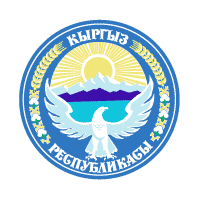 2018-2020-жылдаргаКыргыз Республикасынын шайлоолор жөнүндө мыйзамдарын өркүндөтүүнүнСТРАТЕГИЯСЫБишкек2018-жылдын июнуМазмунуГлоссарийКиришүүДемократиялык мамлекетте мамлекеттик органдардын ишинин натыйжалуулугу жана туруктуулугу жарандар өлкөнү башкаруу укугун шайлоо аркылуу ишенип берген шайлануучу органдардын мыйзамдуулугуна жараша болот. Шайлоолор элдик бийликти ишке ашыруунун жана коомдук пикирди билдирүүнүн, мамлекеттик механизмдин ишинин туруктуулугун жана натыйжалуулугун камсыз кылуунун негизги инструменттеринин бири болуп эсептелет. Таза, адилеттүү жана атаандаштыктагы шайлоо аркылуу түзүлгөн бийлик шайлоочулар үчүн ишенимдүү, бекем болуп, эл аралык коом тарабынан таанылат.Мамлекеттик органдардын жана жергиликтүү өз алдынча башкаруу органдарынын таза жана ачык-айкын шайлоосунун негизи болуп жарандардын шайлоо укугун кыйла толук камсыз кылган, эл аралык жана улуттук тажрыйбаны эске алуу менен иштелип чыккан натыйжалуу жана так мыйзамдар эсептелет.Азыркы мезгилде Кыргыз Республикасынын шайлоо системасы өзүнүн өнүгүүсүндөгү жаңы шайлоо модели боюнча дээрлик бир жумушчу цикл аяктаган этапта турат, бул этапта 2015-жылы Кыргыз Республикасынын Жогорку Кеңешинин депутаттарын шайлоо, 2016-жылы жергиликтүү кеңештердин депутаттарын шайлоо, референдум жана 2017-жылы Кыргыз Республикасынын Президентин шайлоо болуп өттү.Жаңы модель боюнча шайлоону өткөрүү бир катар кадамдарды жана аракеттерди жасагандан улам мүмкүн болду, аларды жарандардын шайлоо укуктарын камсыз кылуу, таза, ачык-айкын, адилет, атаандаштыктагы шайлоону өткөрүү максатында мамлекет менен коом жасады. Киргизилген жаңы технологиялар бюлеттендерди урнага жапырт таштоо жана “карусель” сыяктуу добуш берүүнү бурмалоонун методдорун толугу менен жойду. Шайлоонун натыйжасы добуш берүү аяктагандан кийин эки сааттын ичинде болжол менен 95 % ыктымалдуулук менен билинди.2017-жылдын октябрында болуп өткөн Кыргыз Республикасынын Президентин шайлоо шайлоонун абдан тактыгы жана кыйла ачык-айкындыгы камсыз кылынганын көрсөттү, бул шайлоочулардын добуш берүү процессине жана добуш берүүнүн натыйжаларын чыгарууга болгон ишенимин көтөрүүгө, шайлоодогу атаандаштыкты күчөтүүгө негиз болуп берди.2015-жылы шайлоо модели биринчи сыноодон өткөндөн баштап ар бир шайлоо болгон сайын иш жүзүндө болгон кемчиликтерге, байкоочулардын отчетторунда камтылган сын-пикирлерге талдоо жүргүзүлүп жатты жана мыйзамдык, уюштуруучулук жана техникалык мүнөздөгү чаралар кабыл алынып турду.2015-2017-жылдары жаңы модель боюнча шайлоолор жыл сайын өттү – 2016-жылы референдумда жана жергиликтүү кеңештин шайлоолорунда бир күндө добуш берүү өткөнүн кошо алганда жана шайлоолордун оротосундагы аралык кыйла аз болгонуна карабастан Жумушчу топтун Жогорку Кеңеш менен тыгыз өз ара аракеттенүүсүнөн улам ар бир этапта жана шайлоо менен референдумдун ар бир деңгээли үчүн мыйзамдарга зарыл болгон өзгөртүүлөр өз убагында кабыл алынды. Алар негизинен шайлоонун жаңы жол-жоболорун киргизүүгө жана мыйзамдардагы айрым жетишпестиктерди жоюуга багытталды.Кыргыз Республикасындагы шайлоо реформасынын олуттуу ийгиликтерин, аларды өлкө ичинде жана эл аралык коомчулук таанып, жогору баалаган, ошол эле учурда шайлоо процессинде белгилүү бир проблемалар жана кемчиликтер бар, алар биринчи кезекте шайлоо процессинин катышуучуларынын ортосунда пайда болгон укуктук мамилелерди жөнгө салуу менен байланышкан.Кыргызстанда жаңы шайлоо цикли 2020-жылы башталат – кезектеги парламенттик шайлоо жана жергиликтүү кеңештердин депутаттарын шайлоо, 2023-жылы Кыргыз Республикасынын Президентин шайлоо өтөт.Мамлекеттик органдар жарандык сектор жана эл аралык өнөктөштөр менен кызматташып, колдонуудагы мыйзамдарды системалуу талдоо, айрым кемчиликтерди жоюу гана эмес, жаңы мыйзамдарды жана практикалык чараларды иштеп чыгуу жана кабыл алуу үчүн шайлоо ортосундагы азыркы үч жылдык мезгилди натыйжалуу пайдалануу керек, алар төмөнкүлөргө өбөлгө болууга тийиш:1. Өзүнүн эркин билдирүүгө болгон активдүү укук, ошондой эле шайланууга болгон пассивдүү укук катары жарандардын шайлоо укуктарын бардык деңгээлдеги шайлоого бардык субъекттердин катышуусунун так жана бирдей эрежелерин түзүү жана жарандардын шайлоо укугун камсыз кылууга тартылган мамлекеттик органдардын, кызмат адамдарынын шайлоо процессинде өз ара аракеттенүүсүн жана жоопкерчилигин күчөтүү аркылуу жакшыртуу.2. Парламенттик типтеги партияларды жарандардын кызыкчылыгын билдирүүчү институт жана өкүлчүлүктүү органдарды түзүүнүн институту катары өнүктүрүү үчүн укуктук шарттарды түзүү аркылуу парламентаризмди чыңдоо.3. Жалпысынан шайлоону уюштурууну жана каржылоону, шайлоонун коопсуздугун жана процесстин жүрүшүндө аны бузууга каршы күрөшүүнү жакшырта турган өзгөртүүлөрдү.Жалпысынан шайлоо системасын реформалоодо шайлоонун инклюзивдүүлүгүн, ачын-айкындыгын, мыйзамдуулугун жана демократиялуулугун күчөтүү боюнча алган багытты бекемдөө жана туруктуу кылуу үчүн бардык күч-аракетти жумшоо керек.Ушуга байланыштуу шайлоо укугун жана процессин мындан ары өркүндөтүү максатында ички жана тышкы талдоонун, мониторинг жүргүзүүнүн негизинде, шайлоочулардын талаптарын эске алып узак мөөнөттүү жана кыска мөөнөттүү максаттарды жана милдеттерди аныктоо, ишке ашыруу зарыл.2018-2020-жылдарга Кыргыз Республикасынын шайлоолор жөнүндө мыйзамдарын өркүндөтүүнүн стратегиясы максаттарды жана аларга жетишүүнүн жолдорун ар тараптан комплекстүү тандоону камтыйт; шайлоо мыйзамдарына зарыл болгон өзгөртүүлөрдү киргизүүнү караган кыска мөөнөттүү жана узак мөөнөттүү максаттар, милдеттер жана иш-чаралар, шайлоо процессин уюштуруу-техникалык жактан камсыз кылууну жакшыртуунун айрым практикалык чаралары, ошондой эле пландалган мезгилге максаттарга жетишүүнүн индикаторлору берилген документ.Аны ишке ашыруу жарандардын шайлоо укуктарын сактоону, талапкерлерге жана саясий партияларга бирдей шарттарды түзүүнү өркүндөтүү, Кыргызстанда эркин демократиялык шайлоону өткөрүү үчүн негиз болуп калышы керек.Стратегияны иштеп чыгуу процессиСтратегияны шайлоо мыйзамдарын өркүндөтүү боюнча жумушчу топ Кыргыз Республикасынын бардык региондорунда кеңири коомдук талкууну жүргүзүүнүн негизинде иштеп чыккан.Кыргыз Республикасынын жарандарынын шайлоого жана шайланууга болгон конституциялык укуктарын тоскоолдуксуз жана бирдей ишке ашырууну камсыз кылууга, ошондой эле жарандардын өз эркин көз карандысыз жана өз алдынча билдирүүсү үчүн шарттарды түзүүгө бөгөт болуп, чечүүнү талап кылган проблемаларды аныктоо Стратегияны иштеп чыгууга баштапкы негиз болуп калды.Проблемалар укук колдонуу практикасында түзүлгөн учурдагы шайлоо мыйзамдарын талдоонун, бардык деңгээлде өткөрүлгөн шайлоолорду талдоонун негизинде, эл аралык уюмдардын отчетторунда, жарандык коомдун миссияларынын мониторингдик отчетторунда камтылган сунуштамалардын негизинде, ошондой эле Кыргыз Республикасында, анын ичинде региондордо өткөрүлгөн коомдук талкуулардын катышуучуларынын сунуштарынын негизинде аныкталган.Талдоонун жана өткөрүлгөн коомдук талкуунун жыйынтыгы боюнча шайлоо укугун жана процессин өркүндөтүү боюнча негизги максаттар, багыттар жана иш-чаралар иштелип чыкты, алар жалпысынан Стратегиянын долбоорунун төмөнкү негизги концепти болуп белгиленди:– Шайлоо тибин кескин өзгөртпөстөн (парламенттик жана шаардык шайлоо пропорционалдуу, айылдык шайлоо – мажоритардык, ЖӨБОну шайлоо – кыйыр) шайлоо системасын реформалоонун жакшы жетишкендиктерин туруктуу кылуу (шайлоонун тактыгы, ачык-айкындыгы жана атаандаштыгы);– Шайлоонун жүрүшүндөгү укуктук мамилелердеги кемчиликтерди мыйзамдык чаралар жана жарандык билим берүү системасы аркылуу жоюу;– Шайлоо бюджетин уюштурууну жана сарптоону оптималдаштыруу, шайлоону технологиялык жактан камсыз кылууну жана коопсуздугун өркүндөтүү.Стратегияны иштеп чыгуу жана бекитүү процессинин этаптарыКыргыз Республикасындагы шайлоо укугунун жана процессинин учурдагы абалын талдоо2013-жылдын 21-январында ТӨУК 2013-2017-жылдар мезгилине Кыргыз Республикасын туруктуу өнүктүрүүнүн улуттук стратегиясын кабыл алган, анда эркин, демократиялык шайлоону камсыз кылуу укуктук мамлекетти түзүүнүн жана мыйзамдуулукту камсыз кылуунун негизги принциптеринин бири болуп калган.2013-жылдын 22-майында Кыргыз Республикасынын Президенти А.Атамбаевдин “Шайлоо системасын өркүндөтүү боюнча чаралар жөнүндө” Жарлыгы чыккан, Кыргыз Республикасынын шайлоо системасын өркүндөтүү боюнча жумушчу топ түзүлгөн жана реформанын негизги милдеттери аныкталган.2014-жылдын 25-апрелинде ТӨУКтүн № 1 “Таза шайлоо – өлкөнү туруктуу өнүктүрүүнүн кепилдиги” деген чечими кабыл алынган. Жаңы шайлоо модели бекитилген, анда шайлоочулардын тизмесин Калктын бирдиктүү мамлекеттик регистринин (КБМР) негизинде түзүү, шайлоочуларды биометрикалык маалыматтардын негизинде идентификациялоо, бюллетендерди кол менен эсептөөнү контролдоонун инструменти катары автоматтык эсептөөчү урналарды (АЭУ) пайдалануу менен шайлоочулардын добуштарын автоматтык эсептөө каралган.Мындай технологиялык моделди тандоо шайлоо процессине болгон ишенимдин абдан төмөндүгү менен шартталган, ал апрель революциясына чейин шайлоо ыплас технологияларды колдонуу, добуш берүү күнү бюллетендерди жапырт салуу, башка адам үчүн добуш берүү (“каруселдер”) аркылуу добуш берүүнүн жыйынтыгын жапырт бурмалоо, добуш берүүнүн жыйынтыгын бурмалоого шайлоо комиссиясынын катышуусу, административдик ресурсту колдонуу, шайлоочулардын добуштарын сатып алуу менен коштолгондугунан улам болгон.Ушул чакырыктарды эске алуу менен оптималдуу шайлоо модели иштелип чыккан, анда коррупция жана шайлоону уюштуруучулар – шайлоо комиссиялары тарабынан бурмалоолор үчүн мүмкүнчүлүктөр жокко чыгарылган, аны мыйзамдык чараларды, жаңы технологияларды киргизүү жана ШК мүчөлөрүн жана шайлоо процессинин башка катышуучуларын окутуу боюнча чараларды киргизүү жолу менен ишке ашыруу боюнча кадамдар жасалды.Алсак, мыйзамдык чаралардын алкагында 2014-жылдын 30-июнунда “Кыргыз Республикасынын жарандарын биометрикалык каттоо жөнүндө” Кыргыз Республикасынын Мыйзамы кабыл алынган, ага ылайык жеке жана биометрикалык маалыматтардын негизинде КБМР түзүлдү, Кыргыз Республикасынын жарандарынын биометрикалык маалыматтарын жыйноо башталды.2015-жылдын 9-апрелинде “Кыргыз Республикасынын Президентин жана Кыргыз Республикасынын Жогорку Кеңешинин депутаттарын шайлоо жөнүндө” Кыргыз Республикасынын конституциялык Мыйзамына өзгөртүүлөр жана толуктоолор киргизилди, ага ылайык жеке жана биометрикалык маалыматтар боюнча идентификациялоонун негизинде добуш берүүгө жарандардын катышуусунун жаңы тартиби белгиленген, мамлекет башчысын жана парламенттин депутаттарын шайлоо деңгээлинде добуштарды эсептөөнүн автоматтык системасы киргизилди (МШС).Бул өзгөртүүлөргө ылайык 2015-жылы Жогорку Кеңештин депутаттарын шайлоо жаңы шайлоо моделинин негизинде өткөрүлдү.Шайлоо процессине жаңы шайлоо моделин ийгиликтүү киргизилгендигин эске алып, парламенттик шайлоодон кийин аны жергиликтүү кеңештердин депутаттарын шайлоо процессине киргизүү боюнча чаралар ишке ашырылды, ошондой эле өткөрүлгөн шайлоонун кемчиликтерин талдоонун негизинде шайлоо укугун жана процесстерин өркүндөтүү боюнча милдеттер коюлду.2016-жылдын 21-январында “Жергиликтүү кеңештердин депутаттарын шайлоо жөнүндө” Кыргыз Республикасынын Мыйзамына, 2016-жылдын 31-октябрында “Кыргыз Республикасынын референдуму жөнүндө” Кыргыз Республикасынын Мыйзамына тиешелүү өзгөртүүлөр киргизилди, аларга ылайык жаңы шайлоо модели жергиликтүү кеңештердин депутаттарын шайлоонун процессине жана референдумда добуш берүүнүн процессине киргизилди.Техникалык жабдуу боюнча чаралардын алкагында шайлоочуларды идентификациялоо, шайлоочулардын биометрикалык маалыматтарын жыйноо үчүн жабдууларды колдонуу жолу менен шайлоочуларды идентификациялоо, добуш эсептөө жана добуш берүүнүн жыйынтыгын чыгаруу процессине техникалык жабдуу комплекси (сервер, АЭТ) жана АЭТтен борбордук серверде жыйноо процессин программалык камсыз кылуу (МШС) киргизилди. Ошондой эле http://ess.shailoo.gov.kg сайты ишке киргизилди, анда бардык каалоочулар онлайн режиминде ар бир шайлоо участогу боюнча добуш берүүнүн жыйынтыгын, шайлоочулардын келүүсүнүн пайызын, шайлоонун натыйжаларын биле алышат.2015-2016-жылдары өткөрүлгөн өнөктүктөрдү талдоонун негизинде шайлоочулардын тизмелери, добуш берүүдөн кийин талапкерлердин тизмесинин туруктуулугун камсыз кылуу, анда гендердик, этностук квоталарды жана ден соолугунун мүмкүнчүлүгү чектелген адамдардын квоталарын сактоо, добуш берүүнүн жыйынтыгын чыгаруунун ж.б. маселелерин чечүү менен байланышкан айрым проблемаларды чечүү максатында Жумушчу топ, Жогорку Кеңештин депутаттары жана КР БШК тарабынан шайлоо мыйзамдарына бир катар жаңы оңдоолор иштелип чыкты жана кабыл алынды.Алсак, 2017-жылы мыйзамдарга төмөнкүлөрдү караган өзгөртүүлөр кабыл алынды:– добуш берүүгө жарандардын катышуусунун жагымдуу шарттарын түзүү үчүн добуш берүү күнүнө чейин шайлоочулардын тизмесин тактоо мөөнөтүн (Президентти жана парламенттин депутаттарын шайлоодо) 60 күнгө чейин көбөйтүү, манипуляцияларды болтурбоо үчүн шайлоочулардын тизмесин өзгөртүү боюнча аракеттер жөнүндө отчеттуулуктун жаңы формасын (2, 3-форма) киргизүү;– добуш берүүгө толук катышууну камсыз кылуу боюнча чаралар катары адамдын биометрикалык параметрлери аркылуу шайлоочуларды идентификациялоонун формасын кеңейтүү;– шайлоочулардын тизмесин түзүү жана тактоо маселелери боюнча КРӨ караштуу МКК менен КР БШКнын өз ара аракеттенүүсүн жакшыртуу, тизмени ачык жайгаштыруу жана дайыма актуалдаштырып туруу менен “Тизме” шайлоочулардын тизмесинин биргелешкен порталынын статусун бекемдөө;– шайлоочулардын шайлоого катышуусу (катышпоосу) боюнча проблемаларды участкалык шайлоо комиссияларынын милдеттүү түрдө эсепке алып туруусу, проблемалардын так мүнөздөмөсүн көрсөтүү менен отчеттуулуктун жаңы формасын киргизүү, шайлоочунун укуктарын бузууларды эсепке алуунун жана алар үчүн жоопкерчилик тартуунун тартиби белгиленди;– шайлоонун ачык-айкындыгын көтөрүү максатында добуш берүүгө катышкан шайлоочулардын тизмелерин жарыялоо жана участоктордо илүү;– өткөн президенттик шайлоолордо жөнгө салынбагандыгынын айынан соттук талаштардын көп болгондугун эске алып, шайлоодо талапкерди колдогон жарандардын кол тамгаларын жыйноонун жана текшерүүнүн тартибин жөнгө салуу;– добуш берүүнүн жыйынтыгын чыгаруунун ачык-айкындыгын көтөрүү үчүн ар бир участоктон идентификацияланган жарандардын саны жөнүндө отчеттун жана добуш берүүнүн жыйынтыгы жөнүндө протоколдун скан-версиясын кечиктирбестен борбордук серверге жиберүү жана аларды сайтта чагылдыруу;– шайлоо комиссияларынын курамынын туруктуулугун камсыз кылуу үчүн жана жаңы шайлоо моделинин технологиялуулугун эске алып, ошондой эле антикоррупциялык чара катары аймактык жана участкалык шайлоо комиссияларынын мүчөлөрү үчүн сый акыны киргизүү;– шайлоо процессиндеги аракети/аракетсиздиги ж.б. үчүн шайлоо комиссияларынын мүчөлөрүнүн жоопкерчилигин көтөрүү;– шайлоо мыйзамдарын бузуу маселелери боюнча жарандардын даттанууларын жана арыздарын кароо тартибин жөнгө салуу. Ошол эле учурда даттанууну берүүнүн, ага мониторинг жүргүзүүнүн жана шайлоо талаштарын чечүүнүн (анын ичинде даттанууларды сайтка жиберүү жолу менен) ачык-айкын жана жеткиликтүү механизмин киргизүү боюнча иштиктүү чарлар көрүлдү, мында КР БШКнын сайтында Даттануулардын жана арыздардын атайын электрондук реестри түзүлдү, анда КР БШКга, АШКга, УШКга берилген даттануулар жана арыздар, алар боюнча кабыл алынган чечимдер, соттук актылар менен таанышса болот.Мындан тышкары, мыйзамдардын аталган ченемдерин ишке ашыруу үчүн Өкмөт, КР БШК, жергиликтүү органдар даректин регистрин тактоо, чет өлкөдө болгон кыргыз жарандарын консулдук каттоого жеңилделиген түрдө алуу, маалыматтарды жыйноонун мобилдик формалары сыяктуу кошумча механизмдерди кошо алганда жарандардын биометрикалык маалыматтарды берүүсү үчүн шарттарды кеңейтүү ж.б. боюнча чоң ишти жүргүздү. 2017-жылдын майында КРӨ караштуу МККнын Кыргыз Республикасынын жаранынын биометрикалык паспортторун берүү процессин баштоосу, жарандардын айрым категориялары үчүн атайын маалыматтык-түшүндүрүүчү чараларды КР БШКнын жүргүзүүсү да шайлоочулардын тизмесине киргизилген жарандардын санын көбөйтүүгө өбөлгө түздү.Кыргыз Республикасынын шайлоо системасындагы негизги жетишкендиктерШайлоо процессине жаңы технологияларды – биометрикалык маалыматтар боюнча шайлоочуларды идентификациялоо системасын, кол менен эсептөөнү контролдоонун инструменти катары АЭУну киргизүү, ошондой эле добуш берүүнүн жана добуш берүүнүн жыйынтыгын жана шайлоонун натыйжаларын чыгаруунун жүрүшүндө негизги бир катар жол-жоболорду регламенттөө шайлоодо өлкөдө коомдук-саясий кырдаалды революциялык окуяларга чейин курчутуунун факторуна айланткан бир катар проблемаларды чечүүгө мүмкүндүк берди.Жаңы шайлоо моделин колдонуудан улам шайлоонун натыйжалары добуш берүү аяктагандан кийин эки саатын ичинде дээрлик 95 % ыктымалдуулугу менен шайлоонун алдын ала натыйжалары белгилүү болуп калды, бул шайлоону тынч өткөргөнгө өбөлгө болду.Реформанын башкы максаты болуп эсептелген шайлоонун натыйжаларына болгон жарандардын ишеними өстү, бул 2015 жана 2017-жылдагы жалпы улуттук сурамжылоонун натыйжасында чагылдырылды жана добуш берүүнүн жыйынтыгына каршы даттануулар дээрлик жок болду.Шайлоо системасын реформалоонун негизги жетишкендиги болуп шайлоонун ишенимдүүлүгү, ачык-айкындыгы, атаандаштыгынын көтөрүлүшү, шайлоолордун инклюзивдүүлүгүнүн деңгээлинин көтөрүлүшү, жарандардын өз эркин көз карандысыз билдирүүсү үчүн укуктук жана практикалык шарттардын түзүлүшү эсептелет:“бир шайлоочу – бир добуш” принцибин ишке ашыруу добуш берүүгө катышкандардын санын бурмалоо мүмкүндүгүн жокко чыгарды (шайлоочулардын тизмесин түзүүнүн ачык-айкын жол-жобосунан жана шайлоочуларды биометрикалык идентификаицялоодон улам “каруселдер” мүмкүн болбой калды, бюллетендерди жапырт таштоону жашыруу мүмкүн эмес);добуш берүүнүн жыйынтыгын эсептөөнүн тактыгы жана толук ачык-айкындыгы добуштарды эсептөө боюнча УШКнын аракеттерин тыштан контролдоонун жана талдоонун инструменттерин кеңейтүүдөн улам ишке ашты: АЭУ жыйынтыгын кол менен эсептөөнүн жыйынтыгы менен салыштыруу мүмкүндүгү, кол менен эсептөө аяктагандан кийин кечиктирбестен ар бир участоктон шайлоочуларды идентификациялоо жөнүндө КРӨ караштуу МККнын отчетторунун көчүрмөсүн жана кол менен эсептөөнүн протоколдорунун графикалык көчүрмөлөрүн сайтка жиберүү функциясын киргизүү добуш берүүнүн жыйынтыгын бурмалоо мүмкүндүгүн жокко чыгарды;участоктордон добушту кол менен эсептөөнүн жыйынтыктарынын серверинде автоматтык түрдө жалпылоо жана участкалардагы АЭУдан натыйжаларды КР БШКнын серверине контактсыз жиберүү, натыйжалуу жарандык контрол үчүн шарттарды түзүү (добуш берүүнүн жыйынтыгын оперативдүү жарыялоо жана идентификациялоо жөнүндө КРӨ караштуу МККнын отчетунун, АЭУнун жыйынтыгынын көчүрмөлөрү, добуш берүүнүн жыйынтыгы жөнүндө УШКнын жана АШКнын протоколдорунун көчүрмөлөрү менен УШКдагы, АШКдагы бардык байкоочуларды камсыз кылуу) мурда бийлик жана бардык деңгээлдеги шайлоо комиссиялары кыянаттык менен колдонуп келген кызыкдар адамдардын пайдасына добуш берүүнүн жыйынтыгын бурмалоонун жана мыйзамсыз өзгөртүүнүн мүмкүндүгүн жокко чыгарат, б.а. шайлоону уюштуруучулардагы коррупцияны жоёт;добуш берүүгө катышуунун жана добуш берүүнүн жыйынтыгын чыгаруунун ачык-айкындыгы жана тактыгы добуш берүүнүн жашырындуулугун сактоо боюнча натыйжалуу чаралары менен бирдикте жарандардын өз эркин көз карандысыз билдирүүсү үчүн шарттарды жакшыртты жана 2015-2017-жылдардагы шайлоолордун жүрүшүндө шайлоодогу атаандаштыкты ырааттуу түрдө күчөтүү үчүн негиз болуп берди;Өкмөт жана КР БШК кабыл алынган КБМРди түзүү, даректин регистрин тактоо жана шайлоочулардын порталынын ачык-айкын иштөөсү боюнча ырааттуу чаралар шайлоочулардын тизмесинин инклюзивдүүлүгүн күчөттү: шайлоочулардын тизмесине киргизилгендердин жана добуш берүүгө катышкандардын саны реформаны жүргүзүүнүн мезгилинде кыйла өстү.2015-2017-жылдары болуп өткөн жергиликтүү кеңештерге, Жогорку Кеңешке шайлоолор, Кыргыз Республикасынын Президентин шайлоо жана референдум өткөрүү ачык-айкын жана атаандаштыкта болду, алар жалпысынан демократиялык шайлоо стандарттарына туура келет деп таанылды, муну эл аралык өнөктөштөр жана эл аралык байкоочулардын миссиялары – БУУӨП, КМШ, ЕБ, ЕККУ, ШКУ, ИКЭФ ж.б. белгиледи.Кыргыз Республикасынын шайлоо мыйзамдарындагы жана процессиндеги азыркы учурдагы кемчиликтерЖетишкендиктерге карабастан, азыркы мезгилде бир катар проблемалар бар, аларды шайлоо мыйзамдарын өркүндөтүү боюнча коюлган максаттардын жана милдеттердин алкагында чечүү зарыл.Шайлоо процессинин катышуучуларынын саясий маданиятын укуктук мамилелердин комплексин ченемдик жактан регламенттөө, ошондой эле жарандык билим берүү аркылуу көтөрүү боюнча комплекстүү чаралардын зарылдыгы бышып жетилди.Кыргыз Республикасынын чет өлкөдө болгон жана жашап жаткан жарандарынын добуш берүүгө катышуусу төмөн деңгээлде болуп жаткандыгы проблемалуу бойдон калууда.Жарандардын айрым категорияларынын (аскер кызматчыларынын, сот өкүмүнө чейин эркиндигинен ажыратуу жерлеринде кармалган адамдардын, ооруканаларда, санаторийлерде болгон шайлоочулардын ж.б.) шайлоого толук катышуусунун маселелери кыйла натыйжалуу чараларды көрүүнү талап кылууда.Шайлоодо талапкер катары аялдардын, этностук азчылыктардын, ДМЧАлардын катышуусунун жетишсиз болуп жатканы байкалууда, ал эми соңку категориядагы жарандар үчүн добуш берүүнүн жүрүшүндө да кыйынчылыктар бар болууда. ДМЧАлар үчүн шайлоо участокторунун жеткирликтүү болушун камсыз кылуу, аларды пандустар жана башка атайын жабдуулар менен жабдуу боюнча иштерди аяктоо зарыл. Кыргыз Республикасынын мыйзамдарында КР ЖК депутаттарын, жергиликтүү кеңештердин депутаттарын шайлоодо аялдардын, улуттук азчылыктардын, ошондой жаштардын жана ДМЧАлардын өкүлчүлүгү боюнча ченемдер белгиленген. Бирок иш жүзүндө бул ченемдер шайлоодон кийин жана депутаттар катталгандан кийин, ошондой эле мөөнөтүнөн мурда кетүү жана ваканттык мандаттын ордун ээлөө процессинде саясий партияларда жана талапкерлерде талапкерлердин тизмелерин жөнгө салуунун ар түрдүү механизмдери болгондуктан сакталбай калууда.Шайлоо процессине талапкерлердин финансылык жана социалдык статусуна жараша катышуусу өкүнүчтү жаратууда. Талапкерлердин финансы ресурстарындагы чоң айырмачылык шайлоо процессинин катышуучуларынын ортосундагы кыйла теңсиздикти түзүүдө. Ошол эле учурда партиянын лидеринин жеке мамилесине жана талапкердин финансылык абалына жараша саясий партиялардын талапкерлеринин тизмесин түзүү проблемасы абдан чоң проблемалардын бири болуп жатат.Шайлоо алдындагы үгүт мезгилинде жалган билдирүүлөргө каршы күрөшүүнүн иштиктүү механизмдеринин жоктугу талапкерлерге жана саясий партияларга “кара PR” инструментин мыйзамсыз колдонуу мүмкүндүгүн жаратат, бул шайлоочулардын өз эркин билдирүүсүнө таасир тийгизүүдө. Бул саясий партиялардын жана талапкерлердин ЖМКда үгүт ишинин маселелеринин жетишсиз жөнгө салынгандыгы. Туура эмес, жалган жана так эмес билдирүүлөрдү тараткандыгы үчүн ЖМКнын жоопкерчилигинин маселелери чечилбегендиги, “маалыматтык” жана “үгүт” материалдарынын түшүнүгүнүн так ажыратылбагандыгы, ошондой эле айрым талапкерлердин жана саясий партиялардын укуктук маданияты төмөн болгондугу менен түздөн-түз байланышкан.Бул жагдай талапкерлердин, саясий партиялардын ортосундагы олуттуу программалык атаандаштык жок болгондуктан жана тандоо жүргүзүү үчүн программалар жөнүндө шайлоочуларда маалымат жетишсиз болгондуктан талапкерлердин программалык билдирүүлөрүнүн мазмуну шайлоочулар үчүн тандоого негиз болуп эсептелбегендиги менен да байланышкан.Жарандардын тандоо жүргүзүп, шайлоочулардын өз эркин билдирүүсүнө региондук жана кландык кызыкчылыктардын таасир тийгизгендиги байкалат.“Саясий партиялар жөнүндө” Кыргыз Республикасынын колдонуудагы Мыйзамы парламентти түзүүнүн институту болуп эсептелген парламенттик типтеги иштиктүү жана атаандаштыкка жөндөмдүү саясий партияларды түзүү жана алардын иштөөсү үчүн шарттарды камсыз кылбайт.Саясий партияларды жана талапкерлерди каржылоонун (акча каражаттары алынган булактардын) ички партиялык чечимдерди кабыл алуунун процессинин (шайлоого катышуу маселелери боюнча) ачык-айкын эместиги шайлоо процессине финансы ресурсунун таасирин тийгизүүсүнө жана шайлоочулардын өз эркин билдирүүсүн бурмалоого шарттарды түзөт.Бардык кеңештердеги депутаттарга жана ЖӨБОнун башчыларына талапкерлерге болгон талаптардын жетишсиз дифференциациясы байкалууда. Депутаттардын шайлоочулар алдындагы жоопкерчилигинин жана отчеттуулугунун механизминин кемчиликтери менен байланышкан маселелер боюнча шайлоочулардын кайрылууларынын саны өсүүдө.Шайлоочуларды сатып алуу проблемалардын бири болуп эсептелет. Ал жапырт жайылууда, мындай абал шайлоо процессинин негизги этаптарында шайлоону бурмалоо мүмкүндүгү азайгандан жана шайлоону уюштуруучулар аркылуу жарандардын тандоосуна таасир тийгизе албай калгандыктан улам пайда болду. Болуп өткөн шайлоолор мыйзамдык базанын кемчиликтерин көрсөттү, алар бул кырдаалды жоё албай жатат, ал тургай күнөөлүү адамдарды жоопкерчиликке тартуу боюнча реалдуу механизмдерди түзбөйт. Бул жагдай шайлоочунун добушун алуу боюнча талапкер жүргүзгөн иштин натыйжасы да, ошондой эле жарандардын укуктук маданиятынын төмөндүгүнүн натыйжасы да болууда.Шайлоо процессинин айрым катышуучуларынын мамлекеттик ресурстарды ашыкча пайдалануусу жана мындай бузуулар үчүн жоопкерчиликке тартуунун натыйжалуу механизмдеринин жоктугу мыйзамдарда жетиштүү түрдө так жазылбай калган проблемалардын бири болуп эсептелет.Жергиликтүү кеңештерге мөөнөтүнөн мурда “пландан тышкары” шайлоо өткөрүү, аймактык жана участкалык шайлоо комиссияларынын мүчөлөрүнүн ыйгарым укуктарынын мөөнөтүнүн жетишсиз болушу жана шайлоону уюштурууну оптималдаштыруунун башка маселелери чечүүнү талап кылган маселелер болуп саналат.Жарандардын шайлоо укуктарын камсыз кылуу, шайлоону даяодоо жана өткөрүү маселелери боюнча мамлекеттик органдардын ортосундагы өз ара аракеттенүү жакшыртылууга тийиш.КР шайлоо мыйзамдарына өзгөртүүлөрдү киргизүү менен байланышкан белгилүү-бир проблемалар бар, мында мыйзамдарга өзгөртүүлөрдү киргизүүдө макулдашылбагандык, шашмалык же тар саясий кызыкчылыктарды көздөө, ошондой эле шайлоо алдында ченемдик укуктук актыларга өзгөртүүлөрдү жана толуктоолорду киргизүү байкалууда, бул ШК үчүн да, ошондой эле шайлоо процессинин башка катышуучулары үчүн шайлоо процессин татаалдантууда.Шайлоо укугундагы жана процесстеги башка проблемалардын жана кемчиликтердин чөйрөсү талдоонун жана коомдук талкуулардын жыйынтыгы боюнча түзүлүп, тиркелген Кыргыз Республикасынын шайлоо системасындагы иштердин учурдагы абалына (начар жактарына) SWOT-талдоодо кеңири баяндалат.SWOT- талдоо – Кыргыз Республикасынын шайлоо системасындагы иштердин учурдагы абалыСтратегиялык платформаБаалуулуктарКыргыз Республикасынын Конституциясы базалык эл аралык стандарттар жана шайлоо укугунун принциптерин жактоочулукка негизденген.Алсак, КРсынын Конституциясы төмөнкүлөрдү белгилейт:1. Кыргызстандын эли эгемендиктин ээси жана Кыргыз Республикасындагы мамлекеттик бийликтин бирден-бир булагы болуп саналат.2. Кыргызстандын эли өз бийлигин ушул Конституциянын жана мыйзамдардын негизинде түздөн-түз шайлоолордо жана референдумдарда, ошондой эле мамлекеттик органдардын жана жергиликтүү өз алдынча башкаруу органдарынын системасы аркылуу жүзөгө ашырат.	Конституцияда шайлоо эркин болуп саналат жана жашыруун добуш берүүдө жалпы, бирдей, тикелей шайлоо укугунун негизинде жүргүзүлөт деп аныкталган.Бул Стратегиянын негизги максаты КРсынын Конституциясында түптөлгөн шайлоо укугунун базалык эл аралык принциптерин шайлоо мыйзамдарынын укуктук ченемдерин жана механизмдерин өркүндөтүү, ошондой эле аларды ишке ашыруу боюнча практикалык чараларды кабыл алуу аркылуу толук жүзөгө ашыруу болуп саналат.Шайлоо мыйзамдарын өркүндөтүү процесси төмөнкү баалуулуктарга негизденет:МиссиясыКыргыз Республикасынын жарандарынын шайлоого жана шайланууга өзүнүн конституциялык укуктарын ишке ашыруусуна бирдей жана тоскоолдуксуз жеткиликтүүлүктү камсыз кылуу, ошондой эле эркин жана аңдап-түшүнүлгөн эрк билдирүү үчүн шарттарды түзүү.Көз карашАчык жана көз карандысыз шайлоо процесстери үчүн шарттарды түзүүчү жана Кыргыз Республикасынын жарандарынын активдүү жана пассивдүү шайлоо укугун жүзөгө ашырууда бирдей мүмкүнчүлүктөрдү камсыз кылуучу ачык жана көз карандысыз шайлоо системасы өлкөнү башкарууда өзүнүн жарандарынын тикелей катышуу укугун сыйлайт жана аны ишке ашыруу үчүн шарттарды түзүүнүн үстүндө иштейт. Шайлоого ишеним жарандардын шайлоо институттарына жана кызмат адамдарына ишеничинин негизи болуп саналат.Стратегиялык максаттар жана милдеттерSWOT-талдоого ылайык проблемаларды кластеризациялоонун негизинде стратегиялык максаттарды иштеп чыгууМилдеттерди түзүү жана иш-чараларды иштеп чыгуу№1 стратегиялык максат“Жарандардын, анын ичинде аялдардын, жаштардын, этностук азчылыктардын, ДМЧАлардын, чет өлкөдө убактылуу болгон же жашаган КР жарандарынын жана айрым категориядагы жарандардын активдүү жана пассивдүү шайлоо укугун толук ишке ашыруу үчүн шарттарды жакшыртуу жолу менен шайлоо процессинин инклюзивдүүлүгүн көтөрүү”1.1-милдет. Кыргыз Республикасынын жарандарынын активдүү шайлоо укугун ишке ашыруунун шарттарын өркүндөтүүШайлоочулардын тизмесин түзүүнүн булагы КБМР болуп саналат, ал жашы жеткен жана биометрикалык маалыматтарды берген чоң адамдарды автоматтык түрдө бөлүп, тизмени КР БШКга жана КР БШК менен КРӨ караштуу МККнын «Тизме» биргелешкен маалыматтык порталына берет. Портал туруктуу актуалдаштыруу режиминде иштейт, анда участкалар, шаарлар, райондор жана жалпысынан республика боюнча шайлоочулар жөнүндө маалыматтарды, ошондой эле маалыматтарды, кайтарым байланыш кызматтарын талдоо үчүн статистика жайгаштырылган жана ары-берүү жүрүү баяндары чагылдырылган.2017-жылдын 15-октябрына карата абал боюнча биометрикалык каттоодон 3 137 595 жаран өткөн, анын ичинен 3 025 770 адам Кыргыз Республикасынын Президентин шайлоого шайлоочулардын тизмесине киргизилген (калган 111 825 адам (3,56%), 18 жаш куракка жете элек. Шайлоочулардын тизмесине киргизилгендердин өсүү динамикасы төмөнкүдөй:2017-жылы Кыргыз Республикасынын Президентин шайлоодо катышуу үчүн тизмелерге киргизилген шайлоочулардын санынын өсүшү 2015-жылдагы Кыргыз Республикасынын Жогорку Кеңешинин депутаттарын шайлоодо түзүлгөн тизмеге салыштырмалуу өсүшү 264 473 адамды же 10% өсүштү түзгөн. Мында Өкмөт жана КР БШК кабыл алган чараларга байланыштуу 2017-жылдын январынан тартып октябрына чейинки мезгилде шайлоочулардын саны 173 818 жаранга өскөн.Мында 2017-жылдын 15-октябрында шайлоочулардын президенттик шайлоолорго келүүсү шайлоочулардын тизмесине киргизилген жарандардын жалпы 3 025 770 санынан 1 704 614 Кыргызстандын жаранын же 56,34% ды түздү (аннулирленген участокторду эске албаганда).2015-жылдын 4-октябрында парламенттик шайлоолорго шайлоочулардын келүүсү шайлоочулардын тизмесине киргизилген жарандардын жалпы санынан 1 589 479 жаранды же 57,56 % ды түзгөн. 2017-жылы шайлоочулардын келүүсү пайыздык көрсөткүчтө 2015-жылга салыштырмалуу азыраак, 2017-жылы шайлоолордо 2015-жылга салыштырмалуу 108 389 адамга көбүрөөк катышты.Ошону менен бирге 2018-жылдын июнуна карата тизмеге киргизилген шайлоочулардын санынын (3 110 681) колдонуудагы анык паспорту бар 18 жаш курактагы жана андан чоң курактагылардын санынан (3 877 527), айырма 766 846 адамды түзөт.Бул жарандардын шайлоо процессине инклюзивдүүлүгүн (тартылуусун) жакшыртуу боюнча натыйжалуу чараларды кабыл алынышын зарыл кылат. Маалыматтарды талдоо жарандардын айрым категорияларынын шайлоо процессине тартылуусу боюнча иштин зарылчылыгын, ошондой эле жарандардын добуш берүүгө катышууга жеткиликтүүлүгүнүн жалпы шарттарын жана жол-жоболорун, ден соолугунун мүмкүнчүлүктөрү чектелген жарандар үчүн добуш берүүнүн жеткиликтүүлүгүн жогорулатуу зарылчылыгын көрсөттү.Ушуга байланыштуу төмөнкүлөр зарыл:- КБМРнын толук базасын түзүү аякташына жараша жана “Түндүк”. Маалыматтарды алмашуунун ведомстволор аралык системасынын толук баалуу иштөөсүнө жараша шайлоочулардын тизмелерин тактоо боюнча функцияларды КРӨ караштуу МККдан КР БШКга өткөрүп берүү. Жарандардын арыздарын УШКларга гана эмес, ошондой эле башка пункттарга (маалыматтык борборлор, Калкты тейлөө борборлору) берүү мүмкүнчүлүктөрүн кеңейтүүнүн негизи катары арыздарды берүүдө жарандарды идентификациялоону жана аутентификациялоону камсыз кылуу маселелерин чечүү. Шайлоочулардын тизмелерин тактоо мөөнөттөрүн жогорулатуу.- жарандардын айрым категорияларын мыйзамдык жана ченемдик-укуктук бекемдөө аркылуу тиешелүү мамлекеттик органдардын сандык жана сапаттык маалыматтар жөнүндө маалыматты дайыма берип туруу милдетин (жылына 2 жолудан кем эмес) мыйзамдык жана ченемдик укуктук бекемдөө. Президенттик шайлоолорду даярдоо мезгилинде бул практика башталгандыгын белгилей кетүү керек, ДМЧА боюнча маалыматтар алынып, алар мындайча айтканда УШК боюнча керектөөлөр картасына топ-топ кылып түзүлгөн, бул жергиликтүү органдар менен биргеликте ДМЧАларды шайлоо процессине тартууну жакшыртуунун жакшы механизмин иштеп чыгууга мүмкүнчүлүк берди;- шайлоо участкаларынын жеткиликтүүлүгүн камсыз кылуу (шайлоо участкаларына мониторинг жүргүзүүнүн натыйжалары боюнча шайлоо участкаларынын үчтөн бири гана пандус менен жабдылган, алардын 10%ы гана Кыргыз Республикасынын колдонуудагы СЧжЭге ылайык келет). Мында КР БШК Өкмөт менен бирдикте УШКлардын жеткиликтүүлүгүн камсыз кылуу планын ишке ашырууну баштады, билим берүү, маданий имараттарда жана административдик мекемелерде УШКнын жайгашуусун эске алып, тийиштүү мамлекеттик органдардын ортосунда милдеттерди бөлүштүрдү;- жайдан тышкары добуш берүү үчүн укугу бар жарандардын категориялары жана жүйөөлүү себептердин тизмесин кеңейтүү (мисалы, тоо кен ишканаларында вахта ыкмасы менен иштеген жарандар);- чет өлкөдө добуш берүү үчүн шайлоо участкаларынын санын көбөйтүү, маалыматтык өнөктүктү кеңейтүү, чет өлкөдө убактылуу жүргөн жарандардын бирикмелери менен иштөө практикасын улантуу.1.2-милдет. Кыргыз Республикасынын жарандарынын пассивдүү шайлоо укугун жүзөгө ашырууну өркүндөтүүАялдардын, этностук азчылыктардын, ДМЧАлардын шайлоолордо талапкер катары жетишсиз катышуусу байкалууда. Алсак, акыркы он жылда жергиликтүү кеңештерде аялдардын үлүшү 24%дан 11% га чейин кыскарды. Бардыгы 8 384 депутат, алардын 7456и -эркек, 928и -аялдар. Алардын айылдык кеңештерде өкүлчүлүгүн камсыз кылуу механизмдери жок.Бош мандатты ээлөө тартибинин мыйзамдык жөнгө салынбагандыгы добуш берүү күнүнө чейин жана андан кийин партиялардан талапкерлердин квота боюнча тизмелерине талаптарды бузууга, талапкерлердин тизмесинен аялдардын, этностук азчылыктардын жана ДМЧАларды сүрүлүүсүнө жана талапкерлердин тизмесинен чыгаруунун укук ченемдүүлүгү боюнча соттук талаш-тартыштарга алып келет.Ушуга байланыштуу төмөнкүлөр зарыл:- жергиликтүү шайлоолордо саясий партиялардын депутаттыкка талапкерлердин тизмесинин стабилдүүлүгүн камсыз кылуу механизмдерин киргизүү;- айылдык кеңештердин курамында аялдардын кепилденген минималдуу өкүлчүлүгүнүн механизмдерин киргизүү жана шаардык кеңештин депутатынын мандатын өткөрүп берүүнүн тартибин белгилөө: аял чыккан учурда мандат тизме боюнча кийинки аялга өткөрүлүп берилет, ошондой эле аялдардын өздөрүнүн төмөн активдүүлүгүн эске алып шайлоодо аялдардын катышуусун активдештирүү үчүн маалыматтык жана билим берүү иш-чараларынын комплексин ишке ашыруу. 1.3-милдет. Шайлануучу органдардын сапатын жогорулатууЖарандардын шайлануучу институттарга ишеними кеңештердин депутаттарынын сапаттык курамынан жана тиешелүү кызмат адамдарына, алардын компетенциясынын деңгээлинен жана жоопкерчилигинен тикелей көз каранды. Шайлоонун жүрүшүндө жарандардын даттанууларынын мүнөзүн, ошондой эле өлкөнүн бардык региондорунда өткөрүлгөн шайлоо системасын өркүндөтүү боюнча коомдук талкуулардын жыйынтыктарын талдоо бардык деңгээлдердеги шайлоолордо талапкерлерге талаптарды жогорулатуунун зарылчылыгын, саясий партиялардын жана жергиликтүү кеңештердин депутаттарынын отчеттуулугун, каттоо жана шайлануу максатында анык эмес маалыматтарды бергендиги үчүн жоопкерчиликти белгилөө зарылчылыгын көрсөттү. Мында шайлоо процессинин бардык этаптарында талапкерлер үчүн бирдей укуктук шарттарды жакшыртуу зарыл.Ушуга байланыштуу төмөнкүлөр зарыл:	- талапкер статусунун келип чыгуу учуру жана шарттары, каттоо мөөнөттөрү, каттоону жокко чыгаруу, шайлоо күрөөсүн киргизүү мөөнөттөрүн, шайлоо фондун ачуу менен байланышкан мыйзамдардагы коллизияларды жана мүчүлүштүктөрдү четтетүү.- бирдей укуктук шарттарды түзүү максатында Президенттикке талапкерди колдоп жарандардын колтамгаларын КР БШКга берилүүчү санынын жогору чегин белгилөө (1,5 эседен көп эмес) , ошондой эле аларды текшерүүнүн тартибин жакшыртуу.- мурда жасалган кылмыштын оордугуна жана мүнөзүнө жараша бардык деңгээлдердеги талапкерлердин пассивдүү укугун чектөөнүн мөөнөттөрүнө дифференциация жүргүзүү,- талапкердин шайлануу үчүн маалыматтарды жашыргандыгы же анык эмес маалыматтарды (жарандыгы, соттолгондугу жөнүндө) бергендиги үчүн жоопкерчилик чараларын белгилөө,- шайлоочулар үчүн талапкердин жана алардын жакын туугандарынын кирешелери жөнүндө маалыматтарды жарыялоонун милдеттүүлүгүн аныктоо,- жарандардын эрк билдирүүсүнө финансылык фактордун таасирин азайтуу максатында Президенттикке талапкерлер үчүн шайлоо фондунан чыгымдардын жогорку чегин калыбына келтирүү, мындай чыгымдардын Жогорку Кеңештин депутатын шайлоолордо азайтууну кароо жана шайлоо компаниясынын эрежелерин жана финансылоо тартибин бузгандыгы үчүн санкцияларды тактоо- айылдык кеңештердин депутаттыгына талапкерлер үчүн шайлоо күрөөсүн киргизүү.№ 2 стратегиялык милдет. “Ачык жана атаандаштык шайлоонун механизмдерин мындан ары өркүндөтүү. Шайлоо процессинин катышуучуларынын укуктук маданиятынын жана маалымдалуусунун деңгээлин жогорулатуу”Кыргыз Республикасынын шайлоо мыйзамдары шайлоочуларды маалымдар кылуу жана шайлоо алдындагы үгүттөө тартибин жөнгө салат, ага ылайык шайлоочуларды жана шайлоо алдындагы үгүттү жүзөгө ашырган субьекттер аныкталган, ошондой эле маалыматтык материалдардын мазмунуна жана шайлоо алдындагы үгүт өткөрүү тартибине талаптар белгиленген.Шайлоочуларды маалымдар кылуу жана шайлоо алдындагы үгүттүн негизги милдети шайлоочуда эркин, аңдап-түшүнүлгөн тандоону калыптандыруу болуп саналат. Шайлоо өнөктүгү мезгилинде шайлоочуларды жетишсиз маалымдоо, жарандардын талапкерлер, саясий партиялар жаан алардын программалык максаттары жөнүндө маалыматты алуусун шарттабаган үгүттөө формаларынын жеткилең эместиги шайлоочуда аңдап-түшүнүлгөн тандоону калыптандыруу үчүн бөгөт болуп саналат жана ак ниет саясий атаандаштыкты жакшыртууга өбөлгө түзбөйт.Ачык жана атаандаштыкка жөндөмдүү механизмдерди мындан ары өркүндөтүү жана шайлоо процессинин катышуучуларынын укуктук маданият деңгээлин жана маалымдарлыгын жогорулатуу боюнча максаттарга жетүү үчүн төмөнкү милдеттерди чечүү керек.2.1-милдет. Ачык жана атаандаштык шайлоонун механизмдерин өркүндөтүү. Талапкерлердин жана саясий партиялардын шайлоо өнөктүгүн ЖМКда чагылдыруу боюнча тең укуктарды берүү кепилдигин жакшыртуу.Милдетти ишке ашыруунун алкагында Кыргыз Республикасынын шайлоо мыйзамдарында төмөнкүлөрдү кароо зарыл:- шайлоочуларды маалымдар кылуу процессинин жана шайлоо алдындагы үгүттүн максаттарын жана мазмунун так чектелишин белгилөө. Кыргыз Республикасынын шайлоо мыйзамдарында шайлоочуларды маалымдар кылуунун так аныктамасынын жоктугу шайлоочуларды маалымдар кылуу боюнча аракеттер шайлоо алдындагы үгүттү ишке ашыруу боюнча ишке же тескерисинче теңештирилип шайлоо талаш-тартыштарынын келип чыгышына алып келет;- талапкерлердин (саясий партиялардын) ортосунда дебаттарды уюштуруу үчүн акысыз эфирдик убакыттын санын көбөйтүү, мамлекеттик жалпыга маалымдоо каражаттарында жана интернет-басылмаларда басма жана электрондук аянттарды көбөйтүү, ошондой эле КР БШКнын сайтында талапкерлердин, саясий партиялардын шайлоо алдындагы программаларын жана шайлоо участкалары үчүн маалыматтык материалдарды жарыялоого талаптарды белгилөө.2.2-милдет. Жарандардын эркин билдирүү эркиндигине таасир этүү фактору катары талапкерлердин жана ЖМКнын анык эмес маалыматтарды (ак ниетсиз атаандаштык) тараткандыгы үчүн жоопкерчилиги жөнүндө ченемдерди өркүндөтүүМилдетти жүзөгө ашыруу үчүн Кыргыз Республикасынын мыйзамдарында төмөнкүлөрдү кароо керек :- талапкердин жана/же саясий партиянын абийирине, кадыр баркына жана иштөө репутациясына шек келтирген маалыматтарды таратууга байланыштуу келип чыккан талаштарды сотко чейин жөнгө салуунун жана милдеттүү доо коюу тартибин белгилөө, ошондой эле талапкердин, саясий партиялардын талабы боюнча талапкердин жана/же саясий партиянын абийирине, кадыр баркына жана иштөө репутациясына шек келтирген жарыяга жоопту ЖМК, интернет-басылмалар үчүн жарыялоо мөөнөттөрүн белгилөө менен акысыз жарыялоо;- шайлоо өнөктүгү мезгилинде талапкерлер, саясий партиялар жөнүндө анык эмес маалыматты таркатуу жарандардын эрк билдирүүсүнө олуттуу таасир көрсөткөн талапкерлердин, саясий партиялардын ортосундагы ак ниет эмес атаандаштык ыкмаларынын бири болуп саналат;- шайлоо алдындагы үгүттөөнү жүргүзүүдө талапкерлер, саясий партиялар, ЖМК жана интернет басылмалар тарабынан эрежелерди бузуу үчүн (шайлоо жоопкерчилиги, аккредитациядан ажыратуу ж.б.) курамдарды жана санкцияларды дифференциациялоону киргизүү;- административдик жоопкерчилик жана шайлоо процессинин катышуучулары тарабынан шайлоо алдындагы үгүттөөнү жүргүзүүдө эрежелерди бузуунун түрлөрүн (анык эмес маалыматтарды, жалган билдирүүлөрдү (кара PR, четке кагуу жана түшүндүрмө берүү мүмкүнчүлүктөрүн бербөө ж.б.) дифференциациялоо жана административдик жоопкерчиликти киргизүү.ЖМКлардын эркиндиги жөнүндө укуктук негиздин болушуна карабастан, Кыргыз Республикасында медиалык мейкиндик жаранадардын, кызмат адамдарынын, талапкерлердин, саясий партиялардын даттануулары аркылуу алардын аккредитациясын токтотуу талабы менен кысымга бир нече жолу дуушар болгон, бул өз кезегинде ЖМКларда цензураны жогорулатат жана тиешелүү түрдө өлкөдөгү сөз эркиндигинин рейтингин төмөн түшүрөт.Шайлоо өнөктүгү учурунда шайлоо процессинин субьекттери ар кандай деңгээлдеги бузууларга (анча эмес, одоно, бир нече жолу кайталанган) жол беришет, мында колдонуудагы шайлоо мыйзамдарында бузуулардын жана санкциялардын түрлөрүнүн дифференциациясы жок, бул жол берилген бузууга өлчөмдөш эмес санкцияларга жана шайлоо укуктарын чектөөлөргө алып келиши мүмкүн.2.3-милдет. Шайлоо процессинин катышуучуларынын укуктук маданият деңгээлин жана маалымдарлыгын жогорулатууМилдетти жүзөгө ашыруу үчүн КР БШК тарабынан жарандардын арасында демократия баалуулуктарын жана парламентризмди түшүндүрүү жана бекитүү, толеранттуулукту бекемдөө, шайлоочулардын түшүнүлгөн жана жооптуу тандоосун түзүү, жарандарды, шайлоо комиссияларынын мүчөлөрүн жана башка субьекттерди шайлоо процессинин маңызы, статусу, шайлоо органдарынын жана адамдарынын статусу, талапкерлер жана саясий партиялар жөнүндө маалымдар кылуу жана окутуу максатында Жарандык билим берүү борборун түзүү сунушталат.Жарандардын укуктук маданиятынын жана алардын шайлоо укуктарынын, шайлоо мыйзамдары жөнүндө маалымдарлыгынын деңгээлин жакшыртуу жарандардын жүргүзүлүп жаткан коомдук-саясий процесстердин маанилүүлүгүн жана алардын аларда катышуусун түшүнүүсүн жогорулатат, шайлоо процессинин стабилдүүлүгүн камсыз кылат. Жарандарды аларды шайлоочулардын тизмелерине киргизүү ыкмалары, биометрикалык идентификациялоодон өтүү, жеке маалыматтарды коргоо боюнча жүргүзүлгөн иш, пайдаланылбаган системалар жөнүндө маалымдоо жарандардын шайлоо системасына жана жалпысынан шайлоолорго ишенимин жогорулатат.№ 3 стратегиялык максат. “Жарандардын кызыкчылыктарын билдирүү жана саясий ишке ашыруу институттары жана бийликтин өкүлчүлүктүү органдарын калыптандыруу институттары катары парламенттик типтеги саясий партияларды өнүктүрүү”Саясий партиялар калктын белгилүү-бир бөлүгүнүн саясий эркин жүзөгө ашырган демократиянын маанилүү институту болуп саналат, анын негизги максаты мыйзам менен каралган формаларда мамлекеттик ишти башкарууда катышуу болуп саналат. Саясий партиялар элдин кызыкчылыгын билдириши керек жана жарандык коомду өнүктүрүүнүн ылдамдаткычы болуп саналат.1999-жылдын 12-июнундагы “Саясий партиялар жөнүндө” Кыргыз Республикасынын Мыйзамы бир инсандын негизинде эмес (саясий партиянын лидери), идеологиянын негизинде анын мүчөлөрүн бириктирген жашап кетүүгө жана атаандаштыкка жөндөмдүү саясий партияларды түзүүсү жана иштөөсү үчүн шарттарды түзбөйт.Көрсөтүлгөн стратегиялык максатка жетүү үчүн төмөнкү милдеттерди чечүү сунушталат:3.1-милдет. Саясий партияларды өнүктүрүү үчүн укуктук шарттарды түзүү.Милдетти ишке ашыруу үчүн саясий партияларды уюштурууга бирдиктүү талаптарды, партиялык курулуш боюнча механизмдерди жана ички партиялык жол-жоболор, шайлоолорго катышуучу жана шайлоочулардын добуштарынын белгилүү-бир пайызын алган саясий партияларды мамлекеттик колдоо формаларына карата бирдиктүү талаптарды караган “Саясий партиялар жөнүндө” Кыргыз Республикасынын Мыйзамынын жаңы редакциясын иштеп чыгуу жана кабыл алуу зарыл.“Саясий партиялар жөнүндө” Кыргыз Республикасынын жаңы Мыйзамын кабыл алуу парламенттик типтеги саясий партияларды калыптандыруу жана өнүктүрүү үчүн мыйзамдык шарттарды түзөт.3.2-милдет. Саясий партиялардын ишинин ачык-айкындыгын камсыз кылуу- талапкерлер жана талапкерлердин тизмелери боюнча сунуштоо/чечимдерди кабыл алуунун ачык айкын тартибин, ошондой эле талапкерлерди/талапкерлердин тизмелерин сунуштоо боюнча (район, облус, борбор) съездди өткөрүүнүн иерархиясын белгилөө;- саясий партиялар тарабынан коомчулук үчүн өздөрүнүн иши тууралуу отчетторду, анын ичинде финансылык отчетторду жыл сайын жарыялап туруу жөнүндө талаптарды белгилөө, ошондой эле саясий партиялардын шайлоо фондуна түшкөн акча каражаттарынын келип чыгуу булактарын, шайлоо өнөктүгү учурунда саясий партиялардын чыгымдарын ачууга багытталган ченемдерди киргизүү.Саясий партиялардан талапкерлердин тизмесин сунуштоодо жана бекитүүдө саясий партиялардын мүчөлөрү тарабынан чечим кабыл алуунуначык айкындыгы камсыздалууга жана партия ичиндеги коррупция жок болууга тийиш,мунун натыйжасында финансылык мүмкүнчүлүктөрдүн, башка жагымсыз факторлордун саясий партиялардан талапкерлердин тизмесин түзүүгө жана жалпы эле шайлоо өнөктүгүнө таасир этүүсүн төмөндөтөт.Шайлоо өнөктүгүн каржылоонун эрежелеринде добуш берүү күнүнө чейин шайлоо өнөктүгүн каржылоо булактарын табуу, шайлоодо келип түшкөн каражаттар жана чыгымдар жөнүндө деталдуу жыйынтык отчеттордужана ал отчетторду текшерүүнүн жыйынтыктары жөнүндө жарыялоо боюнча милдеттенмелер, ошондой эле өнөктүктү каржылоо эрежелеринбузуу үчүн токтоткон жана ага шайкеш келген санкциялар каралууга тийиш.Стратегиялык максат № 4. Шайлоо мыйзамдарын бузууларды алдын алуу, болтурбоо механизмдеринин натыйжалуулугун жогорулатуу. Жарандардын шайлоо укуктарын коргоону жакшыртууКыргыз Республикасында азыркы убакта киргизилген жаңы шайлоо модели добуш берүүнүн урнага бюллетендерди массалык түрдө салуу жана “карусель” сыяктуу добуш берүүнү фальсификациялоо методдорун толугу менен жоюуга мүмкүндүк берди. Бирок, шайлоочулардын добушун сатып алуу, административдик ресурс колдонуу, талапкерлердин башка мамлекеттин жарандыгынын бар экендиги жөнүндө маалыматтарды жашыруусу жана башка шайлоо мыйзамдарынын ченемдерин бузуулар үчүн жоопкерчиликке тартуу маселелери чечилбеген бойдон калууда. Шайлоо жөнүндөгү учурдагы мыйзамдар, ошондой эле шайлоо процессинин субьекттеринин шайлоо иш-аракеттерине даттануу мөөнөттөрүнө карата көп маанилүү туюндурмаларды камтыйт. Бул жана башка проблемалар учурдагы ченемдик актыларга тактоочу өзгөртүүлөрдү киргизүү жана бузууларды болтурбоо жана күнөөлүү жактарды жоопкерчиликке тартууга мүмкүндүк берген реалдуу механизмдерди жана натыйжалуу санкцияларды түзүү жолу менен чечилүүгө тийиш.4.1.- милдет. Шайлоочулардын эркин билдирүүлөрүнө таасир этүүчү негизги факторлор катары добуштарды сатып алуу жана административдик ресурс менен күрөшүүнүн натыйжалуулугун жогорулатууМурдагы шайлоолордун жана учурдагы мыйзамдардын укук колдонуу практикасын талдоо ченемдик укуктук актылардын жетилбегендиги шайлоочулардын добушун сатып алуу үчүн күнөөлүү адамдарды жоопкерчиликке тартуунун негизги проблемасы экендигин көрсөттү.Учурдагы Кыргыз Республикасынын Жазык-процесстик кодекси сатып алуу жөнүндө иштерди жеке айыптоо иштерине киргизет. Өз кезегинде бул арыз ээлерин жана ушул сыяктуу даттанууларды кароонун субьекттери үчүн маселелерди жаратат, анткени, арыз ээси катары жеке айыптоо иштери сатып алуу катары акча каражаттарын жана башка материалдык баалуулуктарды алган шайлоочунун өзүн түшүндүрөт. Мында сатып алуу жөнүндө иштерди жеке айыптоо иштерине киргизүү эл аралык байкоонун жана жергиликтүү жамааттын миссияларын абдан бушайманга салды.2019-жылдын 1-январынан тартып жаңы Кыргыз Республикасынын Жазык-процесстик кодекси күчүнө кирет, ага ылайык шайлоочуларды сатып алуу жөнүндө иштер ачык айыптоо категориясына киргизилген. Бирок, 2019-жылдын 1-январынан тартып күчүнө киргизилген Кыргыз Республикасыныны Кылмыш-жазык кодексинин 192-беренеси “Шайлоочулардын добуштарын сатып алуу” кылмыш субьекти катары талапкерлерди, анын жакын туугандарын жана өкүлдөрүн гана караган редакцияда калтырылганУшуга байланыштуу төмөнкүлөр сунушталат:- шайлоочуларды сатып алууга каршы күрөшүү жөнүндөгү ченемдерин өркүндөтүү (курам, субъекттер, санкциялар, иштердин жеке-коомчулук категориясы ж.б.);- талапкердин пайдасына добуш берүү же тандоого башка көмөк көрсөтүүлөр үчүн сыйлоо катары материалдык баалуулуктарды алган жактардын мыйзамдык жоопкерчилигин киргизүү.Шайлоонун жүрүшүндө административдик ресурсту колдонууга карата учурдагы тыюу салуулар натыйжасыз болуп саналат, ал эми мамлекеттик сектордун кызматкерлери аларга басым жасоолордон жана коркутуудан корголгон эмес. Ошондой эл күнөөлүү адамдарды жоопкерчиликке тартуунун реалдуу механизми жок.Ушуга байланыштуу төмөнкүлөр аркылуу так тыюу салуулар жана натыйжалуу санкцияларды белгилөө сунушталат:- шайлоо жөнүндө мыйзамдарга административдик ресурс түшүнүгүн жана формаларын, аны колдонууга жол берилбегендиги жана аны колдонуу үчүн жоопкерчилик жөнүндө ченемдерди так аныктоону киргизүү;- административдик ресурсту колдонуу үчүн юридикалык жоопкерчиликтин (белгилүү кызматтарды ээлөө укугун чектөөнү кошкондо) натыйжалуу чараларын киргизүү.4.2-милдет. Шайлоонун жүрүшүндө башка бузуулар үчүн натыйжалуу санкцияларды киргизүү, практикада кездешкен бузуулардын (жаңы) курамдарын аныктоо.2017-жылдагы Кыргыз Республикасынын Президентин шайлоонун жүрүшүндө шайлоочулардын добуш берүүнүн жашыруундугун бузуу (“добуш берүүнү контролдоо”) жолу менен шайлоо процессинин катышуучуларынын эркин билдирүүлөрүнө таасир эткен бир катар жагдайлар шайлоо процессинин катышуучуларынын бушайман болуусуна алып келди. Шайлоо укугунун жалпыга таанылган принциптерин жактоосун ырастап Кыргыз Республикасы негиз болуучу принциптердин бири катары жашыруун добуш берүүнүн кепилдиктерин камсыздоого умтулат. Добуш берүүнүн жашыруундугун бузуулардын алдын алуу натыйжалуу бөгөт коюу жана күнөөлүү жактарды жоопкерчиликке тартуу максатында аталган бузуунун курамын Кыргыз Республикасынын Кылмыш-жаза кодексинин өзүнчө беренесине чыгаруу сунушталат. Мында, Кыргыз Республикасынын учурдагы мыйзамдарын эл аралык стандарттарга ылайык келтирүү максатында “Добуш берүүнүнжашыруундугу” шайлоо мыйзамдарынын беренелерине да оңдоолор демилгеленет.Өлкөдө келип чыккан спецификалык маселелердин бири болуп шайлоо кызматтарына талапкерлердин башка мамлекеттин жарандыгынын бар экендигин, алынбаган жана тындырылбаган соттуулугу жөнүндө маалыматтарды жашыруулары эсептелет. Мында шайлоо мыйзамдары талапкерди каттоону жокко чыгаруу же тандалган  адамдын ыйгарым укуктарын мөөнөтүнөн мурда токтотуу түрүндө жоопкерчилигин карайт. Айрым талапкерлердин мындай ак ниетсиз аракеттеринин натыйжасында мамлекет чыгымдарды тартарын (жаңы шайлоолорду уюштуруу, эмгек акысын төлөө), ошондой эле шайлануучу органдардын да, шайлоо комиссияларынын да кадыр баркы түшөрүн көңүлгө алып, талапкерлердин мындай аракеттерине жол бербөө максатында кошумча жоопкерчилик чараларын киргизүү зарыл.Ошондой эле Кыргыз Республикасынын шайлоочулардын тизмелерине киргизүү жана киргизбөө тууралуу жалган билдирүүлөрү үчүн жарандарды жоопкерчиликке тартуунун тартибин жөнгө салган мыйзамдарда бир катар боштуктар бар экендигин, ошондой эле электрондук шайлоо системаларынын жана жабдуулардын ишин атайылап бузуу үчүн санкциялардын жоктугун белгилөөгө болот.Көрсөтүлгөн милдеттерди чечүү максатында төмөнкүлөр сунушталат:- добуш берүүнүн жашыруундугун бузуу үчүн юридикалык жоопкерчилик жөнүндө ченемдерди өркүндөтүү;- талапкердин шайлануу максатында башка мамлекеттин жарандыгы, соттуулугу бар экендиги жөнүндө ж.б. жашыруусу же жалганмаалыматтарды берүүсү үчүн административдик жоопкерчиликти киргизүү (анын ичинде–белгилүү кызматтарды ээлөө укугун чектөө);- шайлоочулардын тизмелери, добуш берүүгө катышууга байланышкан жалган маалыматтары үчүн жарандардын административдик жоопкерчилигин киргизүү (пландалган шайлоочулардын тизмелерин тактоо мөөнөттөрүн узартууга жана добуш берүүгө катышуу үчүн өтүнмө берүүнүн формаларын – өлкөдө ведомство аралык электрондук маалымат алмашууну киргизүүгө жараша кеңейтүүгө байланышкан);- шайлоо процессинде колдонулуучу электрондук системалардын жана жабдуулардын (Маалыматтык шайлоо системасы, «Тизме» шайлоочулардын порталы) ишин бузууга жана маалыматтарды фальсификациялоого атайылап аракет жасоо үчүн санкцияларды киргизүү.4.3.-милдет. Шайлоонун жүрүшүндө бузуулар үчүн даттанууларды кароонун тартибин, шайлоо боюнча талаштарды чечүүнүн тартибин өркүндөтүүШайлоо процессинин катышуучуларынын шайлоо укуктарын камсыздоо максатында шайлоону, референдумдарды уюштуруу жана өткөрүү процессинде арыздарды (даттанууларды) кароо тартиби менен байланышкан маселелерди чечүү зарыл.Алсак, учурдагы шайлоо мыйзамдары шайлоо аракеттерине даттануу мөөнөттөрүн көп мааниде түшүндүрүүнү камтыйт, даттануу мөөнөтүнүн башталгандыгын эсептөө убагы белгиленген эмес, ШК жана мамлекеттик бийликтин жана жергиликтүү өз алдынча башкаруу органынын шайлоо укуктарын бузган аракеттерине даттанууларга байланышкан иштер боюнча соттордун компетенцияларында тактык жок.2017-жылы КР Президентин шайлоону уюштуруунун жана өткөрүүнүн жүрүшүндө КР БШК сайтында даттануулардын электрондук реестри түзүлгөн жана иштеп баштаган, анда онлайн режимде шайлоонун жүрүшүндө келип түшкөн бардык арыздар (даттануулар), алардын ШК жана соттор тарабынан каралышынын жыйынтыктарыжөнүндө маалыматтар арыздар (даттануулар) боюнча кабыл алынган чечимдердин, соттук актылардын скан-көчүрмөлөрүн көрсөтүү менен жайгаштырылган. Ошондой эле, шайлоо процессинин катышуучулары онлайм режимде арыз (даттануу) берүү мүмкүнчүлүгүнө ээ болушту. Даттануулардын реестрин киргизүү өлкөнүн жарандары тарабынан да, эл аралык коомчулук тарабынан да таанылып, колдоого ээ болду. Оң натыйжаларды бекемдөө жана аталган реестрди милдеттүү түрдө киргизүү сунушталууда.Ушуга байланыштуу төмөнкүлөр сунушталат:- даттануулар боюнча компетенцияларды мыйзам менен бекемдөө (УШК, АШК, КР БШК, соттор), арыздарды (даттанууларды) берүүнүн, кабыл алынган чечимдерге даттануунун, ошондой эле кабыл алынгандан кийинки күндөн тартып аларды эсептеп баштоонун мөөнөттөрүн так белгилөө;-арыздарды (даттанууларды) берүүнүн, кабыл алынган чечимдерге даттануунун, ошондой эле кабыл алынгандан кийинки күндөн тартып аларды эсептеп баштоонун так мөөнөттөрүн (шайкеш келтирүү) белгилөө;- КР БШКнын расмий сайтында Даттануулардын реестрин милдеттүү түрдө киргизүүнү укуктук жактан бекемдөө. Бардык деңгээлдеги комиссияларга даттанууларды берүүнүн механизмин бекемдөө жана КР БШКсынын төмөнкү турган комиссиялар менен өз ара аракеттенүүсү (мөөнөттөрү, даттанууларды кароонун тартиби жана КР БШК төмөнкү турган комиссияларга жарыялоо үчүн жиберүү)2017-жылы “Кыргыз Республикасынын Президентин жана Кыргыз Республикасынын Жогорку Кеңешинин депутаттарын шайлоо жөнүндө”Кыргыз Республикасынын конституциялык Мыйзамына бир катар өзгөртүүлөр жана толуктоолор, анын ичинде “коомдук байкоочу” түшүнүгү киргизилген. Муну менен киргизилген эркин жүрүү укугун чектөө терс кабыл алынган. Аккредитациялоонун жаңы процесси БШКнын демилгеси менен болсо да максималдуу жөнөкөйлөтүлгөн, ага карабастан бир катар коомдук байкоочуларда ШК аккредитациялоодо көйгөйлөр келип чыккан.Ушуга байланыштуу, шайлоо процессин жарандык контролдоонун жана мониторинг жүргүзүүнүн маанилүүлүгүн эске алып, “коомдук байкоочуларды” каттоого аккредитациялоо жол-жобосун алмаштыруу, ошондой эле катышуучулар ортосунда эркин жүрүү укугун берүү сунушталат.2016-жылы болуп өткөн жергиликтүү кеңештердин депутаттарын, КР Президентин шайлоодогу тажрыйба курамына ШК мүчөлөрү, укук коргоо органдарынын мүчөлөрү кирген борбордук, облустук, райондук деңгээлдерде Ыкчам жооп кайтаруу боюнча координациялык топторду түзүүнүн натыйжалуулугун көрсөттү. Аталган жооп кайтаруу топтору келип чыккан шайлоо боюнча талаштарды ыкчам жана өз убагында чечүүгө жана бузууларга натыйжалуу бөгөт коюуга, жарандарга процесстин жүрүшү жана алардын укуктарын коргоо боюнча кабыл алынган чаралар жөнүндө дайыма маалымдап турууга мүмкүндүк берди.Ушуга байланыштуу төмөнкүлөр сунушталат:- КР БШК жана укук коргоо органдарынын, соттордун шайлоо боюнча талаштарды чечүү жана жарандардын шайлоо укуктарынын, шайлоо мыйзамдарынын бузулушуна бөгөт коюу боюнча координациясын жана өз ара аракеттенүүсүн өркүндөтүү. Ыкчам жооп кайтаруу боюнча координациялык топтордун бардык деңгээлдерде: республикалык, облустук, райондук иштөө тартибин аныктоо (ЫЖКТ- ШК, КР ИИМ, прокуратура, КР УКМК, ЖМК өкүлдөрүнөн).Стратегиялык максат № 5.«Шайлоону уюштурууну жакшыртуу. ШК ишинин потенциалын жана натыйжалуулугун жогорулатуу, шайлоону даярдоонун жана өткөрүүнүн жүрүшүндө мамлекеттик органдардын жана жергиликтүү өз алдынча башкаруу органдарынын шайлоо комиссиялары менен өз ара аракеттенүүсүн жакшыртуу».5.1. – милдет. Шайлоо процессин жөнгө салуучу мыйзамдардын туруктуулугу жана унификациялооШайлоолорду мыйзамдуу жана туруктуу өткөрүү үчүн аларды өткөрүүнүн укуктук шарттарынын туруктуулугу өтө маанилүү. 2014-2017-жылдарда шайлоо системасын реформалоо этабында мыйзамдарга өзгөртүү киргизүү тиги же бул шайлоолорго чейин бир аз мурун бардык деңгээлдеги шайлоолорго жаңы шайлоо моделин киргизүү максаты, ошондой эле биринчи апробацияланган жол-жоболордун кемчиликтерин жоюу зарылдыгы менен далилденген.Реформанын негизги этабын аяктоону эске алып, мындан ары шайлоо жөнүндө мыйзамдардын негиз болуучу, тактап айтканда шайлоо системасынын өзүн жөнгө салуучу элементтерин жана жарандардын шайлоо укуктарын шайлоону өткөргөнгө чейин бир жыл мурун жүзөгө ашыруу боюнча негизги ченемдерди кайра кароого тыюу салуу керек.Шайлоонун алдында мыйзамдарды өзгөртүү кыска мөөнөттүү шайлоо процессине терс таасирин тийгизет, анткени шайлоону даярдоонун жана өткөрүүнүн сапатына таасир этет, эң башкысы – шайлоонун катышуучуларынын маалымдалуусун жана жаңы эрежелерди түшүнүүсүн начарлатат, жарандардын шайлоо активдүүлүгүн төмөндөтөт.Ушул Стратегиянын алкагында сунушталган өзгөртүүлөр жаңы модель боюнча өткөрүлгөн шайлоо циклинин жыйынтыктарын эске алып, шайлоо мыйзамдарын өркүндөтүүгө, реформанын жагымдуу жетишкендиктеринин туруктуулугун камсыздоого жана шайлоо укугунун процессинин кемчиликтерин жоюуга багытталган. Бул түзөтүүлөр кийинки шайлоо цикли башталганга чейин бир жыл мурун так эрежелерди белгилөө жана шайлоочуларга, талапкерлерге жана шайлоо процессинин башка катышуучуларына бардык жаңы ченемдерди маалымдоо жана түшүндүрүү боюнча иштерди жүргүзүү үчүн 2019-жылдын күз мезгилинен кечиктирбестен киргизүү сунушталат.Ушул эле максаттарга шайлоочулардын тизмесин түзүүнүн, добуш берүүгө катышуу, добуштарды саноо, шайлоонун жүрүшүндө маалымдоо жана үгүттөө, укук бузууларга даттануулардын тартиби ж.б. негизги жол-жоболо жаатындагы түрдүү деңгээлдеги шайлоолор жана референдум жөнүндө мыйзамдарды унификациялоо боюнча иштер ылайык келет. Реформалоо жана жаңы технологияларды киргизүү процессинде бул иш жарым-жартылай жүргүзүлдү, бардык деңгээлдеги шайлоолорго катышуу жарандар үчүн түшүнүктүү жана жөнөкөй болушу үчүн муну аягына чыгаруу керек.Шайлоону уюштурууну жана пландоону жакшыртуу, мамлекеттик бюджеттин чыгымдарын оптималдаштыруу үчүн жергиликтүү кеңештердин депутаттарын шайлоого эки бирдей күндү - ар бир жылы жазында жана күзүндө киргизүү сунушталат. Мындай чара ошондой эле ишти пландоого жана жергиликтүү өз алдынча башкаруунун ишинин сапатына жакшы таасирин тийгизет.5.2.-милдет. Шайлоо комиссияларынын потенциалын жогорулатуу, шайлоону технологиялык камсыздоону жакшыртууШайлоо комиссияларынын мүчөлөрүнүн кесипкөйлүгүн жогорулатуу, комиссиялардын курамдарынын туруктуулугун жана шайлоонун жаңы жол-жоболорунун шарттарында алардын ишинин сапатын жакшыртуу максатында комиссиялардын ыйгарым укуктарынын мөөнөттөрүн 2 жылдан 4 жылга чейин узартуу сунушталууда. Мында иштин башында толук “контакттуу” окутууну, ал эми андан кийин жыл сайын электрондук окутуу жана жыл сайын сертификациялоо жүргүзүү болжолдонгон жаңы ыкмаларды киргизүү менен чогуу өзгөртүүнү жүзөгө ашыруу зарыл. Бул чаралар шайлоону уюштуруучулардын потенциалын бекемдөөгө, мурдагы шайлоолордун натыйжалуу тажрыйбаларын улантууга, ошондой эле окутууга жана ШК ишин уюштурууга кеткен чыгымдарды пландуу төмөндөтүүгө мүмкүндүк берет.КР, БШК АШК жана УШК үчүн бардык шайлоо жол-жоболору боюнча, анын ичинде бар платформанын (ЕККУ берилген, Шайлоо системаларынын эл аралык фонду тарабынан иштелип чыккан) базасында электрондук окутуу үчүн толук нускамаларды иштеп чыгат. Кошумча, КР БШК бардык комиссия мүчөлөрүнүн сапатынын минималдуу стандарттарын сактоолорун текшерүү жана мониторинг жүргүзүү үчүн ички жоболорду иштеп чыгат.2015-2017-жылдагы шайлоолордун убагында добуш берүүнүн жыйынтыктарын жыйынтыктоо жана чагылдыруу үчүн МШС – электрондук Маалыматтык шайлоо системасы колдонулат. 2017-жылы Кыргыз Республикасынын “Электрондук башкаруу жөнүндө” мыйзамы кабыл алынган, ал мамлекеттик органдарды башкаруунун электрондук системасын колдонуунун регламентин жана эрежелерин белгилейт. Учурдагы шайлоолор ортосундагы мезгил аталган мыйзамдын негизинде МШС сертификациядан жана аудиттен өтөт, МШСны Электрондук башкаруу системасынын мамлекеттик реестрине, “Түндүк” системасына киргизүү боюнча иштер жүргүзүлүүдө.«Түндүк» ведомстволор аралык электрондук маалымат алмашуу системасын киргизүү менен жарандардын шайлоого, шайлоочулардын укуктарына, шайлоочулардын жана талапкерлердин укуктары, добуш берүүгө, үгүттөөгө катышуу тартибине, шайлоо органдарынын иштөө тартибине байланышкан маалыматтарды алуу мүмкүнчүлүгү жакшырат. Мунун баары жарандар үчүн маалыматтык мүмкүнчүлүктөрдү кеңейтүү, жаңы маалыматтар базасын (мис. ЖӨАБЭММА жана КРӨ караштуу МКК мененбирдикте–ЖӨАБ органдары үчүн) түзүүүчүн да жакшы негиз түзөт. «Шайлоочуунун кабинети», «Талапкердин кабинети» ж.б. колдонуу сервистери киргизилет, алар электрондук режимде жана форматта каттоого расмий арыздарды, документтерди берүү мүмкүнчүлүгүн кеңейтет.Жарандар үчүн электрондук кызмат көрсөтүүлөрдү жана маалыматтарга жетүүнү кеңейтүү үчүн арыз ээлерин так идентификациялоо жана аутентификация маселелерин чечүү зарыл. Бул жарандардын ШУ кайрылууларында идентификациялоого карата колдонулган техникалык камсыздоону өркүндөтүүнү да талап кылат.Кыргызстанда шайлоо процессинин технологиялуулугу киберкоопсуздукту камсыз кылуу боюнча аракеттүү чараларды кабыл алууну талап кылат. Республикада пландалган киберкоопсуздукту камсыз кылуу санариптештирүүнүн өлкөлүк программасынын алкагында электрондук башкарууну колдонгон мамлекеттик органдардын, анын ичинде КР БШКнын чыгымдарын кыскартат.5.3.-милдет. Шайлоону даярдоонун жана өткөрүүнүн жүрүшүндө мамлекеттик органдардын жана жергиликтүү өз алдынча башкаруу органдарынын шайлоо комиссиялары менен өз ара аракеттенүүсүн жакшыртуу, шайлоонун коопсуздугун камсыздооМамлекеттик органдар жана ЖӨАБ органдары шайлоо процессине түздөн түз тартылуу менен өткөрүлгөн шайлоолордун мыйзамдуулугун, жарандардын шайлоо укуктарын жүзөгө ашырууларына шарт түзүүгө милдеттүү.Ушуга байланыштуу шайлоо процессинде мамлекеттик органдар жана ЖӨАБ органдарынын өз ара аракеттенүүлөрүнүн, координациялоонун тартибинжана ыйгарым укуктарынын чектерин так регламенттөөнү киргизүү зарыл. ШК менен укук коргоо органдарынын практикада колдонулган өз ара аракеттенүү схемасы жана тартиби шайлоонун коопсуздугун жана мыйзамдуулугун камсыздоо максатында ченемдик жактан бекемделет.5.4.-милдет. Калктын шайлоо системасына ишенимининин деңгээлин милдеттүү түрдө үзгүлтүксүз өлчөөнүн ченемдерин жана тажрыйбасын киргизүү.Жарандардын саясий процесстерге мамилесинин негизги көрсөткүчтөрүнүн бири болуп алардын өткөрүлгөн шайлоо процесстерине жана мындан ары алардын катышуучуларына болгон ишеними эсептелет, бул келечекте шайлоонун жыйынтыктарына жана шайланган органдарга жана адамдарга ишенимин чагылдырат.Ушуга байланыштуу калктын шайлоо системасына ишениминин деңгээлин милдеттүү түрдө үзгүлтүксүз өлчөөнү киргизүү жана жүргүзүү зарыл.СТРАТЕГИЯНЫ ИШКЕ АШЫРУУНУН КҮТҮЛҮҮЧҮ НАТЫЙЖАЛАРЫШайлоо процессин жакшыртуу боюнча сунушталган мыйзамдарды өзгөртүүлөрдүн жана уюштуруучулук-практикалык чаралардын жыйындысы төмөнкү натыйжаларга алып келүүгө тийиш:шайлоочулардын тизмесинин инклюзивдүүлүгүн жогорулатуу;добуш берүүгө факт жүзүндө катышкандардын санын көбөйтүү;талапкерлер, саясий партиялар жөнүндө анык эмес маалыматтарды таратуу менен байланышкан шайлоо талаштарын азайтуу;жарандардын саясий партияларды оң кабыл алууларын күчөтүү (сурамжылоонун жыйынтыгы боюнча);шайлоо өнөктүгүн уюштурууга байланышкан чыгымдарды азайтуу (жыйынтык ШК мүчөлөрүн сыйлоону эске албастан эсептелет);жарандардын ишениминин деңгээлин жогорулатуу.Максаттардын жана милдеттердин тармагыСтратегиянын максаттарына жетүү боюнча иш-чаралардын планыСтратегияны ишке ашырууга мониторинг жүргүзүүнүн механизмиКыргыз Республикасынын шайлоо системасын 2018-2020-жылдарга өркүндөтүүнүн стратегиясынын коюлган максаттарына жана милдеттерине жетүүдөгү негизги этап болуп Стратегияга мониторинг жүргүзүү системасы эсептелет, ал дагы өзгөрүүлөрдү башкаруу системасынын бөлүгү болуп эсептелет.Стратегия ТӨУК тарабынан жактырылгандан кийин Стратегиянын ишке ашырылышына мониторинг жүргүзүү процессин координациялаган ыйгарым укуктуу орган аныкталат. Стратегияны ишке ашырууга тартылган бардык мамлекеттик органдарда мониторинг жүргүзүү процессин жүзөгө ашыруу үчүн жооптуу жактар/түзүмдүк бөлүмдөр дайындалат, алар ыйгарым укуктуу органга Стратегиянын иш-чараларын ишке ашыруунун жүрүшү жөнүндө отчетторду маал-маалы менен жиберип турат. Ыйгарым укуктуу орган мамлекеттик органдардан алынган отчетторду талдоонун негизинде маал-маалы менен жыйынтык отчетту түзөт, ал ТӨУКтүн мүчөлөрүнө берилип турат.Демек, мониторинг жүргүзүү системасы Стратегиянын аракеттер планынын аткарылышынын өнүгүү процессине байкоо жүргүзүүнүн туруктуу механизмин түзөт. Стратегиянын ишке ашырылышына мониторинг жүргүзүүнүн натыйжасында оң жана терс касиетке ээ процесстер жана факторлор аныкталышы мүмкүн, алар өз кезегинде Стратегияга өзгөртүүлөрдү киргизүүнү, иш-аракеттердин планын жана кошумча каржылоону талап кылышы мүмкүн.Мониторинг системасынын негизги обьекттери жана инструменттери Иш аракеттер планы, күтүлүүчү натыйжалар болот, алар аталган Стратегияда тийиштүү бөлүмдөргө ээ.Бул Стратегияны иштеп чыгууга катышкан бардык кызыкдар тараптар Стратегиянын ишке ашырылышына ийгиликтүү мониторинг жүргүзүү үчүн бардык шарттарды түзүүгө милдеттүү. Мында мониторинг жүргүзүүгө ыйгарым укуктуу адистер индикаторлорду түзүүгө жана алууга, маалымат менен иштөөгө, ага талдоо жүргүзүүгө үйрөнөт. Алар бардык катышкан мамлекеттик жана муниципалдык органдардын суроо-талабы боюнча маалыматтарга мониторинг жүргүзүү жана баалоо үчүн бардык зарыл болгон ыйгарым укуктарга ээ болот.Тобокелдиктерди башкарууКыргыз Республикасынын шайлоо системасын 2018-2020-жылдаргаөркүндөтүүнүн стратегиясын ишке ашыруунун алкагында Стратегияны аткаруунун жүрүшүнө жана белгиленген натыйжаларга жетүүгө таасир эте турган тобокелдиктер келип чыгышы мүмкүн.Тобокелдиктерди башкарууну төмөнкүдөй аныктаса болот:Кыргыз Республикасынын шайлоо системасында тобокелдиктерди башкаруу – бул бардык кызыкдар тараптар, анын ичинде КР БШК жана Стратегияны иштеп чыгуу жана ишке ашыруу процессине тартылган участкалык жана аймактык шайлоо комиссияларынын жооптуу мүчөлөрү жүргүзүүчү процесс;тобокелдиктерди башкаруу Стратегияны ишке ашыруу процессин уюштурууга терс таасир тийгизиши жана коюлган максаттарга жетишүүгө тоскоолдук кылышы мүмкүн болгон окуялар боюнча чечим кабыл алуу процессине багытталат.Стратегияны ишке ашыруунун жүрүшүндө билдирилген максаттарга жана натыйжаларга жетпей калуунун тобокелдиктери бар. Ушуга байланыштуу төмөнкү алдын алуучу кадамдарды жана аракеттерди жасоо зарыл:Стратегияны аткаруу үчүн бюджетСтратегияны ишке киргизүү жана ишке ашыруу үчүн төмөнкүлөр каржылоо булагы болуп калат:катышкан мамлекеттик мекемелер үчүн бекитилген чыгымдардын чегинде мамлекеттик бюджет;донордук тышкы техникалык жана финансылык программалары жана долбоорлору;демөөрчүлүк жардам жана мыйзамдык негизде колдонулган алгылыктуу башка булактар.Глоссарий3Киришүү5Стратегияны иштеп чыгуу процесси7КР шайлоо системасын өнүктүрүүнүн учурдагы тенденцияларын талдоо9SWOT-талдоо18Стратегиялык платформа32Баалуулуктар32Миссиясы33Көз караш34Стратегиялык максаттар жана милдеттер35Милдеттерди түзүү жана иш-чараларды иштеп чыгуу37Максаттардын жана милдеттердин тармагы54Стратегиянын максаттарына жетишүү боюнча иш-чаралардын планы55Стратегияны ишке ашырууга мониторинг жүргүзүү механизми94Тобокелдиктерди башкаруу94Стратегияны аткаруу үчүн бюджет97ТӨУК Кыргыз Республикасын туруктуу өнүктүрүү боюнча улуттук кеңешАЭУАвтоматтык эсептөөчү урнаКБМРКалктын бирдиктүү мамлекеттик регистриКР ЖСКыргыз Республикасынын Жогорку сотуКР БПКыргыз Республикасынын Башкы прокуратурасыКР УКМК Кыргыз Республикасынын Улуттук коопсуздук мамлекеттик комитетиКРӨ караштуу ММККыргыз Республикасынын Өкмөтүнө караштуу Мамлекеттик миграция боюнча кызматКРӨ караштуу МКККыргыз Республикасынын Өкмөтүнө караштуу Мамлекеттик каттоо кызматыКРӨ караштуу ЖАМККыргыз Республикасынын Өкмөтүнө караштуу Жазаны аткаруу мамлекеттик кызматыКРӨ караштуу МСККыргыз Республикасынын Өкмөтүнө караштуу Мамлекеттик салык кызматыКРӨ караштуу ЖӨБИЭАМАКыргыз Республикасынын Өкмөтүнө караштуу Жергиликтүү өз алдынча башкаруу иштери жана этностор аралык мамилелер боюнча мамлекеттик агенттикКРӨ караштуу ЖИДТСМАКыргыз Республикасынын Өкмөтүнө караштуу Жаштар иштери, дене тарбия жана спорт боюнча мамлекеттик агенттигиКРӨ караштуу МФЧККыргыз Республикасынын Өкмөтүнө караштуу Мамлекеттик финансылык чалгындоо кызматыМТБМКМаалыматтык технологиялар жана байланыш мамлекеттик комитетиКР ЖККыргыз Республикасынын Жогорку КеңешиШКШайлоо комиссиясыМКТМаалыматтык-коммуникациялык технологияларКРКыргыз РеспубликасыДМЧАДен соолугунун мүмкүнчүлүгү чектелген адамдарКР ИИМКыргыз Республикасынын Ички иштер министрлигиКР ТИМКыргыз Республикасынын Тышкы иштер министрлигиКР КК ГШКыргыз Республикасынын Куралдуу Күчтөрүнүн Генералдык штабыКР ЮМКыргыз Республикасынын Юстиция министрлигиКР ССМКыргыз Республикасынын Саламаттык сактоо министрлигиКР ЭСӨМКыргыз Республикасынын Эмгек жана социалдык өнүктүрүү министрлигиКФТКөп функционалдуу түзүлүшКР БШККыргыз Республикасынын шайлоо жана референдум өткөрүү боюнча Борбордук шайлоо комиссиясыКЭУКоммерциялык эмес уюмЧУАЧенемдик укуктук актыларКРӨКыргыз Республикасынын ӨкмөтүСПСаясий партияларЕККУЕвропадагы коопсуздук жана кызматташтык уюмуЖӨБОЖергиликтүү өз алдынча башкаруу органдарыБУУБириккен Улуттар УюмуБУУӨПБириккен Улуттар Уюмунун өнүктүрүү программасыЕБЕвропа бирлигиЖМКЖалпыга маалымдоо каражаттарыКМШКөз карандысыз мамлекеттер шериктештигиУШКУчасткалык шайлоо комиссиясыАРБАдам ресурстарын башкарууАШКАймактык шайлоо комиссиясыШКУШанхай кызматташтык уюмуЖТШайлоо мыйзамдарын өркүндөтүү боюнча жумушчу топКР КЖККыргыз Республикасынын Кылмыш-жаза кодексиКР АЖККыргыз Республикасынын Администрациялык жоопкерчилик жөнүндө кодекс1-этап2-этап3-этапАпрель-май 2018Кыргыз Республикасынын шайлоо мыйзамдарын өркүндөтүү боюнча жумушчу топтун курамын бекитүү.Жумушчу топтун стратегиялык платформаны (баалуулуктарды, миссияны, көз карашты), стратегиялык максаттарды, максаттарга жетишүү боюнча милдеттерди жана иш-чараларды иштеп чыгуусуМай-июнь 2018Коомчулуктун кеңири чөйрөсүнүн (мамлекеттик бийлик органдарынын, ЖӨБОнун, саясий партиялардын, ӨЭУлардын өкүлдөрүнүн, эксперттердин) катышуусу менен Коомдук диалогдордун жүрүшүндө шайлоо мыйзамдарын өркүндөтүүнүн жана Стратегиянын долбоорунун негизги багыттарын иштеп чыгуу жана талкуулооКыргыз Республикасынын облустарында региондук угуулардын жүрүшүндө Стратегиянын долбоорун талкуулооСтратегиянын долбоору боюнча сунуштарды, комментарийлерди жана сунуштамаларды эске алуу менен Стратегиянын долбоорун жеткире иштеп чыгууИюнь 2018Кыргыз Республикасын туруктуу өнүктүрүү боюнча улуттук кеңештин (ТӨУК) кароосуна Стартегияны киргизүүТӨУК тарабынан бекитүүсүИюль 2018 – Күз 2019Стратегиянын алкагында зарыл болгон мыйзамдарды пландоо жана аларды Жогорку Кеңеш тарабынан кабыл алуусу – 2018-жылдын июнунан баштап 2019-жылдын күзүнүн аягына чейин.КҮЧТҮҮ ЖАКТАРЫЧАБАЛ ЖАКТАРЫЧАБАЛ ЖАКТАРЫПРОБЛЕМАНЫ КЛАСТЕРИЗАЦИЯЛООШайлоо жөнүндө мыйзамдарМыйзамдардын эл аралык шайлоо стандарттарына шайкеш келүүсү (БУУ, КМШ, ЕККУ);Активдүү жана пассивдүү шайлоо укуктарына болгон чектөөлөр белгилүү-бир деңгээлде эл аралык принциптерге жана аларды ишке ашыруу жолдоруна ылайык келет;КР БШКнын ченемдик укуктук базасын КР мыйзамдарына ылайык келтирүү;Маалыматтык коопсуздук системасынын ишин ЧУА аркылуу регламенттөө;Мыйзамдык деңгээлде кеңештерде аялдардын, ДМЧАлардын, улуттук азчылыктардын өкүлчүлүгүнө багытталган чаралар;Шаардык кеңешке пропорционалдуу система боюнча шайлоолор;СП түзүүнүн жана каттоонун жеткиликтүү механизмдери;СП иштөөсү үчүн жасалма жана формалдуу бөгөттөрдүн жоктугу;Шайлоо участокторуна ДМЧАлардын жеткиликтүүлүгү боюнча милдеттүү талаптарды белгилеген ЧУАлардын болушу.Шайлоо модели 2015-2017-жылдарда шайлоону жана референдумдарды өткөрүү процессинде шайлоочуларды биометрикалык идентификациялоо жана добуштарды автоматтык эсептөө технологияларын колдонуу менен жаңы шайлоо моделин колдонуу;Жарандардын, эл аралык жана улуттук байкоочулардын жаңы шайлоо моделин жогору баалоосу;Өлкөдөгү шайлоо процесстерине шайлоочулардын жана шайлоо процессинин катышуучуларынын ишениминин акырындык менен бекемдеши;Шайлоо процессинин ачыктыгына жетишүү боюнча чаралар (шайлоочулардын тизмесинин ачыктыгы, даттанууларды берүүнүн жеткиликтүү жана ачык механизми, шайлоо талаш-тартыштарына мониторинг жүргүзүү жана чечүү, добуштарды эсептөөнүн ачыктыгы, ар бир участок боюнча добуш берүүнүн жыйынтыктарын онлайн жарыялоо, сайтта добуш берүүнүн жыйынтыктары жөнүндө протоколдордун скан-версиясы);Шайлоо участкаларында ДМЧА үчүн атайын жабдуулардын (чоңойтуучу лупа, Брайль шрифттери) болушу;Программалык камсыздоонун жана маалыматтык технологиялардын коопсуздугу;Шайлоолордун жетиштүү деңгээлде атаандаштыгы.Шайлоо процессинин катышуучуларынын өз ара аракеттенүүсүРеформалоо процессине шайлоо процессинин бардык катышуучуларын тартуу;Мамлекеттик бийлик органдарынын, жергиликтүү өз алдынча башкаруу органдарынын шайлоо мыйзамдарын өркүндөтүү боюнча мындан аркы чараларга даярдыгы;Жумушчу топтун конструктивдүү тажрыйбасы жана шайлоо мыйзамдарын өркүндөтүүгө багытталган мыйзам долбоорлорун кабыл алууда анын Жогорку Кеңеш менен үзүрлүү кызматташуусу;Шайлоо комиссиясынын системасынын мамлекеттик органдар, ЖӨБ менен шайлоону даярдоого көмөк көрсөтүү жана уюштуруу боюнча аткарылган иш жөнүндө анкеталык отчеттуулукту киргизүү жолу менен тыгыз өз ара аракеттенүүсү;Бардык деңгээлдердеги шайлоо комиссияларын түзүүдө жана окутууда адам ресурстарын башкарууга жаңы мамилени жайылтуу (кадрлардын кетүү проблемасы жарым-жартылай чечилген жана ШК мүчөлөрүнүн билим деңгээлин жана алардын потенциалын жогорулатуу боюнча иштер жүрүүдө);Шайлоо комиссияларынын мүчөлөрүнө сый акылар системасын киргизүү;КР БШКнын бардык деңгээлдердеги ШК менен тикелей байланышын орнотуу;Эл аралык кызматташтык жана өнөктөштөр менен координациялоо;Жергиликтүү кеңештерди күчтөндүрүү жана өз ара аракеттенүүсү;Бир катар жергиликтүү кеңештердин ишинин айкындуулугу (БШК, ОШК);Бир катар бузуулар үчүн ШК жоопкерчилигин караган бир катар ченемдердин болушу;Жоопкерчиликке тартуу жөнүндө (сатып алуу, бюллетендерди салуу) ченемдерди колдонуу практикасын жакшыртуу;Туруктуу саясий партиялардын болушу (СП).Шайлоо укугуАктивдүү укукШайлоочулардын тизмелери менен байланышкан проблемалар: КРӨ караштуу МККнан КР БШКга өткөрүп берүү, шайлоочулардын тизмелерин тактоо мезгилин жогорулатуу зарылчылыгы, арыз берүүчүлөрдүн аларды шайлоо тизмелерине кошуу менен байланышкан анык эмес маалыматты бергендиги үчүн юридикалык жоопкерчиликтин жоктугу;Шайлоочулардын тизмелеринин толук эместиги. Бардык эле потенциалдуу шайлоочулар КБМРдеги биометрикалык маалыматтардын негизинде каттоодон өткөн эмес;ДМЧА–шайлоочуларды эсепке алуунун жоктугу, шайлоо участкаларынын жеткиликтүүлүгүн камсыз кылуу боюнча мындан аркы чаралардын, ДМЧА үчүн маалыматтык-үгүт материалдарынын зарылчылыгы;Жарандардын айрым категорияларынын (аскер кызматчылары, стационардык дарылоо-алдын-алуу мекемелеринде дарылануудагы шайлоочулар, аларга карата соттун өкүмү жок эркиндигинен ажыратуу жерлеринде жүргөн адамдар) добуш берүүчү менен байланышкан проблемалар;Добуш берүү үчүн жайдан тышкары добуш берүү маселелеринин ЧУАларда жетиштүү жөнгө салынбагандыгы;Чет өлкөлөрдө добуш берүүдө жарандардын катышуусунун төмөн деңгээли;Пассивдүү укукДобуш берүү күнүнө чейин жана добуш берүү күнүнөн кийин партиялардын талапкерлеринин тизмесинин туруктуу эместиги, аялдардын, жаштардын, этностук азчылыктардын тизмеден сүрүлүүсү;Саясий партиялардан талапкерлердин тизмесин партиянын лидеринин артыкчылык беришине жана талапкерлердин финансылык абалына жараша түзүү;Айылдык кеңештерде кепилденген гендердик өкүлчүлүк механизмдеринин жоктугу. Айылдык кеңештерде аялдардын өкүлчүлүгүнүн туруктуу төмөндөшү;ЧУАларда «талапкер» жана «катталган талапкер» статусунун жөнгө салынбагандыгы. Талапкердин статусу токтотулган жана бош орун түзүлгөн учурда талапкердин статусунун пайда болушу боюнча мыйзамдардагы боштуктар;Жасалган кылмыштын түрүнө жана оордугуна жараша соттуулугу боюнча талапкерлерге карата талаптардын дифференциациясынын жоктугу;Бардык кеңештердин депутаттыгына, ЖӨБО башчыларына талаптардын (стаж, билими ж.б.) жетишсиз дифференциациясы; Өзүнүн кирешелерин жана мүлкүн декларациялоо жөнүндө талапкерлерге талаптардын жоктугу; Жергиликтүү кеңештерге шайлоолордо шайлоо күрөөсү жөнүндө талаптардын жоктугу;Жергиликтүү кеңештердин депутаттыгына талапкерликке мамлекеттик же муниципалдык ишкананын, республикалык же жергиликтүү бюджеттердин эсебинен тийиштүү айылдык аймактын же шаардын калкына кызматтарды көрсөтүүчү мамлекеттик же муниципалдык билим берүү жана саламаттыкты сактоо мекемесинин жетекчилерин (мектептин директорлору, башкы врачтар ж.б.) көрсөтүүгө тыюу;Талапкерлерди каттоо, каттоону жокко чыгарууга жана баш тартууга негиздер (кол коюлуучу баракчалар, шайлоо күрөөсү, шайлоо аракеттеринин мөөнөтү) менен байланышкан маселелердин ченемдик актылар менен жетишсиз жөнгө салынбагандыгы;Талапкерлердин финансылык ресурстарынын шайлоочулардын эрк билдирүүсүнө таасири (КР Президентинин кызмат ордуна талапкерлердин шайлоо фондунда чыгымдардын чектик суммасынын жоктугу, КР ЖК депутаттарын шайлоонун жүрүшүндө чыгымдардын ашкере жогору чектик суммасы);Шайлоо өнөктүгүн финансылоонун тартибин бузгандыгы үчүн натыйжалуу санкциялардын жоктугу Шайлоо укугуАктивдүү укукШайлоочулардын тизмелери менен байланышкан проблемалар: КРӨ караштуу МККнан КР БШКга өткөрүп берүү, шайлоочулардын тизмелерин тактоо мезгилин жогорулатуу зарылчылыгы, арыз берүүчүлөрдүн аларды шайлоо тизмелерине кошуу менен байланышкан анык эмес маалыматты бергендиги үчүн юридикалык жоопкерчиликтин жоктугу;Шайлоочулардын тизмелеринин толук эместиги. Бардык эле потенциалдуу шайлоочулар КБМРдеги биометрикалык маалыматтардын негизинде каттоодон өткөн эмес;ДМЧА–шайлоочуларды эсепке алуунун жоктугу, шайлоо участкаларынын жеткиликтүүлүгүн камсыз кылуу боюнча мындан аркы чаралардын, ДМЧА үчүн маалыматтык-үгүт материалдарынын зарылчылыгы;Жарандардын айрым категорияларынын (аскер кызматчылары, стационардык дарылоо-алдын-алуу мекемелеринде дарылануудагы шайлоочулар, аларга карата соттун өкүмү жок эркиндигинен ажыратуу жерлеринде жүргөн адамдар) добуш берүүчү менен байланышкан проблемалар;Добуш берүү үчүн жайдан тышкары добуш берүү маселелеринин ЧУАларда жетиштүү жөнгө салынбагандыгы;Чет өлкөлөрдө добуш берүүдө жарандардын катышуусунун төмөн деңгээли;Пассивдүү укукДобуш берүү күнүнө чейин жана добуш берүү күнүнөн кийин партиялардын талапкерлеринин тизмесинин туруктуу эместиги, аялдардын, жаштардын, этностук азчылыктардын тизмеден сүрүлүүсү;Саясий партиялардан талапкерлердин тизмесин партиянын лидеринин артыкчылык беришине жана талапкерлердин финансылык абалына жараша түзүү;Айылдык кеңештерде кепилденген гендердик өкүлчүлүк механизмдеринин жоктугу. Айылдык кеңештерде аялдардын өкүлчүлүгүнүн туруктуу төмөндөшү;ЧУАларда «талапкер» жана «катталган талапкер» статусунун жөнгө салынбагандыгы. Талапкердин статусу токтотулган жана бош орун түзүлгөн учурда талапкердин статусунун пайда болушу боюнча мыйзамдардагы боштуктар;Жасалган кылмыштын түрүнө жана оордугуна жараша соттуулугу боюнча талапкерлерге карата талаптардын дифференциациясынын жоктугу;Бардык кеңештердин депутаттыгына, ЖӨБО башчыларына талаптардын (стаж, билими ж.б.) жетишсиз дифференциациясы; Өзүнүн кирешелерин жана мүлкүн декларациялоо жөнүндө талапкерлерге талаптардын жоктугу; Жергиликтүү кеңештерге шайлоолордо шайлоо күрөөсү жөнүндө талаптардын жоктугу;Жергиликтүү кеңештердин депутаттыгына талапкерликке мамлекеттик же муниципалдык ишкананын, республикалык же жергиликтүү бюджеттердин эсебинен тийиштүү айылдык аймактын же шаардын калкына кызматтарды көрсөтүүчү мамлекеттик же муниципалдык билим берүү жана саламаттыкты сактоо мекемесинин жетекчилерин (мектептин директорлору, башкы врачтар ж.б.) көрсөтүүгө тыюу;Талапкерлерди каттоо, каттоону жокко чыгарууга жана баш тартууга негиздер (кол коюлуучу баракчалар, шайлоо күрөөсү, шайлоо аракеттеринин мөөнөтү) менен байланышкан маселелердин ченемдик актылар менен жетишсиз жөнгө салынбагандыгы;Талапкерлердин финансылык ресурстарынын шайлоочулардын эрк билдирүүсүнө таасири (КР Президентинин кызмат ордуна талапкерлердин шайлоо фондунда чыгымдардын чектик суммасынын жоктугу, КР ЖК депутаттарын шайлоонун жүрүшүндө чыгымдардын ашкере жогору чектик суммасы);Шайлоо өнөктүгүн финансылоонун тартибин бузгандыгы үчүн натыйжалуу санкциялардын жоктугу Жарандардын шайлоо укуктарыШайлоо жөнүндө мыйзамдарМыйзамдардын эл аралык шайлоо стандарттарына шайкеш келүүсү (БУУ, КМШ, ЕККУ);Активдүү жана пассивдүү шайлоо укуктарына болгон чектөөлөр белгилүү-бир деңгээлде эл аралык принциптерге жана аларды ишке ашыруу жолдоруна ылайык келет;КР БШКнын ченемдик укуктук базасын КР мыйзамдарына ылайык келтирүү;Маалыматтык коопсуздук системасынын ишин ЧУА аркылуу регламенттөө;Мыйзамдык деңгээлде кеңештерде аялдардын, ДМЧАлардын, улуттук азчылыктардын өкүлчүлүгүнө багытталган чаралар;Шаардык кеңешке пропорционалдуу система боюнча шайлоолор;СП түзүүнүн жана каттоонун жеткиликтүү механизмдери;СП иштөөсү үчүн жасалма жана формалдуу бөгөттөрдүн жоктугу;Шайлоо участокторуна ДМЧАлардын жеткиликтүүлүгү боюнча милдеттүү талаптарды белгилеген ЧУАлардын болушу.Шайлоо модели 2015-2017-жылдарда шайлоону жана референдумдарды өткөрүү процессинде шайлоочуларды биометрикалык идентификациялоо жана добуштарды автоматтык эсептөө технологияларын колдонуу менен жаңы шайлоо моделин колдонуу;Жарандардын, эл аралык жана улуттук байкоочулардын жаңы шайлоо моделин жогору баалоосу;Өлкөдөгү шайлоо процесстерине шайлоочулардын жана шайлоо процессинин катышуучуларынын ишениминин акырындык менен бекемдеши;Шайлоо процессинин ачыктыгына жетишүү боюнча чаралар (шайлоочулардын тизмесинин ачыктыгы, даттанууларды берүүнүн жеткиликтүү жана ачык механизми, шайлоо талаш-тартыштарына мониторинг жүргүзүү жана чечүү, добуштарды эсептөөнүн ачыктыгы, ар бир участок боюнча добуш берүүнүн жыйынтыктарын онлайн жарыялоо, сайтта добуш берүүнүн жыйынтыктары жөнүндө протоколдордун скан-версиясы);Шайлоо участкаларында ДМЧА үчүн атайын жабдуулардын (чоңойтуучу лупа, Брайль шрифттери) болушу;Программалык камсыздоонун жана маалыматтык технологиялардын коопсуздугу;Шайлоолордун жетиштүү деңгээлде атаандаштыгы.Шайлоо процессинин катышуучуларынын өз ара аракеттенүүсүРеформалоо процессине шайлоо процессинин бардык катышуучуларын тартуу;Мамлекеттик бийлик органдарынын, жергиликтүү өз алдынча башкаруу органдарынын шайлоо мыйзамдарын өркүндөтүү боюнча мындан аркы чараларга даярдыгы;Жумушчу топтун конструктивдүү тажрыйбасы жана шайлоо мыйзамдарын өркүндөтүүгө багытталган мыйзам долбоорлорун кабыл алууда анын Жогорку Кеңеш менен үзүрлүү кызматташуусу;Шайлоо комиссиясынын системасынын мамлекеттик органдар, ЖӨБ менен шайлоону даярдоого көмөк көрсөтүү жана уюштуруу боюнча аткарылган иш жөнүндө анкеталык отчеттуулукту киргизүү жолу менен тыгыз өз ара аракеттенүүсү;Бардык деңгээлдердеги шайлоо комиссияларын түзүүдө жана окутууда адам ресурстарын башкарууга жаңы мамилени жайылтуу (кадрлардын кетүү проблемасы жарым-жартылай чечилген жана ШК мүчөлөрүнүн билим деңгээлин жана алардын потенциалын жогорулатуу боюнча иштер жүрүүдө);Шайлоо комиссияларынын мүчөлөрүнө сый акылар системасын киргизүү;КР БШКнын бардык деңгээлдердеги ШК менен тикелей байланышын орнотуу;Эл аралык кызматташтык жана өнөктөштөр менен координациялоо;Жергиликтүү кеңештерди күчтөндүрүү жана өз ара аракеттенүүсү;Бир катар жергиликтүү кеңештердин ишинин айкындуулугу (БШК, ОШК);Бир катар бузуулар үчүн ШК жоопкерчилигин караган бир катар ченемдердин болушу;Жоопкерчиликке тартуу жөнүндө (сатып алуу, бюллетендерди салуу) ченемдерди колдонуу практикасын жакшыртуу;Туруктуу саясий партиялардын болушу (СП).Ачык жана айкын шайлоо механизмдери. Шайлоочуларды маалымдоо жана шайлоо алдындагы үгүттү жүргүзүүШайлоочулардын талапкерлердин жана саясий партиялардын шайлоо алдындагы программаларына кеңири жеткиликтүүлүгү;Үгүт ишинин маселелеринин ЧУАларда, анын ичинде ЖМКларда жетишсиз жөнгө салынбагандыгы; «Маалымдоо» жана «маалыматтык» материал түшүнүктөрүн так бөлүштүрүүнүн жоктугу;Анык эмес маалыматты таркаткандыгы үчүн жоопкерчилик маселелеринин чечилбегендиги (ак ниеттүү эмес атаандаштык);Бузуулардын жана ЖМКлардын, интернет-басылмалардын жоопкерчилигинин түрлөрүн дифференциациялоонун жоктугу;Талапкерлер, саясий партиялар, алардын программалык максаттары жөнүндө маалыматты толук берүүгө багытталган үгүттүн түрлөрүнүн жетишсиздиги же жеткилең эместиги эркин, аңдап-түшүнүлгөн эрк билдирүүнү калыптандырууда (дебаттардын, талапкерлердин шайлоочулар менен биргелешкен жолугушууларынын аздыгы, талапкерлердин жана саясий партиялардын программаларына жеткиликтүүлүгү) бөгөттөргө алып келет;Бузуулардын жана ЖМКлардын, интернет-басылмалардын жоопкерчилигинин түрлөрүн дифференциациялоонун жоктугу;Финансылык ресурстардын шайлоочулардын эрк билдирүүсүнө ашкере таасири;Шайлоочуларды шайлоо аралык мезгилде шайлоочулардын тизмесине кошуу ыкмалары, алардын биометрикалык идентификациялоодон өтүү, колдонулуучу системаларда жеке маалыматтарды коргоо боюнча жүргүзүлгөн иштер жөнүндө жетишсиз маалымдарлыгы.Укуктук маданиятКР жарандарынын алардын шайлоо укуктары жөнүндө маалымдарлыгынын, процесстин катышуучуларынын шайлоо мыйзамдарын билүүсүнүн жана укуктук маданиятынын төмөн деңгээли;Шайлоо процесстери, анын ичинде сатып алуу, шайлоочулардын тизмелери, добуш берүү процесстери, аңдап-түшүнүлгөн тандоонун зарылчылыгы жөнүндө окутуучу программалардын жоктугу;Шайлоочулардын эрк билдирүүсүнө региондук жана кландык кызыкчылыктардын таасири;Мыйзамдарга өзгөртүүлөрдү киргизүү проблемалары (макулдашылбагандык, шайлоо алдында өзгөртүүлөрдү киргизүү, мыйзамдарга өзгөртүү киргизүүдө лоббизм).Ачык жана айкын шайлоо механизмдери. Шайлоочуларды маалымдоо жана шайлоо алдындагы үгүттү жүргүзүүШайлоочулардын талапкерлердин жана саясий партиялардын шайлоо алдындагы программаларына кеңири жеткиликтүүлүгү;Үгүт ишинин маселелеринин ЧУАларда, анын ичинде ЖМКларда жетишсиз жөнгө салынбагандыгы; «Маалымдоо» жана «маалыматтык» материал түшүнүктөрүн так бөлүштүрүүнүн жоктугу;Анык эмес маалыматты таркаткандыгы үчүн жоопкерчилик маселелеринин чечилбегендиги (ак ниеттүү эмес атаандаштык);Бузуулардын жана ЖМКлардын, интернет-басылмалардын жоопкерчилигинин түрлөрүн дифференциациялоонун жоктугу;Талапкерлер, саясий партиялар, алардын программалык максаттары жөнүндө маалыматты толук берүүгө багытталган үгүттүн түрлөрүнүн жетишсиздиги же жеткилең эместиги эркин, аңдап-түшүнүлгөн эрк билдирүүнү калыптандырууда (дебаттардын, талапкерлердин шайлоочулар менен биргелешкен жолугушууларынын аздыгы, талапкерлердин жана саясий партиялардын программаларына жеткиликтүүлүгү) бөгөттөргө алып келет;Бузуулардын жана ЖМКлардын, интернет-басылмалардын жоопкерчилигинин түрлөрүн дифференциациялоонун жоктугу;Финансылык ресурстардын шайлоочулардын эрк билдирүүсүнө ашкере таасири;Шайлоочуларды шайлоо аралык мезгилде шайлоочулардын тизмесине кошуу ыкмалары, алардын биометрикалык идентификациялоодон өтүү, колдонулуучу системаларда жеке маалыматтарды коргоо боюнча жүргүзүлгөн иштер жөнүндө жетишсиз маалымдарлыгы.Укуктук маданиятКР жарандарынын алардын шайлоо укуктары жөнүндө маалымдарлыгынын, процесстин катышуучуларынын шайлоо мыйзамдарын билүүсүнүн жана укуктук маданиятынын төмөн деңгээли;Шайлоо процесстери, анын ичинде сатып алуу, шайлоочулардын тизмелери, добуш берүү процесстери, аңдап-түшүнүлгөн тандоонун зарылчылыгы жөнүндө окутуучу программалардын жоктугу;Шайлоочулардын эрк билдирүүсүнө региондук жана кландык кызыкчылыктардын таасири;Мыйзамдарга өзгөртүүлөрдү киргизүү проблемалары (макулдашылбагандык, шайлоо алдында өзгөртүүлөрдү киргизүү, мыйзамдарга өзгөртүү киргизүүдө лоббизм).Шайлоо процессинин катышуучуларынын укуктук мамилелери Шайлоо жөнүндө мыйзамдарМыйзамдардын эл аралык шайлоо стандарттарына шайкеш келүүсү (БУУ, КМШ, ЕККУ);Активдүү жана пассивдүү шайлоо укуктарына болгон чектөөлөр белгилүү-бир деңгээлде эл аралык принциптерге жана аларды ишке ашыруу жолдоруна ылайык келет;КР БШКнын ченемдик укуктук базасын КР мыйзамдарына ылайык келтирүү;Маалыматтык коопсуздук системасынын ишин ЧУА аркылуу регламенттөө;Мыйзамдык деңгээлде кеңештерде аялдардын, ДМЧАлардын, улуттук азчылыктардын өкүлчүлүгүнө багытталган чаралар;Шаардык кеңешке пропорционалдуу система боюнча шайлоолор;СП түзүүнүн жана каттоонун жеткиликтүү механизмдери;СП иштөөсү үчүн жасалма жана формалдуу бөгөттөрдүн жоктугу;Шайлоо участокторуна ДМЧАлардын жеткиликтүүлүгү боюнча милдеттүү талаптарды белгилеген ЧУАлардын болушу.Шайлоо модели 2015-2017-жылдарда шайлоону жана референдумдарды өткөрүү процессинде шайлоочуларды биометрикалык идентификациялоо жана добуштарды автоматтык эсептөө технологияларын колдонуу менен жаңы шайлоо моделин колдонуу;Жарандардын, эл аралык жана улуттук байкоочулардын жаңы шайлоо моделин жогору баалоосу;Өлкөдөгү шайлоо процесстерине шайлоочулардын жана шайлоо процессинин катышуучуларынын ишениминин акырындык менен бекемдеши;Шайлоо процессинин ачыктыгына жетишүү боюнча чаралар (шайлоочулардын тизмесинин ачыктыгы, даттанууларды берүүнүн жеткиликтүү жана ачык механизми, шайлоо талаш-тартыштарына мониторинг жүргүзүү жана чечүү, добуштарды эсептөөнүн ачыктыгы, ар бир участок боюнча добуш берүүнүн жыйынтыктарын онлайн жарыялоо, сайтта добуш берүүнүн жыйынтыктары жөнүндө протоколдордун скан-версиясы);Шайлоо участкаларында ДМЧА үчүн атайын жабдуулардын (чоңойтуучу лупа, Брайль шрифттери) болушу;Программалык камсыздоонун жана маалыматтык технологиялардын коопсуздугу;Шайлоолордун жетиштүү деңгээлде атаандаштыгы.Шайлоо процессинин катышуучуларынын өз ара аракеттенүүсүРеформалоо процессине шайлоо процессинин бардык катышуучуларын тартуу;Мамлекеттик бийлик органдарынын, жергиликтүү өз алдынча башкаруу органдарынын шайлоо мыйзамдарын өркүндөтүү боюнча мындан аркы чараларга даярдыгы;Жумушчу топтун конструктивдүү тажрыйбасы жана шайлоо мыйзамдарын өркүндөтүүгө багытталган мыйзам долбоорлорун кабыл алууда анын Жогорку Кеңеш менен үзүрлүү кызматташуусу;Шайлоо комиссиясынын системасынын мамлекеттик органдар, ЖӨБ менен шайлоону даярдоого көмөк көрсөтүү жана уюштуруу боюнча аткарылган иш жөнүндө анкеталык отчеттуулукту киргизүү жолу менен тыгыз өз ара аракеттенүүсү;Бардык деңгээлдердеги шайлоо комиссияларын түзүүдө жана окутууда адам ресурстарын башкарууга жаңы мамилени жайылтуу (кадрлардын кетүү проблемасы жарым-жартылай чечилген жана ШК мүчөлөрүнүн билим деңгээлин жана алардын потенциалын жогорулатуу боюнча иштер жүрүүдө);Шайлоо комиссияларынын мүчөлөрүнө сый акылар системасын киргизүү;КР БШКнын бардык деңгээлдердеги ШК менен тикелей байланышын орнотуу;Эл аралык кызматташтык жана өнөктөштөр менен координациялоо;Жергиликтүү кеңештерди күчтөндүрүү жана өз ара аракеттенүүсү;Бир катар жергиликтүү кеңештердин ишинин айкындуулугу (БШК, ОШК);Бир катар бузуулар үчүн ШК жоопкерчилигин караган бир катар ченемдердин болушу;Жоопкерчиликке тартуу жөнүндө (сатып алуу, бюллетендерди салуу) ченемдерди колдонуу практикасын жакшыртуу;Туруктуу саясий партиялардын болушу (СП).Саясий партияларКолдонуудагы «Саясий партиялар жөнүндө» КР Мыйзамы иштеп кетүүгө жана аттандаштыкка жөндөмдүү парламенттик типтеги саясий партияларды түзүү үчүн шарттарды түзбөйт;Колдонуудагы «Саясий партиялар жөнүндө» КР Мыйзамына ылайык жарандардын аз санынын (10 жаран) демилгеси боюнча СП түзүлүп, СП максатына жетүүгө багытталган иш жүргүзбөгөн жана ар кандай деңгээлдеги шайлоолорго катышпаган көп сандагы партияларды түзүүгө (227 СП) алып келет;СП жөнүндө маалыматтын жабыктыгы, СП коомчулук алдында отчеттуулуктун жоктугу, саясий партияларды жана талапкерлерди, анын ичинде шайлоонун жүрүшүндө финансылоонун айкын эместиги (акча каражаттарынын жаралуу булактары жана чыгымдалышы);Жарандардын айрым топторунун кызыкчылыктарын билдирүү институту катары партиялардын чабал өнүккөндүгү;Так идеологиялык платформанын жоктугу;Партиялык түзүлүш жана ички партиялык жол-жоболор боюнча мыйзамдык механизмдердин жоктугу;Региондордогу начар партиялык иш (жергиликтүү кеңештердин депутаттарын шайлоонун жүрүшүндө, ошондой эле шайлоолор аралык мезгилде);Партиялар жана шайлоочулардын ортосундагы начар байланыш;Партиянын мүчөлөрүнүн идеологиянын негизинде эмес, бир адамдын/лидердин негизинде (“Бир адамдын партиясы” СП түзүү) биригүүсү, СП лидеринин жана СП өзүнүн СП чөнтөгү калың мүчөлөрүнөн көз карандылыгы;Ички партиялык коррупция;Шайлоо мезгилинде саясий партиялардын финансылык ишин текшерүүнүн натыйжалары жөнүндө отчетторду жарыялоонун милдеттүүлүгү тууралуу талаптардын жоктугу;СП колдоо жана партиялык түзүлүшкө дем берүү боюнча чаралардын зарылдыгы. Саясий партияларКолдонуудагы «Саясий партиялар жөнүндө» КР Мыйзамы иштеп кетүүгө жана аттандаштыкка жөндөмдүү парламенттик типтеги саясий партияларды түзүү үчүн шарттарды түзбөйт;Колдонуудагы «Саясий партиялар жөнүндө» КР Мыйзамына ылайык жарандардын аз санынын (10 жаран) демилгеси боюнча СП түзүлүп, СП максатына жетүүгө багытталган иш жүргүзбөгөн жана ар кандай деңгээлдеги шайлоолорго катышпаган көп сандагы партияларды түзүүгө (227 СП) алып келет;СП жөнүндө маалыматтын жабыктыгы, СП коомчулук алдында отчеттуулуктун жоктугу, саясий партияларды жана талапкерлерди, анын ичинде шайлоонун жүрүшүндө финансылоонун айкын эместиги (акча каражаттарынын жаралуу булактары жана чыгымдалышы);Жарандардын айрым топторунун кызыкчылыктарын билдирүү институту катары партиялардын чабал өнүккөндүгү;Так идеологиялык платформанын жоктугу;Партиялык түзүлүш жана ички партиялык жол-жоболор боюнча мыйзамдык механизмдердин жоктугу;Региондордогу начар партиялык иш (жергиликтүү кеңештердин депутаттарын шайлоонун жүрүшүндө, ошондой эле шайлоолор аралык мезгилде);Партиялар жана шайлоочулардын ортосундагы начар байланыш;Партиянын мүчөлөрүнүн идеологиянын негизинде эмес, бир адамдын/лидердин негизинде (“Бир адамдын партиясы” СП түзүү) биригүүсү, СП лидеринин жана СП өзүнүн СП чөнтөгү калың мүчөлөрүнөн көз карандылыгы;Ички партиялык коррупция;Шайлоо мезгилинде саясий партиялардын финансылык ишин текшерүүнүн натыйжалары жөнүндө отчетторду жарыялоонун милдеттүүлүгү тууралуу талаптардын жоктугу;СП колдоо жана партиялык түзүлүшкө дем берүү боюнча чаралардын зарылдыгы. Саясий партияларШайлоо жөнүндө мыйзамдарМыйзамдардын эл аралык шайлоо стандарттарына шайкеш келүүсү (БУУ, КМШ, ЕККУ);Активдүү жана пассивдүү шайлоо укуктарына болгон чектөөлөр белгилүү-бир деңгээлде эл аралык принциптерге жана аларды ишке ашыруу жолдоруна ылайык келет;КР БШКнын ченемдик укуктук базасын КР мыйзамдарына ылайык келтирүү;Маалыматтык коопсуздук системасынын ишин ЧУА аркылуу регламенттөө;Мыйзамдык деңгээлде кеңештерде аялдардын, ДМЧАлардын, улуттук азчылыктардын өкүлчүлүгүнө багытталган чаралар;Шаардык кеңешке пропорционалдуу система боюнча шайлоолор;СП түзүүнүн жана каттоонун жеткиликтүү механизмдери;СП иштөөсү үчүн жасалма жана формалдуу бөгөттөрдүн жоктугу;Шайлоо участокторуна ДМЧАлардын жеткиликтүүлүгү боюнча милдеттүү талаптарды белгилеген ЧУАлардын болушу.Шайлоо модели 2015-2017-жылдарда шайлоону жана референдумдарды өткөрүү процессинде шайлоочуларды биометрикалык идентификациялоо жана добуштарды автоматтык эсептөө технологияларын колдонуу менен жаңы шайлоо моделин колдонуу;Жарандардын, эл аралык жана улуттук байкоочулардын жаңы шайлоо моделин жогору баалоосу;Өлкөдөгү шайлоо процесстерине шайлоочулардын жана шайлоо процессинин катышуучуларынын ишениминин акырындык менен бекемдеши;Шайлоо процессинин ачыктыгына жетишүү боюнча чаралар (шайлоочулардын тизмесинин ачыктыгы, даттанууларды берүүнүн жеткиликтүү жана ачык механизми, шайлоо талаш-тартыштарына мониторинг жүргүзүү жана чечүү, добуштарды эсептөөнүн ачыктыгы, ар бир участок боюнча добуш берүүнүн жыйынтыктарын онлайн жарыялоо, сайтта добуш берүүнүн жыйынтыктары жөнүндө протоколдордун скан-версиясы);Шайлоо участкаларында ДМЧА үчүн атайын жабдуулардын (чоңойтуучу лупа, Брайль шрифттери) болушу;Программалык камсыздоонун жана маалыматтык технологиялардын коопсуздугу;Шайлоолордун жетиштүү деңгээлде атаандаштыгы.Шайлоо процессинин катышуучуларынын өз ара аракеттенүүсүРеформалоо процессине шайлоо процессинин бардык катышуучуларын тартуу;Мамлекеттик бийлик органдарынын, жергиликтүү өз алдынча башкаруу органдарынын шайлоо мыйзамдарын өркүндөтүү боюнча мындан аркы чараларга даярдыгы;Жумушчу топтун конструктивдүү тажрыйбасы жана шайлоо мыйзамдарын өркүндөтүүгө багытталган мыйзам долбоорлорун кабыл алууда анын Жогорку Кеңеш менен үзүрлүү кызматташуусу;Шайлоо комиссиясынын системасынын мамлекеттик органдар, ЖӨБ менен шайлоону даярдоого көмөк көрсөтүү жана уюштуруу боюнча аткарылган иш жөнүндө анкеталык отчеттуулукту киргизүү жолу менен тыгыз өз ара аракеттенүүсү;Бардык деңгээлдердеги шайлоо комиссияларын түзүүдө жана окутууда адам ресурстарын башкарууга жаңы мамилени жайылтуу (кадрлардын кетүү проблемасы жарым-жартылай чечилген жана ШК мүчөлөрүнүн билим деңгээлин жана алардын потенциалын жогорулатуу боюнча иштер жүрүүдө);Шайлоо комиссияларынын мүчөлөрүнө сый акылар системасын киргизүү;КР БШКнын бардык деңгээлдердеги ШК менен тикелей байланышын орнотуу;Эл аралык кызматташтык жана өнөктөштөр менен координациялоо;Жергиликтүү кеңештерди күчтөндүрүү жана өз ара аракеттенүүсү;Бир катар жергиликтүү кеңештердин ишинин айкындуулугу (БШК, ОШК);Бир катар бузуулар үчүн ШК жоопкерчилигин караган бир катар ченемдердин болушу;Жоопкерчиликке тартуу жөнүндө (сатып алуу, бюллетендерди салуу) ченемдерди колдонуу практикасын жакшыртуу;Туруктуу саясий партиялардын болушу (СП).Шайлоо мыйзамдарын бузгандыгы үчүн жоопкерчиликШайлоо мыйзамдарын бузуулардын алдын-алуу, бөгөт коюу, жоопкерчиликке тартуу (сатып алууга каршы күрөшүү, административдик ресурс) механизмдеринин жеткилең эместиги; ЧУАларда «Административдик ресурс», «Сатып алуу» түшүнүктөрүнүн так аныктамасы жок;Башка мамлекеттин жарандыгын, соттуулугунун болушу тууралуу маалыматтарды жаап-жашыргандыгы үчүн талапкерлердин жоопкерчилик маселелеринин жөнгө салынбагандыгы,Шайлоо өткөрүүнүн жүрүшүндө, референдумду уюштурууда практикада кездешкен бир катар бузуулар үчүн жазык, административдик жоопкерчиликтин жоктугу; Добуш берүүнүн жашырындуулугун бузгандыгы үчүн күнөөлүү адамдарды жоопкерчиликке тартуу;Шайлоочулардын тизмеси, добуш берүүдө катышуу менен байланышкан жалган маалыматтар (билдирүүлөр үчүн жоопкерчиликтин жоктугу;Электрондук системалардын жана жабдуулардын маалыматтарын бурмалоо жана ишин атайылап бузуу аракеттери (программалык жана иш жүзүндө) үчүн жоопкерчиликтин жоктугу;Жергиликтүү кеңештердин сессияларында жүйөөлүү себептерсиз жок болгон депутаттардын жоопкерчилик механизмдеринин жоктугу;Арыздарды (даттанууларды) берүүнүн, кабыл алынган чечимдерге даттануунун, ошондой эле аларды эсептөөнүн башталышынын так мөөнөттөрүнүн жоктугу;Коомдук байкоочулардын эркин жүрүү укугунун жоктугу, аларды аккредитациялоо жол-жобосунун жеткилең эместиги;Шайлоо талаш-тартыштарын чечүү жана жарандардын укуктарын жана шайлоо мыйзамдарын бузууларга бөгөт коюу боюнча укук коргоо органдары жана соттор менен ШК өз ара аракеттенүү механизмдерин мыйзамдык жактан бекемдөөнүн жоктугу.Шайлоо мыйзамдарын бузгандыгы үчүн жоопкерчиликШайлоо мыйзамдарын бузуулардын алдын-алуу, бөгөт коюу, жоопкерчиликке тартуу (сатып алууга каршы күрөшүү, административдик ресурс) механизмдеринин жеткилең эместиги; ЧУАларда «Административдик ресурс», «Сатып алуу» түшүнүктөрүнүн так аныктамасы жок;Башка мамлекеттин жарандыгын, соттуулугунун болушу тууралуу маалыматтарды жаап-жашыргандыгы үчүн талапкерлердин жоопкерчилик маселелеринин жөнгө салынбагандыгы,Шайлоо өткөрүүнүн жүрүшүндө, референдумду уюштурууда практикада кездешкен бир катар бузуулар үчүн жазык, административдик жоопкерчиликтин жоктугу; Добуш берүүнүн жашырындуулугун бузгандыгы үчүн күнөөлүү адамдарды жоопкерчиликке тартуу;Шайлоочулардын тизмеси, добуш берүүдө катышуу менен байланышкан жалган маалыматтар (билдирүүлөр үчүн жоопкерчиликтин жоктугу;Электрондук системалардын жана жабдуулардын маалыматтарын бурмалоо жана ишин атайылап бузуу аракеттери (программалык жана иш жүзүндө) үчүн жоопкерчиликтин жоктугу;Жергиликтүү кеңештердин сессияларында жүйөөлүү себептерсиз жок болгон депутаттардын жоопкерчилик механизмдеринин жоктугу;Арыздарды (даттанууларды) берүүнүн, кабыл алынган чечимдерге даттануунун, ошондой эле аларды эсептөөнүн башталышынын так мөөнөттөрүнүн жоктугу;Коомдук байкоочулардын эркин жүрүү укугунун жоктугу, аларды аккредитациялоо жол-жобосунун жеткилең эместиги;Шайлоо талаш-тартыштарын чечүү жана жарандардын укуктарын жана шайлоо мыйзамдарын бузууларга бөгөт коюу боюнча укук коргоо органдары жана соттор менен ШК өз ара аракеттенүү механизмдерин мыйзамдык жактан бекемдөөнүн жоктугу.Шайлоо процессинин субъекттеринин жоопкерчилигиШайлоо жөнүндө мыйзамдарМыйзамдардын эл аралык шайлоо стандарттарына шайкеш келүүсү (БУУ, КМШ, ЕККУ);Активдүү жана пассивдүү шайлоо укуктарына болгон чектөөлөр белгилүү-бир деңгээлде эл аралык принциптерге жана аларды ишке ашыруу жолдоруна ылайык келет;КР БШКнын ченемдик укуктук базасын КР мыйзамдарына ылайык келтирүү;Маалыматтык коопсуздук системасынын ишин ЧУА аркылуу регламенттөө;Мыйзамдык деңгээлде кеңештерде аялдардын, ДМЧАлардын, улуттук азчылыктардын өкүлчүлүгүнө багытталган чаралар;Шаардык кеңешке пропорционалдуу система боюнча шайлоолор;СП түзүүнүн жана каттоонун жеткиликтүү механизмдери;СП иштөөсү үчүн жасалма жана формалдуу бөгөттөрдүн жоктугу;Шайлоо участокторуна ДМЧАлардын жеткиликтүүлүгү боюнча милдеттүү талаптарды белгилеген ЧУАлардын болушу.Шайлоо модели 2015-2017-жылдарда шайлоону жана референдумдарды өткөрүү процессинде шайлоочуларды биометрикалык идентификациялоо жана добуштарды автоматтык эсептөө технологияларын колдонуу менен жаңы шайлоо моделин колдонуу;Жарандардын, эл аралык жана улуттук байкоочулардын жаңы шайлоо моделин жогору баалоосу;Өлкөдөгү шайлоо процесстерине шайлоочулардын жана шайлоо процессинин катышуучуларынын ишениминин акырындык менен бекемдеши;Шайлоо процессинин ачыктыгына жетишүү боюнча чаралар (шайлоочулардын тизмесинин ачыктыгы, даттанууларды берүүнүн жеткиликтүү жана ачык механизми, шайлоо талаш-тартыштарына мониторинг жүргүзүү жана чечүү, добуштарды эсептөөнүн ачыктыгы, ар бир участок боюнча добуш берүүнүн жыйынтыктарын онлайн жарыялоо, сайтта добуш берүүнүн жыйынтыктары жөнүндө протоколдордун скан-версиясы);Шайлоо участкаларында ДМЧА үчүн атайын жабдуулардын (чоңойтуучу лупа, Брайль шрифттери) болушу;Программалык камсыздоонун жана маалыматтык технологиялардын коопсуздугу;Шайлоолордун жетиштүү деңгээлде атаандаштыгы.Шайлоо процессинин катышуучуларынын өз ара аракеттенүүсүРеформалоо процессине шайлоо процессинин бардык катышуучуларын тартуу;Мамлекеттик бийлик органдарынын, жергиликтүү өз алдынча башкаруу органдарынын шайлоо мыйзамдарын өркүндөтүү боюнча мындан аркы чараларга даярдыгы;Жумушчу топтун конструктивдүү тажрыйбасы жана шайлоо мыйзамдарын өркүндөтүүгө багытталган мыйзам долбоорлорун кабыл алууда анын Жогорку Кеңеш менен үзүрлүү кызматташуусу;Шайлоо комиссиясынын системасынын мамлекеттик органдар, ЖӨБ менен шайлоону даярдоого көмөк көрсөтүү жана уюштуруу боюнча аткарылган иш жөнүндө анкеталык отчеттуулукту киргизүү жолу менен тыгыз өз ара аракеттенүүсү;Бардык деңгээлдердеги шайлоо комиссияларын түзүүдө жана окутууда адам ресурстарын башкарууга жаңы мамилени жайылтуу (кадрлардын кетүү проблемасы жарым-жартылай чечилген жана ШК мүчөлөрүнүн билим деңгээлин жана алардын потенциалын жогорулатуу боюнча иштер жүрүүдө);Шайлоо комиссияларынын мүчөлөрүнө сый акылар системасын киргизүү;КР БШКнын бардык деңгээлдердеги ШК менен тикелей байланышын орнотуу;Эл аралык кызматташтык жана өнөктөштөр менен координациялоо;Жергиликтүү кеңештерди күчтөндүрүү жана өз ара аракеттенүүсү;Бир катар жергиликтүү кеңештердин ишинин айкындуулугу (БШК, ОШК);Бир катар бузуулар үчүн ШК жоопкерчилигин караган бир катар ченемдердин болушу;Жоопкерчиликке тартуу жөнүндө (сатып алуу, бюллетендерди салуу) ченемдерди колдонуу практикасын жакшыртуу;Туруктуу саясий партиялардын болушу (СП).Шайлоону уюштуруу. ШК потенциалы жана натыйжалуулугу Шайлоо комиссияларынын ишинин принциптеринин бири катары калыстык принцибин мыйзамдык бекемдөөнүн жоктугу;ШК мүчөлөрүнүн укуктарын коргоонун жеткилең эмес механизми; Аймактык жана участкалык шайлоо комиссияларынын мүчөлөрүнүн ыйгарым укуктарынын жетишсиз мөөнөтү;ШК техникалык жабдууга финансы каражаттарынын жетишсиздиги. Жер-жерлердеги ШК инфраструктурасынын заманбап талаптарга (планшет, ксерокс сыяктуу оргтехниканын жоктугу, ар бир участокто көп функционалдуу түзүлүштөрдүн жоктугу-КФТ) жетишсиз деңгээлде ылайык эместиги;Боло турган шайлоолордун алдында шайлоо мыйзамдарына өзгөртүүлөрдү киргизүүгө мыйзамдык тыюунун жоктугу;Жергиликтүү кеңештердин депутаттарын жана ЖӨБО башчыларын пландан тышкары (мөөнөтүнүн мурда) шайлоонун көптүгү, ушуга байланыштуу ресурстардын чачкындуулугу (финансылык, адамдык жана уюштуруучулук);Шайлоону уюштуруу жана өткөрүүнүн жүрүшүндө мамлекеттик бийлик, ЖӨБО жана КР БШК ортосунда өз ара аракеттенүү механизмдеринин жеткилең эместиги;Коопсуздук боюнча чаралардын (маалыматтык, кибер ж.б.) жетишсиздиги; Калктын шайлоого жана жол-жоболорго ишеним деңгээлинин төмөндүгү.Шайлоону уюштуруу. ШК потенциалы жана натыйжалуулугу Шайлоо комиссияларынын ишинин принциптеринин бири катары калыстык принцибин мыйзамдык бекемдөөнүн жоктугу;ШК мүчөлөрүнүн укуктарын коргоонун жеткилең эмес механизми; Аймактык жана участкалык шайлоо комиссияларынын мүчөлөрүнүн ыйгарым укуктарынын жетишсиз мөөнөтү;ШК техникалык жабдууга финансы каражаттарынын жетишсиздиги. Жер-жерлердеги ШК инфраструктурасынын заманбап талаптарга (планшет, ксерокс сыяктуу оргтехниканын жоктугу, ар бир участокто көп функционалдуу түзүлүштөрдүн жоктугу-КФТ) жетишсиз деңгээлде ылайык эместиги;Боло турган шайлоолордун алдында шайлоо мыйзамдарына өзгөртүүлөрдү киргизүүгө мыйзамдык тыюунун жоктугу;Жергиликтүү кеңештердин депутаттарын жана ЖӨБО башчыларын пландан тышкары (мөөнөтүнүн мурда) шайлоонун көптүгү, ушуга байланыштуу ресурстардын чачкындуулугу (финансылык, адамдык жана уюштуруучулук);Шайлоону уюштуруу жана өткөрүүнүн жүрүшүндө мамлекеттик бийлик, ЖӨБО жана КР БШК ортосунда өз ара аракеттенүү механизмдеринин жеткилең эместиги;Коопсуздук боюнча чаралардын (маалыматтык, кибер ж.б.) жетишсиздиги; Калктын шайлоого жана жол-жоболорго ишеним деңгээлинин төмөндүгү.Шайлоону өткөрүүнү уюштуруу жана коопсуздук маселелери МҮМКҮНЧҮЛҮКТӨР МҮМКҮНЧҮЛҮКТӨР ТОБОКЕЛДИКТЕР /КОРКУНУЧТАРТОБОКЕЛДИКТЕР /КОРКУНУЧТАРКыргыз Республикасында шайлоо мыйзамдарын мындан ары жакшыртуу;ДМЧАлардын шайлоо укуктарын ишке ашыруу үчүн шарттарды камсыз кылуу боюнча чараларды кабыл алуу;Заманбап МКТ пайдалануу. Шайлоочулардын тизмелерин, шайлоочуларды идентификациялоо процессинин сапатын жакшыртуу максатында «Таза Коом» электрондук башкаруу системасы менен интеграциялоо. Киберкоопсуздук механизмдерин бекемдөө;Шайлоо укугу боюнча окутуунун жаңы стандарттарын киргизүү жана шайлоо комиссияларынын мүчөлөрүн КР БШКдан сертификаттоо. Окутуу ыкмалары жана техникасы жагында инновацияларды колдонуу;Калк башына шайлоо өткөрүүнүн наркын ырааттуу төмөндөтүү максатында финансы каражаттарын натыйжалуу пайдалануу боюнча чет өлкөлүк тажрыйбаны пайдалануу;Шайлоону уюштурууда шайлоо комиссияларынын ЖӨБ органдары менен натыйжалуу өз ара аракеттенүүсүн жөндөө; ISO-9000 сапаттык башкаруу системасы боюнча сертификаттоо аркылуу КР БШК аппаратынын ишин оптималдаштыруу;КР КЖК, Жосундар жана жоруктар жөнүндө жаңы кодекстердин ченемдерине ылайык келтирүү;ЧУАларды талдоо үчүн убактылуу ресурстун болушу.Кыргыз Республикасында шайлоо мыйзамдарын мындан ары жакшыртуу;ДМЧАлардын шайлоо укуктарын ишке ашыруу үчүн шарттарды камсыз кылуу боюнча чараларды кабыл алуу;Заманбап МКТ пайдалануу. Шайлоочулардын тизмелерин, шайлоочуларды идентификациялоо процессинин сапатын жакшыртуу максатында «Таза Коом» электрондук башкаруу системасы менен интеграциялоо. Киберкоопсуздук механизмдерин бекемдөө;Шайлоо укугу боюнча окутуунун жаңы стандарттарын киргизүү жана шайлоо комиссияларынын мүчөлөрүн КР БШКдан сертификаттоо. Окутуу ыкмалары жана техникасы жагында инновацияларды колдонуу;Калк башына шайлоо өткөрүүнүн наркын ырааттуу төмөндөтүү максатында финансы каражаттарын натыйжалуу пайдалануу боюнча чет өлкөлүк тажрыйбаны пайдалануу;Шайлоону уюштурууда шайлоо комиссияларынын ЖӨБ органдары менен натыйжалуу өз ара аракеттенүүсүн жөндөө; ISO-9000 сапаттык башкаруу системасы боюнча сертификаттоо аркылуу КР БШК аппаратынын ишин оптималдаштыруу;КР КЖК, Жосундар жана жоруктар жөнүндө жаңы кодекстердин ченемдерине ылайык келтирүү;ЧУАларды талдоо үчүн убактылуу ресурстун болушу.Шайлоочулардын добуштарын сатып алуу;Административдик ресурсту колдонуу;Маалыматтык коопсуздук:Сайтка хакерлердин чабуулу;Маалыматтык-шайлоо системасын бузуу;Серверди иштен чыгаруу;КР БШКдан маалыматтын ачыкка чыгуусу (жетүү коддору).Шайлоо системанын иштөөсүн жана КР БШКнын ишинин тартиби жөнүндө жалган маалыматты таркатуу (өлкө ичинде жана өлкөдөн тышкары);Шайлоонун жүрүшүндө саясий партияларды жана талапкерлерди финансылоо булактарынын (акча каражаттарынын келип түшүү булактары) ачык эместиги;Шайлоочулардын эрк билдирүүсүнө региондук жана кландык таламдардын таасири;Шайлоо процессине көмүскө кийлигишүү (чет мамлекеттер жана белгилүү-бир кызыкдар тараптар тарабынан) коркунучу;Шайлоо процессин шайлоочулардын басымдуу көпчүлүгүнүн этибарга албоосу;Шайлоо мезгилинде шайлоо комиссияларынын ишин Шайлоо комиссияларынын ангажирленген мүчөлөрү тарабынан саботаждоо мүмкүнчүлүгү;Форс-мажордук жагдайлар (табигый катаклизмдер, жер титирөө, суу каптоо, өрт). Шайлоочулардын добуштарын сатып алуу;Административдик ресурсту колдонуу;Маалыматтык коопсуздук:Сайтка хакерлердин чабуулу;Маалыматтык-шайлоо системасын бузуу;Серверди иштен чыгаруу;КР БШКдан маалыматтын ачыкка чыгуусу (жетүү коддору).Шайлоо системанын иштөөсүн жана КР БШКнын ишинин тартиби жөнүндө жалган маалыматты таркатуу (өлкө ичинде жана өлкөдөн тышкары);Шайлоонун жүрүшүндө саясий партияларды жана талапкерлерди финансылоо булактарынын (акча каражаттарынын келип түшүү булактары) ачык эместиги;Шайлоочулардын эрк билдирүүсүнө региондук жана кландык таламдардын таасири;Шайлоо процессине көмүскө кийлигишүү (чет мамлекеттер жана белгилүү-бир кызыкдар тараптар тарабынан) коркунучу;Шайлоо процессин шайлоочулардын басымдуу көпчүлүгүнүн этибарга албоосу;Шайлоо мезгилинде шайлоо комиссияларынын ишин Шайлоо комиссияларынын ангажирленген мүчөлөрү тарабынан саботаждоо мүмкүнчүлүгү;Форс-мажордук жагдайлар (табигый катаклизмдер, жер титирөө, суу каптоо, өрт). БаалуулуктарАныктамаларМыйзамдуулук жана Калыстык:Мыйзамдарды сактоо жана жеке кызыкчылыктардын таасиринин мүмкүндүгүн болтурбоо, ошондой эле шайлоо процессинин бардык катышуучуларына бирдей шарттарды түзүү.Чечимдер тараптардын талашын чечүүдө мүмкүн болгон варианттардын бирине же кызыкдар болгондордун бирине адамдардын жактоочулугу жок болгондо кабыл алынат.Тазалык жана ишенимШайлоо процессинин бардык катышуучулары элдин, бири-биринин, жарандык коомдун жана өнөктөштөрдүн алдында ак ниет.Шайлоо системасы жана шайлоо комиссиялары кызмат көрсөтүүлөрдүн бенефициарлары жана жарандык коомдук арасында ишеним жана сый-урматка ээ.Ачыктык жана айкындуулукШайлоо процессине тартылган шайлоо комиссияларынын, мамлекеттик органдардын жана ЖӨБ органдарынын иши жөнүндө маалымат коомчулук үчүн ачык.Жарандар шайлоо процесси жана жол-жоболор, өздөрүнүн шайлоо укуктары, колдонуу жана контролдоо мүмкүнчүлүгү, ошондой эле кайтарым байланыш механизмдери жөнүндө маалыматка жеткиликтүүлүккө ээ.Көз карандысыздык жана Компетенттүүлүк:Шайлоо комиссияларынын көз карандысыз, мамлекеттик органдар, саясий партиялар же үчүнчү уюмдар тарабынан таасир көрсөтүүсүз же контролдоосуз чечимдерди кабыл алуусу.Шайлоо комиссияларынын натыйжалуу иши үчүн тийиштүү билимдердин жана тажрыйбанын болушу.Инклюзивдүүлүк (тартылуусу)Шайлоо процессинин бардык катышуучуларына өзүнүн шайлоо укуктарын ишке ашырууга бирдей тоскоолдуксуз жеткиликтүүлүктү камсыз кылуу.Шайлоо системасынын жалпысынан бардык жарандардын добуш берүүгө, эркин эрк билдирүүгө жеткиликтүүлүгү үчүн максималдуу шарттарды түзүүгө жөндөмдүүлүгү.Шайлоо процессинин катышуучуларынын керектөөлөрүн эске алуу:Шайлоо процессинин бардык катышуучуларынын керектөөлөрүн жана конструктивдүү сунуштарын эске алуу.Инновациялар:Шайлоо процессин уюштуруу жана модернизациялоо үчүн заманбап ыкмаларды жана технологияларды колдонууда өркүндөтүү.Стратегиялык максаттарМилдеттер № 1 стратегиялык максат“Жарандардын, анын ичинде аялдардын, жаштардын, этностук азчылыктардын, ДМЧАлардын, чет өлкөдө убактылуу болгон же жашаган КР жарандарынын жана айрым категориядагы жарандардын активдүү жана пассивдүү шайлоо укугун толук ишке ашыруу үчүн шарттарды жакшыртуу жолу менен шайлоо процессинин инклюзивдүүлүгүн көтөрүү”.Кыргыз Республикасынын жарандарынын активдүү шайлоо укугун ишке ашыруу шарттарын жеткире өркүндөтүүКыргыз Республикасынын жарандарынын пассивдүү шайлоо укугун ишке ашырууну өркүндөтүүШайлануучу органдардын сапатын жогорулатуу. № 2 стратегиялык максат“Ачык жана атаандаштык шайлоонун механизмдерин мындан ары өркүндөтүү. Шайлоо процессинин катышуучуларынын укуктук маданиятынын жана маалымдалуусунун деңгээлин жогорулатуу”.2.1. Ачык жана атаандаштыкка жөндөмдүү шайлоонун механизмдерин өркүндөтүү. Талапкерлердин жана саясий партиялардын шайлоо өнөктүктөрүн ЖМКларда чагылдыруу боюнча бирдей укуктарды берүү кепилдигин жеткире өркүндөтүү2.2. Жарандардын эркин эрк билдирүүсүнө таасир көрсөтүүчү фактор катары анык эмес маалыматты (ак ниеттүү эмес атаандаштык) таркаткандыгы үчүн талапкерлердин жана ЖМКлардын жоопкерчилиги жөнүндө ченемди жеткире өркүндөтүү2.3. Шайлоо процессинин катышуучуларынын укуктук маданият жаан маалымдарлык деңгээлин жогорулатуу.  № 3 стратегиялык максат“Жарандардын кызыкчылыктарын билдирүү жана саясий ишке ашыруу институттары жана бийликтин өкүлчүлүктүү органдарын калыптандыруу институттары катары парламенттик типтеги саясий партияларды өнүктүрүү”.3.1. Саясий партияларды өнүктүрүү үчүн укуктук шарттарды түзүү3.2. Саясий партиялардын ишинин ачыктыгын камсыз кылуу. № 4 стратегиялык максат“Шайлоо мыйзамдарын бузууларды алдын-алуу, болтурбоо механизмдеринин натыйжалуулугун жогорулатуу”.4.1. Шайлоочулардын эрк билдирүүсүнө таасир көрсөтүүнүн негизги факторлору катары сатып алууга жана административдик ресурска каршы күрөшүүнүн натыйжалуулугун жогорулатуу4.2. Шайлоолордун жүрүшүндө башка бузуулар үчүн натыйжалуу санкцияларды киргизүү, практикада кездешкен бузуулардын курамын (жаңы) мыйзамдарда аныктоо4.3. Шайлоолордун жүрүшүндө бузуулар үчүн даттанууларды кароо тартибин, шайлоо талаш-тартыштарын чечүү тартибин өркүндөтүү. № 5 стратегиялык максат“Шайлоону уюштурууну жакшыртуу. 
Шайлоо комиссияларынын ишинин потенциалын жана натыйжалуулугун жогорулатуу, шайлоого даярдык көрүү жана өткөрүүнүн жүрүшүндө шайлоо комиссиялары менен мамлекеттик органдардын жана ЖӨБ органдардын өз ара аракеттенүүсүн жакшыртуу”.5.1. Шайлоо процессин жөнгө салган мыйзамдардын стабилдүүлүгү жана бир түргө келтирүү5.2. Шайлоо комиссияларынын потенциалын жогорулатуу, шайлоолорду технологиялык камсыздоону жакшыртуу5.3. Шайлоолорду даярдоонун жана өткөрүүнүн жүрүшүндө мамлекеттик органдардын жана ЖӨБ органдарынын, шайлоо комиссияларынын өз ара аракеттенүүсүн жакшыртуу.  2015 (парламенттик шайлоолор)2016 (референдум)2017 (президенттик шайлоолор)- 2 761 297 шайлоочу,- 2 851 952 шайлоочу,- 3 025 770 шайлоочу.№ Иш-чараларКүтүлгөн натыйжаларИшке ашыруу мөөнөтү(ЧУА кабыл алуу)Жооптуу аткаруучуларЧУА реестри.Практикалык чаралар1.1.№ 1 стратегиялык максат“Жарандардын, анын ичинде аялдардын, жаштардын, этностук азчылыктардын, ДМЧАлардын, чет өлкөдө убактылуу болгон же жашаган КР жарандарынын жана айрым категориядагы жарандардын активдүү жана пассивдүү шайлоо укугун толук ишке ашыруу үчүн шарттарды жакшыртуу жолу менен шайлоо процессинин инклюзивдүүлүгүн көтөрүү”№ 1 стратегиялык максат“Жарандардын, анын ичинде аялдардын, жаштардын, этностук азчылыктардын, ДМЧАлардын, чет өлкөдө убактылуу болгон же жашаган КР жарандарынын жана айрым категориядагы жарандардын активдүү жана пассивдүү шайлоо укугун толук ишке ашыруу үчүн шарттарды жакшыртуу жолу менен шайлоо процессинин инклюзивдүүлүгүн көтөрүү”№ 1 стратегиялык максат“Жарандардын, анын ичинде аялдардын, жаштардын, этностук азчылыктардын, ДМЧАлардын, чет өлкөдө убактылуу болгон же жашаган КР жарандарынын жана айрым категориядагы жарандардын активдүү жана пассивдүү шайлоо укугун толук ишке ашыруу үчүн шарттарды жакшыртуу жолу менен шайлоо процессинин инклюзивдүүлүгүн көтөрүү”№ 1 стратегиялык максат“Жарандардын, анын ичинде аялдардын, жаштардын, этностук азчылыктардын, ДМЧАлардын, чет өлкөдө убактылуу болгон же жашаган КР жарандарынын жана айрым категориядагы жарандардын активдүү жана пассивдүү шайлоо укугун толук ишке ашыруу үчүн шарттарды жакшыртуу жолу менен шайлоо процессинин инклюзивдүүлүгүн көтөрүү”№ 1 стратегиялык максат“Жарандардын, анын ичинде аялдардын, жаштардын, этностук азчылыктардын, ДМЧАлардын, чет өлкөдө убактылуу болгон же жашаган КР жарандарынын жана айрым категориядагы жарандардын активдүү жана пассивдүү шайлоо укугун толук ишке ашыруу үчүн шарттарды жакшыртуу жолу менен шайлоо процессинин инклюзивдүүлүгүн көтөрүү”1.1.1.1.1.1-милдет. Кыргыз Республикасынын жарандарынын активдүү шайлоо укугун ишке ашыруунун шарттарын өркүндөтүү1.1-милдет. Кыргыз Республикасынын жарандарынын активдүү шайлоо укугун ишке ашыруунун шарттарын өркүндөтүү1.1-милдет. Кыргыз Республикасынын жарандарынын активдүү шайлоо укугун ишке ашыруунун шарттарын өркүндөтүү1.1-милдет. Кыргыз Республикасынын жарандарынын активдүү шайлоо укугун ишке ашыруунун шарттарын өркүндөтүү1.1-милдет. Кыргыз Республикасынын жарандарынын активдүү шайлоо укугун ишке ашыруунун шарттарын өркүндөтүүШайлоочулардын тизмеси:Шайлоочулардын тизмесин автоматтык түрдө түзүүнүн негизи болуп эсептелген Калктын бирдиктүү регистрин (КБМР) түзүүнүн (реформалоонун) аякташы менен шайлоочулардын тизмесин тактоо боюнча, ошондой эле шайлоочуларды идентификациялоо боюнча негизги аракеттердин комплекси КРӨ караштуу МККдан КР БШКга өтөт, мында КР БШК менен КРӨ караштуу МККнын өз ара аракеттенүүсүнүн жаңы тартиби такталат.Активдүү шайлоо укугун ишке ашырууну жакшыртуу.2019-2020-жж.КР БШККР ЖККРӨ караштуу МКККР мыйзамдарына жана мыйзамдык актыларга шайлоочулардын тизмесинин негизи катары КБМРды так аныктоо,  КРӨ караштуу МКК менен КР БШКнын өз ара аракеттенүүсү, мөөнөтү жана компетенциясы бөлүгүндө өзгөртүүлөрдү киргизүү:1. “Кыргыз Республикасынын Президентин жана Кыргыз Республикасынын Жогорку Кеңешинин депутаттарын шайлоо жөнүндө” КР конституциялык Мыйзамы (14, 15, 16-б.);2. “Кыргыз Республикасынын референдуму жөнүндө” КР конституциялык Мыйзамы (30-б, 13-17-б.);3. “Жергиликтүү кеңештердин депутаттарын шайлоо жөнүндө” КР Мыйзамы (12, 13-б.).Шайлоочулардын тизмеси: “Түндүк” ведомстволор аралык маалыматтарды алмашуу системасын түзүүнүн жана чыңдоонун деңгээлине жана ушуга байланыштуу берүү мүмкүндүктөрүн (пункттарын) кеңейтүүгө жараша шайлоочулардын тизмелерин тактоо мезгилин ыраттуу көбөйтүү. Арыз берүүчүлөрдү так идентификациялоо жана аутентификациялоо формасын камсыз кылуу (жеке берүү, бергенде идентификациялоо, аутентификациялоо). Арыз ээси аны шайлоочулардын тизмесине киргизүү менен байланышкан так эмес маалыматтарды бергендиги үчүн юридикалык жоопкерчиликти киргизүү.Активдүү шайлоо укугун ишке ашырууну жакшыртуу, шайлоо тизмесинин инклюзивдүүлүгүн көтөрүү.2019-2020-жж.КР БШККР ЖККРӨ караштуу МКК Мыйзамдарга өзгөртүүлөрдү киргизүү:1. “Кыргыз Республикасынын Президентин жана Кыргыз Республикасынын Жогорку Кеңешинин депутаттарын шайлоо жөнүндө” КР конституциялык Мыйзамы (14, 15, 16-б.);2. “Кыргыз Республикасынын референдуму жөнүндө” Кр конституциялык Мыйзамы (13-17-б.);3. “Жергиликтүү кеңештердин депутаттарын шайлоо жөнүндө” КР Мыйзамы (12, 13-б.).ДМЧА: ДМЧА болгон шайлоочулар үчүн шайлоо участогунун жеткиликтүүлүгүн камсыз кылуу (шайлоо участокторуна баруусу, транспорт берүүдө ЖӨБОго көмөк көрсөтүү, сурдокотормочу берүү ж.б.).Шайлоо участогунда ДМЧА үчүн тоскоолдуксуз чөйрөнү түзүү.Шайлоого катышкан ДМЧАнын санын көбөйтүү.2018-жылдын II жарым жылдыгы –2019-жылдын I жарым жылдыгыКР БШККРӨКР ЭСӨМЖӨБОТөмөнкүлөргө өзгөртүүлөрдү киргизүү:1. “Кыргыз Республикасынын Президентин жана Кыргыз Республикасынын Жогорку Кеңешинин депутаттарын шайлоо жөнүндө” КР конституциялык Мыйзамы (29-б.);2. “Жергиликтүү кеңештердин депутаттарын шайлоо жөнүндө” КР Мыйзамы (29-б.)3. “Кыргыз Республикасынын референдуму жөнүндө” КР конституциялык Мыйзамы (30-б.).ДМЧА жана жарандардын айрым категориялары: Ден соолугунун мүмкүнчүлүгү чектелген жарандардын укуктарын камсыз кылууда мамлекеттик органдардын өз ара аракеттенүүлөрүн жакшыртуу: тиешелүү аймактагы (АШК, УШК боюнча) ДМЧА бар шайлоочулардын, ооруканалардын пациенттеринин ж.б. саны жөнүндө маалыматтарды социалдык өнүктүрүү, саламаттык сактоо чөйрөсүндөгү ыйгарым укуктуу органдардын аймактык бөлүмдөрүнүн ШКга (жылына эки жолу) милдеттүү түрдө берүүсү тууралуу ченемдер аркылуу ДМЧА бар шайлоочулардын эсебин жүргүзүү, УШК боюнча ДМЧА бар шайлоочулардын “керектөө карталарын” (добуш берүүгө катышуу боюнча чараларды көрүү үчүн) ЖӨБ органдары менен бирдикте түзүү.Шайлоо участоктору боюнча добуш берүү үчүн өзгөчө шарттарды түзүүгө муктаж болгон ден соолугунун мүмкүнчүлүгү чектелген шайлоочулар жөнүндө сандык жана сапаттык маалыматтардын бар болушу.2018-жылдын II жарым жылдыгы – 2019-жылдын I жарым жылдыгыКР БШККР ЖККРӨКР ЭСӨМКР ССМЖӨБОТөмөнкүлөргө өзгөртүүлөрдү киргизүү:1. “Кыргыз Республикасынын Президентин жана Кыргыз Республикасынын Жогорку Кеңешинин депутаттарын шайлоо жөнүндө” КР конституциялык Мыйзамы (14-б.);2. “Жергиликтүү кеңештердин депутаттарын шайлоо жөнүндө” КР Мыйзамы (12-б.)3. “Кыргыз Республикасынын референдуму жөнүндө” КР конституциялык Мыйзамы.ДМЧА: Аталган форматтардын милдеттүүлүгү жөнүндө ченемдерди киргизүү, ошондой эле Брайл шрифти менен даярдалган атайын бюллетендерди, чоңойтуучу лупаларды, “чакыруу кнопкаларын” ж.б. колдонуу аркылуу маалыматтык жана үгүт мүнөздөгү материалдарды ДМЧ бар шайлоочулар үчүн жеткиликтүүлүктү камсыз кылуу (маалыматтык жана үгүт материалдарын аудиоформатта (санарип алып жүрүүчүдө) даярдоо, телеэфирлерде маалыматтык чыгарууларда жана тематикалык берүүлөрдө ж.б. сурдокотормо же субтитрди колдонуу).ДМЧА бар шайлоочуларды маалымдоо жана шайлоо алдындагы үгүт менен камтууну көбөйтүү;ДМЧАлардын өз эркин билдирүүсүнө жана шайлоонун ачык-айкындыгына өбөлгө түзүү.2018-жылдын II жарым жылдыгы – 2019-жылдын I жарым жылдыгыКР БШККР ЖККРӨКР ЭСӨМТөмөнкүлөргө өзгөртүүлөрдү киргизүү:1. “Кыргыз Республикасынын Президентин жана Кыргыз Республикасынын Жогорку Кеңешинин депутаттарын шайлоо жөнүндө” КР конституциялык Мыйзамы (22-б.);2. “Жергиликтүү кеңештердин депутаттарын шайлоо жөнүндө” КР Мыйзамы (22-б.)3. “Кыргыз Республикасынын референдуму жөнүндө” КР конституциялык Мыйзамы (4-глава).Чет өлкөдө убактылуу болгон жарандар: чет өлкөдө шайлоо участокторун ачуу тартибин өзгөртүүнүн эсебинен алардын санын көбөйтүү. Барган мамлекет менен макулдашуу боюнча КР ТИМдин сунушу боюнча ардактуу консулдун консулдук округунун аймагында Кыргыз Республикасынын чегинен тышкаркы шайлоо участокторун түзүү мүмкүндүгүн кароо.Чет өлкөдө болгон КР жарандарынын активдүү шайлоо укуктарын ишке ашыруу үчүн шарттарды түзүү;Чет өлкөдө добуш берүүгө катышкан КР жарандарынын санын көбөйтүү.2018-жылдын II жарым жылдыгы – 2019-жылдын I жарым жылдыгыКР БШККР ЖККРӨКР ТИМКРӨ караштуу ММКТөмөнкүлөргө өзгөртүүлөрдү киргизүү:1. “Кыргыз Республикасынын Президентин жана Кыргыз Республикасынын Жогорку Кеңешинин депутаттарын шайлоо жөнүндө” КР конституциялык Мыйзамы (2, 13-б.);2. “Кыргыз Республикасынын референдуму жөнүндө” КР конституциялык Мыйзамы (3-б.).Убактылуу чет өлкөлөрдө жүргөн жарандар: КР тышкары чет жактарда убактылуу жашап жаткан жана жүргөн КР жарандарын шайлоого жана референдумдарга катышууга активдештирүү максатында атайын маалыматтык өнөктүктү жүргүзүү. Шайлоочулардын аталган категориялары боюнча ишти координациялоо үчүн атайын ведомство аралык топ түзүү.Шайлоочулардын аталган категорияларынын активдүү шайлоо укугун жүзөгө ашыруу үчүн шарттарды түзүү, шайлоого катышуучулардын санын жогорулатуу. Туруктуу негиздеКР БШККР ТИМКРӨ караштуу ММК Чет өлкөлөрдөгү шайлоочулар: КР тышкары чет жактарда убактылуу жашап жаткан жана жүргөн КР жарандарын биометрикалык каттоодон өткөрүүгө, консулдук учетко коюу жана шайлоого жана референдумга катышууга активдештирүү максатында чет өлкөлөрдө маалыматтык иш жүргүзүү.Чет өлкөлүк мекемелерде КР жарандарын биометрикалык каттоодон өткөрүүнү активдештирүү.Аэропорттордо, темир жол, автомобиль бекеттеринде, анын ичинде чет жактарда жүргөн КР жарандарынын биометрикалык маалыматтарды чогултуу пункттарын жайгаштыруу. Биометрикалык маалыматтарды берген жарандардын санын жогорулатуу үчүн шарттарды түзүү. 2018 жылдын II жарым жылдыгыКР БШККР ЖККРӨКРӨ караштууМККТөмөнкүлөргө өзгөртүүлөрдү киргизүү:1. КР «Кыргыз Республикасынын Президентин жана Кыргыз Республикасынын Жогорку Кеңешинин депутаттарын шайлоо жөнүндө» КР Конституциялык мыйзамына (14-бер.);2. КР БШК «Жарандардын айрым категорияларынын добуш берүү тартиби жөнүндө» жобосуна. КР шайлоо жөнүндө мыйзамдарын соттун өкүмү боюнча соттолгон гана жарандарга карата активдүү жана пассивдүү шайлоо укугун чектөө жөнүндө эл аралык стандарттарга ылайык келтирүү. Соттун өкүмүсүз эркинен ажыратуу жайларында жүргөн жарандардын шайлоо укуктарын жүзөгө ашыруу кепилдиги. 2018-жылдын II жарым жылдыгы КР БШККР ЖККР ИИМКРӨ караштуу ЖАМК Төмөнкүлөргө өзгөртүүлөрдү киргизүү:1. КР «Кыргыз Республикасынын Президентин жана Кыргыз Республикасынын Жогорку Кеңешинин депутаттарын шайлоо жөнүндө» КР Конституциялык мыйзамына (3-бер.);2. КР «Жергиликтүү кеңештердин депутаттарын шайлоо жөнүндө» мыйзамына (3-бер.).Жарандардын айрым категориялары:Эсепке алууну жакшыртуу жана маалыматтарды берүүнүн 12 күндүк мөөнөтүн кыскартуу, ошондой эле маалыматтык чаралар аркылуу аскер кызматчыларын, добуш берүү күнү стационардык дарылоо-профилактикалык мекемелерде болгон шайлоочулардын добуш берүүгө катышуулары үчүн шарттарды камсыздоо.Активдүү шайлоо укугун жүзөгө ашыруу кепилдиги. 2019-жылдын I жарым жылдыгыКР БШККР ЖККР ЭСӨМКР КК ГШКРӨ караштуу ЖАМККР ССМКР ЮМКР «Кыргыз Республикасынын Президентин жана Кыргыз Республикасынын Жогорку Кеңешинин депутаттарын шайлоо жөнүндө» КР Конституциялык мыйзамына (14-бер.) өзгөртүүлөрдү киргизүү.Жарандардын айрым категориялары:Добуш берүү жайынан тышкары жайда добуш берүү үчүн жүйөлүү себептердин тизмегин кеңейтүүнү караган өзгөртүүлөрдү киргизүү (ИИБ кызматкерлери, вахталык метод менен иштеген, үй камагындагы адамдар ж.б.).Шайлоо күнү шайлоо участкасында добуш берүү мүмкүндүгү жок жарандардын активдүү шайлоо укугун жүзөгө ашыруу. 2018-жылдын II жарым жылдыгыКР БШККР ЖККРӨКР ИИМКР КК ГШКР БПТөмөнкүлөргө өзгөртүүлөрдү киргизүү:1. КР «Кыргыз Республикасынын Президентин жана Кыргыз Республикасынын Жогорку Кеңешинин депутаттарын шайлоо жөнүндө» КР Конституциялык мыйзамына (14, 33-бер.);2. КР «Жергиликтүү кеңештердин депутаттарын шайлоо жөнүндө» мыйзамына (12,33-бер.);3. КР «КР Референдум жөнүндө» Конституциялык мыйзамына (33-бер.).Шайлоочулардын тизмелери:Биометрикалык маалыматтардын негизинде жарандардын каттоодон өтүүлөрүн активдештирүү боюнча шайлоочулардын тизмелерине киргизүү жана тактоо жөнүндө маалыматтык өнөктүктү жүргүзүү. Биометрикалык каттоодон өткөн жарандардын санын жогорулатуу. Туруктуу негиздеКР БШККРӨКРӨ караштуу МКК ЖӨАБМаалыматтык өнөктүктү жүргүзүү.1.21.2.-милдет. Кыргыз Республикасынын жарандарынын пассивдүү шайлоо укугун жүзөгө ашырууну өркүндөтүү1.2.-милдет. Кыргыз Республикасынын жарандарынын пассивдүү шайлоо укугун жүзөгө ашырууну өркүндөтүү1.2.-милдет. Кыргыз Республикасынын жарандарынын пассивдүү шайлоо укугун жүзөгө ашырууну өркүндөтүү1.2.-милдет. Кыргыз Республикасынын жарандарынын пассивдүү шайлоо укугун жүзөгө ашырууну өркүндөтүү1.2.-милдет. Кыргыз Республикасынын жарандарынын пассивдүү шайлоо укугун жүзөгө ашырууну өркүндөтүү1.2.1.Добуш берүүгө чейин жана кийин саясий партиялардан депутаттыкка талапкерлердин тизмесинин туруктуулугун камсыз кылуу (кезектүүлүктү өзгөртүү, талапкерлерди өзүнүн арызынын негизинде гана же талапкерлердин тизмесинен чыгаруу же кезектүүлүктү өзгөртүү жөнүндө нотариалдык жактан күбөлөндүрүлгөн арызды ыйгарым укуктуу адам аркылуу берүүсүнүн негизинде гана чыгаруу)Аталган аспектте жергиликтүү жана парламенттик шайлоо деңгээлинин нормаларын унификациялоо. Шайлоочулардын эркин билдирүүлөрүнүн шайлоонун жыйынтыктарына дал келүүсү.Шайлоо талаштарынын санын төмөндөтүү. 2018-жылдын II жарым жылдыгыКР БШККР ЭСӨМКРӨ караштуу ЖДСМА КРӨ караштуу ЖӨАБЭММАТөмөнкүлөргө өзгөртүүлөрдү киргизүү:1. КР «Кыргыз Республикасынын Президентин жана Кыргыз Республикасынын Жогорку Кеңешинин депутаттарын шайлоо жөнүндө» КР Конституциялык мыйзамына (61, 65-бер.);2. КР «Жергиликтүү кеңештердин депутаттарын шайлоо жөнүндө» мыйзамына (51,54-бер.).1.2.2Жергиликтүү кеңештердеги аялдар:айылдык кеңештердин курамында 30% мандатты резервдөө аркылуу аялдардын кепилденген минималдуу өкүлчүлүгүнүн механизмин түзүү. Аялдардын укуктарын коргоо.2019-жылдын II жарым жылдыгыКР БШККР ЖККР «Жергиликтүү кеңештердин депутаттарын шайлоо жөнүндө» мыйзамына өзгөртүүлөрдү киргизүү. 1.2.3.Жергиликтүү кеңештердеги аялдар:Жергиликтүү кеңештин ыйгарым укуктары төмөнкү принцип боюнча мөөнөтүнөн мурда токтотулган учурда шаардык кеңештин депутатынын мандатын өткөрүп берүүнүн тартибин белгилөө: аял чыккан учурда мандат тизме боюнча кийинки аялга, эркек чыккан учурда эркекке өткөрүлүп берилет.Аталган аспектте жергиликтүү жана парламенттик шайлоо деңгээлинин нормаларын унификациялоо.Добуш берүүдөн кийин гендердик квотаны сактоо. 2018-жылдын II жарым жылдыгыКР БШККР ЖККР «Жергиликтүү кеңештердин депутаттарын шайлоо жөнүндө» мыйзамына өзгөртүүлөрдү киргизүү (52-бер.).1.2.4.Кошумча юридикалык, институционалдык, билим берүүчүлүк демилгелер аркылуу аялдардын, жаштардын, ден соолугунан мүмкүнчүлүгү чектелген адамдардын активдүү катышуусун кубаттоо. Мамлекеттик бийликтин шайлоо органдарында аялдардын, жаштардын, ден соолугунан мүмкүнчүлүгү чектелген адамдардын өкүлчүлүгүн жогорулатуу.Туруктуу негизде КР БШККРӨЖӨАБОПрактикалык чаралар1.3.1.3-милдет. Шайлануучу органдардын сапатын жогорулатуу1.3-милдет. Шайлануучу органдардын сапатын жогорулатуу1.3-милдет. Шайлануучу органдардын сапатын жогорулатуу1.3-милдет. Шайлануучу органдардын сапатын жогорулатуу1.3-милдет. Шайлануучу органдардын сапатын жогорулатуу1.3.1.Талапкерлерге коюлуучу талаптар:1. Талапкердин, катталган талапкердин статусу келип чыккан, токтотулган убакка жана шарттарга, талапкерди каттоодон баш тартуу жана жокко чыгаруу негиздерине байланышкан коллизияларды жана боштуктарды жоюу. Ошондой эле ваканттык орун түзүлгөн учурда талапкердин статусу токтогон жана аталган статус келип чыккан учурду белгилөө.(Талапкер (сунушталган) жана катталган талапкер түшүнүктөрүн чектөө (сунушталган учурдан тартып талапкер катары катталуу үчүн талапкер бир катар мыйзамдарды аткарууга тийиш). Мыйзам менен корголгон талапкердин укуктары талапкер катталгандан кийин пайда болорун так аныктоо.Мыйзамдардагы коллизияларды жана боштуктарды жоюу.2018-жылдын II жарым жылдыгыКР БШККР ЖКТөмөнкүлөргө өзгөртүүлөрдү киргизүү:1. КР «Кыргыз Республикасынын Президентин жана Кыргыз Республикасынын Жогорку Кеңешинин депутаттарын шайлоо жөнүндө» КР Конституциялык мыйзамына (21-бер.);2. КР «Жергиликтүү кеңештердин депутаттарын шайлоо жөнүндө» мыйзамына (17-бер.).1.3.2.Бардык деңгээлдеги шайлоонун талапкерлерине коюлуучу талаптар:Жасалган кылмыштын түрүнө жана оордугуна жараша талапкерлерге коюлуучу талаптардын соттолгондугу боюнча диференцациасын белгилөө.2. Билиминин болушу жөнүндө талаптарды белгилөө: жергиликтүү кеңештердин депутаттарына талапкерлер үчүн – орто же атайын орто; Жогорку Кеңештин депутаттарына талапкерлер үчүн – жогорку.Шайлоо органдарынын сапатын жогорулатуу.2018-жылдын II жарым жылдыгыКР БШККР ЖКТөмөнкүлөргө өзгөртүүлөрдү киргизүү:1. КР «Кыргыз Республикасынын Президентин жана Кыргыз Республикасынын Жогорку Кеңешинин депутаттарын шайлоо жөнүндө» КР Конституциялык мыйзамына (1, 21, 53, 46,50, 51, 52, 53, 61-бер.);2. КР «Жергиликтүү кеңештердин депутаттарын шайлоо жөнүндө» мыйзамына (3-1-бер. менен толуктоо).1.3.3.КР Президентине жана КР ЖК депутаттарына талапкерлерге коюлуучу талаптарТалапкердин жана анын жакын туугандарынын кирешеси жөнүндө маалыматтарды берүүнүн жана шайлоочулар үчүн КР БШКдагы маалыматтарда жарыялоонун милдеттүүлүгүн белгилөө.Шайланган талапкердин чет өлкөлөрдө эсептеринин жана активдеринин жоктугу жөнүндө талаптарды белгилөө.Шайлоочулардын шайлоого болгон ишенимин жогорулатуу.2018-жылдын II жарым жылдыгы.КР БШККР ЖККР «Кыргыз Республикасынын Президентин жана Кыргыз Республикасынын Жогорку Кеңешинин депутаттарын шайлоо жөнүндө» КР Конституциялык мыйзамына (50,53-бер.) өзгөртүүлөрдү киргизүү.1.3.4.Жергиликтүү кеңештерге талапкерлерге коюлуучу талаптар:- айылдык кеңештердин депутаттарына талапкерлер үчүн шайлоо күрөөсүн киргизүү;- жергиликтүү кеңештердин депутаттарына талапкерлер тарабынан республикалык жана жергиликтүү бюджеттин эсебинен тиешелүү айыл аймактын элине кызматтарды көрсөткөн мамлекеттик жана муниципалдык билим берүү жана саламаттык сактоо мекемелеринин жетекчилерин сунуштоого тыюу салууну алып салуу. ЖӨАБнын шайлоо органдарынын курамынын сапатын жогорулатуу 2018-жылдын II жарым жылдыгыКР БШККР ЖКТөмөнкүлөргө өзгөртүүлөрдү киргизүү:1. КР «Жергиликтүү кеңештердин депутаттарын шайлоо жөнүндө» мыйзамына (3, 50, бер. кошумча 3-1-бер. менен толуктоо);2. КР «Жергиликтүү өз алдынча башкаруу жөнүндө» мыйзамына (24-бер.);3. КР «Жергиликтүү кеңештердин депутаттарынын статусу жөнүндө» (3-бер.).1.3.5.Каттоого документтерди берүүнүн мөөнөттөрүн так аныктоо (коллизияларды алып салуу), ошондой эле КР Президентин шайлоодо кол коюу барагын берүүдө, ал эми КР ЖК жана жергиликтүү кеңештердин депутаттарын шайлоо учурунда – каттоого документтерди берүүдө шайлоо күрөөсүн төлөгөндүгү жөнүндө документти берүү милдеттүүлүгүн мыйзам менен бекемдөө.Коллизияларды алып салуу, талапкерлерди сунуштоо жана каттоо тартибин регламенттөөнү жакшыртуу.2018-жылдын II жарым жылдыгыКР БШККР ЖКТөмөнкүлөргө өзгөртүүлөрдү киргизүү:1. КР «Кыргыз Республикасынын Президентин жана Кыргыз Республикасынын Жогорку Кеңешинин депутаттарын шайлоо жөнүндө» КР Конституциялык мыйзамына (53, 65-бер.);2. КР «Жергиликтүү кеңештердин депутаттарын шайлоо жөнүндө» мыйзамына» (51, 53, 60-бер.).1.3.6.Берилген кол коюу барактарынын жогорку чегин жана кош тандоо жөнүндө талаптарды белгилөө. «Кол коюу барактарын чогултуу боюнча ыйгарым укуктуулар» түшүнүгүн жана талапкерди сунуштоону, референдум өткөрүүнү колдоого шайлоочулардын колдорун жасалмалоо үчүн дифференцирленген жоопкерчиликти киргизүү.Шайлоочулардын эркин билдирүүгө финансы ресурстардын таасир этүүсүн төмөндөтүү.Талапкерлердин мүмкүнчүлүктөрүнүн бирдейлигин камсыздоо.2019-жылдын I жарым жылдыгыКР БШККР ЖКТөмөнкүлөргө өзгөртүүлөрдү киргизүү:1. КР «Кыргыз Республикасынын Президентин жана Кыргыз Республикасынын Жогорку Кеңешинин депутаттарын шайлоо жөнүндө» КР Конституциялык мыйзамына (52-бер.);2. КР Кылмыш-жаза кодексине (195-бер.).1.3.7.Шайлоо күрөөсүн кайтаруу учурларын конкреттештирүү, анын ичинде талапкерди каттоодон баш тарткан учурда, талапкердин шайлоо бюллетенинин тексти бекитилгенге чейин шайлоого катышуудан баш тарткан учурда.Ченемдерди тактоо, шайлоо талаштарын төмөндөтүү 2018-жылдын II жарым жылдыгы –2019-жылдын I жарым жылдыгыКР БШККР ЖККР «Кыргыз Республикасынын Президентин жана Кыргыз Республикасынын Жогорку Кеңешинин депутаттарын шайлоо жөнүндө» КР Конституциялык мыйзамына (53, 61-бер.) өзгөртүүлөрдү киргизүү.1.3.8.КР Президентине талапкерлердин шайлоо фондунан чыгымдардын чектүү суммаларын белгилөө, ошондой эле, КР ЖК депутаттарын шайлоонун жүрүшүндө СП шайлоо фондунан чыгымдардын чектүү суммасын төмөндөтүү.Каржылоо эрежелерин жана тартибин бузуу үчүн санкцияларды тактоо.Шайлоочулардын эркин билдирүүгө финансы ресурстардын таасир этүүсүн төмөндөтүү.2018-жылдын II жарым жылдыгы –2019-жылдын I жарым жылдыгыКР БШККР ЖККР «Кыргыз Республикасынын Президентин жана Кыргыз Республикасынын Жогорку Кеңешинин депутаттарын шайлоо жөнүндө» КР Конституциялык мыйзамына ( 54, 62-бер.) өзгөртүүлөрдү киргизүү.1.3.9Жергиликтүү кеңештердин сессияларында жүйөлүү себептерсиз системалуу түрдө катышпагандыгы үчүн жергиликтүү кеңештердин депутаттарынын жоопкерчилигин белгилөө.Депутаттардын шайлоочулардын алдында жоопкерчилигин жана отчеттуулугун жогорулатуу.2018-жылдын II жарым жылдыгыКР БШККР ЖКТөмөнкүлөргө өзгөртүүлөрдү киргизүү:1. КР «Жергиликтүү кеңештердин депутаттарынын статусу жөнүндө»;2. КР «Жергиликтүү кеңештердин депутаттарын шайлоо жөнүндө» мыйзамына».№ 2 стратегиялык максат.«Ачык жана атаандаштык шайлоонун механизмдерин мындан ары өркүндөтүү. Шайлоо процессинин катышуучуларынын укуктук маданиятынын жана маалымдалуусунун деңгээлин жогорулатуу».№ 2 стратегиялык максат.«Ачык жана атаандаштык шайлоонун механизмдерин мындан ары өркүндөтүү. Шайлоо процессинин катышуучуларынын укуктук маданиятынын жана маалымдалуусунун деңгээлин жогорулатуу».№ 2 стратегиялык максат.«Ачык жана атаандаштык шайлоонун механизмдерин мындан ары өркүндөтүү. Шайлоо процессинин катышуучуларынын укуктук маданиятынын жана маалымдалуусунун деңгээлин жогорулатуу».№ 2 стратегиялык максат.«Ачык жана атаандаштык шайлоонун механизмдерин мындан ары өркүндөтүү. Шайлоо процессинин катышуучуларынын укуктук маданиятынын жана маалымдалуусунун деңгээлин жогорулатуу».№ 2 стратегиялык максат.«Ачык жана атаандаштык шайлоонун механизмдерин мындан ары өркүндөтүү. Шайлоо процессинин катышуучуларынын укуктук маданиятынын жана маалымдалуусунун деңгээлин жогорулатуу».2.1.2.1.-милдет. Ачык жана атаандаштык шайлоонун механизмдерин өркүндөтүү. Талапкерлердин жана саясий партиялардын шайлоо өнөктүгүн ЖМКда чагылдыруу боюнча тең укуктарды берүү кепилдигин жакшыртуу2.1.-милдет. Ачык жана атаандаштык шайлоонун механизмдерин өркүндөтүү. Талапкерлердин жана саясий партиялардын шайлоо өнөктүгүн ЖМКда чагылдыруу боюнча тең укуктарды берүү кепилдигин жакшыртуу2.1.-милдет. Ачык жана атаандаштык шайлоонун механизмдерин өркүндөтүү. Талапкерлердин жана саясий партиялардын шайлоо өнөктүгүн ЖМКда чагылдыруу боюнча тең укуктарды берүү кепилдигин жакшыртуу2.1.-милдет. Ачык жана атаандаштык шайлоонун механизмдерин өркүндөтүү. Талапкерлердин жана саясий партиялардын шайлоо өнөктүгүн ЖМКда чагылдыруу боюнча тең укуктарды берүү кепилдигин жакшыртуу2.1.-милдет. Ачык жана атаандаштык шайлоонун механизмдерин өркүндөтүү. Талапкерлердин жана саясий партиялардын шайлоо өнөктүгүн ЖМКда чагылдыруу боюнча тең укуктарды берүү кепилдигин жакшыртуу2.1.1.Шайлоочуларга маалымдоо жана шайлоо алдындагы үгүттөө«Маалыматтык материал жана «шайлоочуларга маалымдоо» түшүнүгүн тактоо» түшүнүктөрүн белгилөө.Шайлоо алдындагы үгүттөөнүн шайлоочуларга маалымдоону жүргүзүүнүн тартибин мыйзам менен бөлүү.2018-жылдын II жарым жылдыгы –2019-жылдын I жарым жылдыгыКР БШККР ЖКТөмөнкүлөргө өзгөртүүлөрдү киргизүү:1. КР «Кыргыз Республикасынын Президентин жана Кыргыз Республикасынын Жогорку Кеңешинин депутаттарын шайлоо жөнүндө» КР Конституциялык мыйзамына (22-бер.);2. КР «Жергиликтүү кеңештердин депутаттарын шайлоо жөнүндө» мыйзамына» (22-бер.).2.1.2.КР Президентине талапкерлердин шайлоо алдындагы программаларын жана КР ЖК шайлоодо саясий партиялардын программаларын КР БШК сайтына жана (же) КР БШК шайлоо участкалары үчүн маалыматтык материалдарда жарыялоо үчун талаптарды белгилөө.Шайлоочулардын аң сезимдүү тандоосу.Шайлоону өткөрүүнүн жүрүшүндө КР БШККР ЖККР БШК ЧУА2.1.3.Шайлоо алдындагы үгүттөөТалапкерлердин (саясий партиялардын) ортосунда дебаттардын көлөмүн, мамлекеттик телерадио уюмдарынын каналдарында акысыз эфирдик убакыттын санын көбөйтүү, мамлекеттик мезгилдүү басылма ЖМКларда акысыз басма аянттарды, мамлекеттик интернет-басылмаларда электрондук аянтты кеңейтүү.Дебаттарды уюштуруу жана өткөрүү тартиби КР БШК тарабынан аныкталат.Шайлоочулардын талапкерлер, саясий партиялар жана алардын программалары жөнүндө обьективдүү маалыматтарды алууларын камсыз кылуу, алардын аң сезимдүү эркин билдирүүлөрүнө өбөлгө түзүү.2018-жылдын II жарым жылдыгыКР БШККР ЖККР «Кыргыз Республикасынын Президентин жана Кыргыз Республикасынын Жогорку Кеңешинин депутаттарын шайлоо жөнүндө» КР Конституциялык мыйзамына (24, 25-бер.) өзгөртүүлөрдү киргизүү.2.1.4.Шайлоо алдындагы үгүттөөМыйзамда жергиликтүү шайлоону өткөрүүнүн жүрүшүндө талапкерлердин жана саясий партиялардын биргелешкен иш-чараларын уюштуруу боюнча шайлоо комиссияларынын жана ЖӨБО милдеттерин бекемдөө.Шайлоо алдында үгүттөөнү жүргүзүүдө талапкерлерге жана саясий партияларга тең мүмкүнчүлүктөрдү берүү. 2018-жылдын II жарым жылдыгыКР БШКЖӨАБКР «Жергиликтүү кеңештердин депутаттарын шайлоо жөнүндө» мыйзамына» (26-бер.) өзгөртүүлөрдү киргизүү.2.2.2.2-милдет. Талапкерлердин жана ЖМКнын анык эмес маалыматтарды (ак ниетсиз атаандаштык) жарандардын эркин билдирүү эркиндигине таасир этүү фактору катары тараткандыгы үчүн жоопкерчилиги жөнүндө ченемдерди өркүндөтүү2.2-милдет. Талапкерлердин жана ЖМКнын анык эмес маалыматтарды (ак ниетсиз атаандаштык) жарандардын эркин билдирүү эркиндигине таасир этүү фактору катары тараткандыгы үчүн жоопкерчилиги жөнүндө ченемдерди өркүндөтүү2.2-милдет. Талапкерлердин жана ЖМКнын анык эмес маалыматтарды (ак ниетсиз атаандаштык) жарандардын эркин билдирүү эркиндигине таасир этүү фактору катары тараткандыгы үчүн жоопкерчилиги жөнүндө ченемдерди өркүндөтүү2.2-милдет. Талапкерлердин жана ЖМКнын анык эмес маалыматтарды (ак ниетсиз атаандаштык) жарандардын эркин билдирүү эркиндигине таасир этүү фактору катары тараткандыгы үчүн жоопкерчилиги жөнүндө ченемдерди өркүндөтүү2.2-милдет. Талапкерлердин жана ЖМКнын анык эмес маалыматтарды (ак ниетсиз атаандаштык) жарандардын эркин билдирүү эркиндигине таасир этүү фактору катары тараткандыгы үчүн жоопкерчилиги жөнүндө ченемдерди өркүндөтүү2.2.1.Талапкердин жана/же саясий партиянын абийирине, кадыр баркына жана иштөө репутациясына шек келтирген маалыматтарды таратууга байланыштуу келип чыккан талаштарды сотко чейин жөнгө салуунун милдеттүү тартибин белгилөө.Талапкердин, саясий партиялардын талабы боюнча акысыз жарыялоо милдетин, ЖМК, интернет-басылмалар үчүн жарыялоо мөөнөттөрүн белгилөө менен талапкерлердин, СП абийирине, кадыр-баркына шек келтирген жарыялоолорго жооп берүүгө мүмкүндүк (укук) берүү.Талапкерлердин, саясий партиялардын алар тууралуу жарыяланган жалган маалыматтарды четке кагуу же түшүндүрмө берүү укуктарынын кепилдигин камсыздоо.2018-жылдын II жарым жылдыгыКР БШККР ЖКТөмөнкүлөргө өзгөртүүлөрдү киргизүү:1. КР «Кыргыз Республикасынын Президентин жана Кыргыз Республикасынын Жогорку Кеңешинин депутаттарын шайлоо жөнүндө» КР Конституциялык мыйзамына (28-бер.);2. КР «Жергиликтүү кеңештердин депутаттарын шайлоо жөнүндө» мыйзамына» (28-бер.).2.2.2.Шайлоо алдындагы үгүттөөКиришүү:1. Шайлоо алдындагы үгүттөөнү жүргүзүүдө талапкерлер, саясий партиялар, ЖМК жана интернет басылмалар тарабынан эрежелерди бузуу үчүн (шайлоо жоопкерчилиги, аккредитациядан ажыратуу ж.б.) курамдарды жана санкцияларды дифференциациялоо.2. Административдик жоопкерчилик жана шайлоо процессинин катышуучулары тарабынан шайлоо алдындагы үгүттөөнү жүргүзүүдө эрежелерди бузуунун түрлөрүн (анык эмес маалыматтарды, жалган билдирүүлөрдү (кара PR, четке кагуу жана түшүндүрмө берүү мүмкүнчүлүктөрүн бербөө ж.б.) дифференциациялоо жана алардын жоопкерчилиги).Шайлоо процессинин катышуучуларынын шайлоо алдындагы үгүттөөнү жүргүзүүдө эрежелерди бузууларынын санын кыскартуу.Шайлоо талаштарын чечүү.2019-жылдын I жарым жылдыгыКР БШККР ЖККР ЮМТөмөнкүлөргө өзгөртүүлөрдү киргизүү:1. КР «Кыргыз Республикасынын Президентин жана Кыргыз Республикасынын Жогорку Кеңешинин депутаттарын шайлоо жөнүндө» КР Конституциялык мыйзамына (22, 27, 28-бер.);2. КР «Жергиликтүү кеңештердин депутаттарын шайлоо жөнүндө» мыйзамына» (22, 27, 28-бер.);3. КР Бузуулар жөнүндө Кодекси (44-бер.);4. КР БШК ЧУА.2.3.2.3-милдет. Шайлоо процессинин катышуучуларынын укуктук маданият деңгээлин жана маалымдарлыгын жогорулатуу2.3-милдет. Шайлоо процессинин катышуучуларынын укуктук маданият деңгээлин жана маалымдарлыгын жогорулатуу2.3-милдет. Шайлоо процессинин катышуучуларынын укуктук маданият деңгээлин жана маалымдарлыгын жогорулатуу2.3-милдет. Шайлоо процессинин катышуучуларынын укуктук маданият деңгээлин жана маалымдарлыгын жогорулатуу2.3-милдет. Шайлоо процессинин катышуучуларынын укуктук маданият деңгээлин жана маалымдарлыгын жогорулатуу2.3.1.КР БШК тарабынан жарандардын арасында демократия баалуулуктарын жана парламентризмди түшүндүрүү жана бекитүү, толеранттуулукту бекемдөө, шайлоочулардын түшүнүлгөн жана жооптуу тандоосун түзүү, жарандарды, шайлоо комиссияларынын мүчөлөрүн жана башка субьекттерди шайлоо процессинин маңызы, статусу, шайлоо органдарынын жана адамдарынын статусу, талапкерлер жана саясий партиялар жөнүндө маалымдар кылуу жана окутуу максатында Жарандык билим берүү борборун түзүү.Шайлоо процессинин катышуучуларынын укуктук маданият деңгээлин жана маалымдарлыгын жогорулатуу, шайлоо процессинин стабилдүүлүгү. 2018-жылдын II жарым жылды-гы.КР БШККРӨ«Шайлоо комиссиялары жөнүндө» КР Мыйзамына өзгөртүүлөрдү киргизүү.Практикалык иш-чаралар.2.3.2.Шайлоо процессинин конкреттүү субьекттери үчүн (шайлоочулар, талапкерлер, партиялар, ЖМК, байкоочулар) маалыматтык жана окутуучу программалардын (басылмалар, аудио жана видеоформаттар), анын ичинде электрондук платформада, анын ичинде УШК мүчөлөрүн сертификаттоо менен кеңири комплексин иштеп чыгуу жана Жарандык окутуу борборунун базасында ишке ашыруу.Жарандардын маалымдарлыгын жана коомдук-саясий процесстерди түшүнүүсүн жакшыртуу.2018-жылдын II жарым жылды-гы - 2019-жылдын I жарым жылды-гы.КР БШККРӨ2.3.3.Борбордун базасында ар кандай маселелерди талкуулоо, жарандардын, жаштар сессияларынын, саясий партиялардын, жергиликтүү кеңештердин депутаттарынын тажрыйба алмашуусу үчүн жолугушууларын өткөрүү үчүн коомдук аянтчаларды түзүү.Кеңири коомдук талкуулоо үчүн мүмкүнчүлүктөрдү жакшыртуу.ДайымаКР БШККРӨ3.№ 3 стратегиялык максат. “Жарандардын кызыкчылыктарын билдирүү жана саясий ишке ашыруу институттары жана бийликтин өкүлчүлүктүү органдарын калыптандыруу институттары катары парламенттик типтеги саясий партияларды өнүктүрүү”№ 3 стратегиялык максат. “Жарандардын кызыкчылыктарын билдирүү жана саясий ишке ашыруу институттары жана бийликтин өкүлчүлүктүү органдарын калыптандыруу институттары катары парламенттик типтеги саясий партияларды өнүктүрүү”№ 3 стратегиялык максат. “Жарандардын кызыкчылыктарын билдирүү жана саясий ишке ашыруу институттары жана бийликтин өкүлчүлүктүү органдарын калыптандыруу институттары катары парламенттик типтеги саясий партияларды өнүктүрүү”№ 3 стратегиялык максат. “Жарандардын кызыкчылыктарын билдирүү жана саясий ишке ашыруу институттары жана бийликтин өкүлчүлүктүү органдарын калыптандыруу институттары катары парламенттик типтеги саясий партияларды өнүктүрүү”№ 3 стратегиялык максат. “Жарандардын кызыкчылыктарын билдирүү жана саясий ишке ашыруу институттары жана бийликтин өкүлчүлүктүү органдарын калыптандыруу институттары катары парламенттик типтеги саясий партияларды өнүктүрүү”3.1.3.1-милдет.Саясий партияларды өнүктүрүү үчүн укуктук шарттарды түзүү3.1-милдет.Саясий партияларды өнүктүрүү үчүн укуктук шарттарды түзүү3.1-милдет.Саясий партияларды өнүктүрүү үчүн укуктук шарттарды түзүү3.1-милдет.Саясий партияларды өнүктүрүү үчүн укуктук шарттарды түзүү3.1-милдет.Саясий партияларды өнүктүрүү үчүн укуктук шарттарды түзүү3.1.1.Саясий партияларды түзүүгө бирдиктүү талаптарды караган “Саясий партиялар жөнүндө” КР Мыйзамынын жаңы редакциясын иштеп чыгуу.Парламенттик типтеги жашап кетүүгө жөндөмдүү жана атаандаштыкка жөндөмдүү саясий партияларды түзүү жана иштөөсү үчүн шарттарды түзүү.2018-жылдын II жарым жылды-гы - 2019-жылдын I жарым жылды-гы.КР БШККР ЖККР ЮМКРӨЖТЖаңы редакциядагы “Саясий партиялар жөнүндө” КР Мыйзамы.3.1.2.“Саясий партиялар жөнүндө” КР Мыйзамынын жаңы редакциясын иштеп чыгуу, шайлоого катышуучу жана шайлоочулардын добуштарынын белгилүү-бир пайызын алган саясий партияларды мамлекеттик колдоонун түрлөрү.Шайлоочулардын колдоосун алган саясий партияларды колдоо жана өнүктүрүү.2018-жылдын II жарым жылды-гы - 2019-жылдын I жарым жылды-гы.КР БШКРКР ЖККР ЮМКРӨЖТЖаңы редакциядагы “Саясий партиялар жөнүндө” КР Мыйзамы.3.1.3.КР ЖК депутаттарын шайлоонун жүрүшүндө талапкердин башка саясий партияга таандык эместиги жөнүндө талаптарды белгилөө.Мыйзамдарды бир түргө келтирүү.Депутат менен саясий партиянын ортосундагы туруктуу байланыш 2018-жылдын II жарым жылды-гы - 2019-жылдын I жарым жылды-гы.КР БШККР ЖКӨзгөртүүлөрдү киргизүү: 
 “Кыргыз Республикасынын Президентин жана Кыргыз Республикасынын Жогорку Кеңешинин депутаттарын шайлоо жөнүндө” КР конституциялык Мыйзамына (61-бер.)3.1.4.Шайлоо дайындалган датага чейинки 6 айга чейин катталган саясий партиялардын шайлоого катышуусун чектөө. Саясий партиялардын стабилдүүлүгү жана туруктуу өнүгүүсү. 2018-жылдын II жарым жылды-гы - 2019-жылдын I жарым жылды-гы.КР БШККР ЖК1. “Кыргыз Республикасынын Президентин жана Кыргыз Республикасынын Жогорку Кеңешинин депутаттарын шайлоо жөнүндө” КР конституциялык Мыйзамына (61-бер.);2. “Жергиликтүү кеңештердин депутаттарын шайлоо жөнүндө” КР Мыйзамына (53-бер.).3.1.5.Саясий партиялардын өнүгүү келечектерин жана жолдорун талкуулоо жана шайлоо процессине активдүү тартуу максатында саясий партиялардын жалпы республикалык форумун өткөрүү. Саясий партиялардын өздөрүнүн пикирлерин эске алып улуттук жана жергиликтүү деңгээлдерде саясий партиялардын катышуусун активдештирүүгө багытталган чаралардын комплексин иштеп чыгуу. 2018-жылдын II жарым жылды-гыКР БШКЖТ3.2.3.2-милдет. Саясий партиялардын ишинин айкындуулугун камсыз кылуу3.2-милдет. Саясий партиялардын ишинин айкындуулугун камсыз кылуу3.2-милдет. Саясий партиялардын ишинин айкындуулугун камсыз кылуу3.2-милдет. Саясий партиялардын ишинин айкындуулугун камсыз кылуу3.2-милдет. Саясий партиялардын ишинин айкындуулугун камсыз кылуу3.2.1.Талапкерлер жана талапкерлердин тизмелери боюнча көрсөтүүнүн/чечимдерди кабыл алуунун айкындууулук тартибин, ошондой эле талапкерлерди жана талапкерлердин тизмелерин көрсөтүү боюнча сьезд өткөрүү иерархиясын (район, облус, борбор) белгилө.Айкындуулук2019-жыл ичиндеКР БШККР ЖК“Саясий партиялар жөнүндө” КР Мыйзамынын долбоору.3.2.2Коомчулук үчүн өзүнүн иши жөнүндө отчетторду, анын ичинде финансылык отчетторду саясий партиялардын ар жылда жарыялоосуна талаптарды белгилөө. Саясий партиялардын ишинин, анын ичинде каржылоо маселелери боюнча ишинин айкындуулугу. 2018-жылдын II жарым жылды-гы - 2019-жылдын I жарым жылды-гы.КР БШККР ЖККР ЮМКРӨ караштуу КР МСК“Саясий партиялар жөнүндө” КР Мыйзамынын долбоору. 3.2.3.Саясий партиялардын шайлоо фондуна төлөнгөн акча каражаттарынын келип чыгуу булактарын, шайлоо өнөктүгүнүн убагында саясий партиялардын чыгымдарын ачууга багытталган ЧУА иштеп чыгуу. Айкындуулукту камсыз кылуу боюнча эл аралык милдеттенмелерди сактоо (Коррупцияга каршы БУУнун конвенциясы).Саясий партиялардын шайлоо фондун түзүү булактарынын, ошондой эле шайлоо өнөктүгүнүн убагында саясий партиялардын чыгымдарынын айкындуулугуна жетишүү.Саясий партиялардан талапкерлердин тизмесин түзүүгө жана жалпысынан шайлоо өнөктүгүнө финансылык. ресурстардын таасирин төмөндөтүү. 2018-жылдын II жарым жылды-гы - 2019-жылдын I жарым жылды-гы.КР БШККР ЖККР ЮМКРӨ ФЧМККРӨ МСКБашкы прокуратураӨзгөртүүлөрдү киргизүү:1. “КР Президентин жана КР ЖК депутаттарын шайлоо жөнүндө” КР конституциялык Мыйзамына ( 41, 42-бер.);2. “Жергиликтүү кеңештердин депутаттарын шайлоо жөнүндө” КР Мыйзамына (15-берене);3. “Саясий партиялар жөнүндө” КР Мыйзамынын долбоору.3.2.4.Шайлоо мезгилинде саясий партиялардын финансылык ишин текшерүүнүн натыйжалары жөнүндө отчетторду КР БШКнын милдеттүү мезгил-мезгили менен жарыялоосу жөнүндө ченемди белгилөө. Шайлоо мезгилинде саясий партиялардын финансылык ишинин ачыктыгын жогорулатуу 2018-жылдын II жарым жылды-гы - 2019-жылдын I жарым жылды-гы.КР БШККР ЖККР ЮМКРӨ ФЧМККРӨ МСККР БПӨзгөртүүлөрдү киргизүү:1. “КР Президентин жана КР ЖК депутаттарын шайлоо жөнүндө” КР конституциялык Мыйзамына (42, 42-беренелери);2. “Жергиликтүү кеңештердин депутаттарын шайлоо жөнүндө” КР Мыйзамына (16-берене).3.2.5.Саясий партиялардын өздөрүнүн иши жана отчеттуулугу жөнүндө жарыялар жок болгон учурда алардын жоопкерчилигин белгилөө.Саясий партиялардын ишинин ачыктыгы.Саясий партиялардын шайлоо өнөктүгүнө финансылык ресурстардын таасирин төмөндөтүү.2018-жылдын II жарым жылды-гы - 2019-жылдын I жарым жылды-гы.КР БШККР ЖККР ЮМКРӨ МСКБузуулар жөнүндө Кыргыз Республикасынын кодексине өзгөртүүлөрдү киргизүү.№ 4 стратегиялык максат.“Шайлоо мыйзамдарын бузууларды алдын-алуу, болтурбоо механизмдеринин натыйжалуулугун жогорулатуу”№ 4 стратегиялык максат.“Шайлоо мыйзамдарын бузууларды алдын-алуу, болтурбоо механизмдеринин натыйжалуулугун жогорулатуу”№ 4 стратегиялык максат.“Шайлоо мыйзамдарын бузууларды алдын-алуу, болтурбоо механизмдеринин натыйжалуулугун жогорулатуу”№ 4 стратегиялык максат.“Шайлоо мыйзамдарын бузууларды алдын-алуу, болтурбоо механизмдеринин натыйжалуулугун жогорулатуу”№ 4 стратегиялык максат.“Шайлоо мыйзамдарын бузууларды алдын-алуу, болтурбоо механизмдеринин натыйжалуулугун жогорулатуу”4.1.4.1.4.1.4.1-милдет. Шайлоочулардын эрк билдирүүсүнө таасир көрсөтүүнүн негизги факторлору катары сатып алууга жана административдик ресурска каршы күрөшүүнүн натыйжалуулугун жогорулатуу4.1-милдет. Шайлоочулардын эрк билдирүүсүнө таасир көрсөтүүнүн негизги факторлору катары сатып алууга жана административдик ресурска каршы күрөшүүнүн натыйжалуулугун жогорулатуу4.1-милдет. Шайлоочулардын эрк билдирүүсүнө таасир көрсөтүүнүн негизги факторлору катары сатып алууга жана административдик ресурска каршы күрөшүүнүн натыйжалуулугун жогорулатуу4.1-милдет. Шайлоочулардын эрк билдирүүсүнө таасир көрсөтүүнүн негизги факторлору катары сатып алууга жана административдик ресурска каршы күрөшүүнүн натыйжалуулугун жогорулатуу4.1-милдет. Шайлоочулардын эрк билдирүүсүнө таасир көрсөтүүнүн негизги факторлору катары сатып алууга жана административдик ресурска каршы күрөшүүнүн натыйжалуулугун жогорулатуу4.1.1.4.1.1.4.1.1.Шайлоочуларды сатып алуу жөнүндө ченемдерди өркүндөтүү (курам, субъекттер, санкциялар, иштин жеке-коомдук категориясы ж.б.).Шайлоочулардын эрк билдирүүсүнүн эркиндигине сатып алуунун таасирин төмөндөтүү. Сатып алууга каршы натыйжалуу күрөшүү жана күнөлүү адамдарды жоопко тартуу үчүн шарттарды түзүү.2018-жылдын II жарым жылды-гы - 2019-жылдын I жарым жылды-гы. КР БШККР ЖККР ЖСКР БПКР ИИМКР ЮМКылмыш-жаза, жазык-процесстик мыйзамдарга өзгөртүүлөрдү киргизүү. 4.1.2.4.1.2.4.1.2.Талапкердин пайдасына добуш бергендиги же аны шайлоого башка көмөк көрсөткөндүгү үчүн сый акы катары материалдык баалуулуктарды кабыл алган адамдын жоопкерчилигин мыйзамдык киргизүү. “Бузууларды аныктоонун” көбөйүүсү, шайлоонун жүрүшүндө “ “алуучуларды” жоопкерчиликке тартууну активдешүүнүн жана ушуга байланыштуу терс коомдук кабылдоонун айынан сатып алуулардын санынын төмөндөшү.2018-жылдын II жарым жылды-гы - 2019-жылдын I жарым жылды-гы.КР БШККР ЖККР ЖСКР БПКР ИИМБузуулар жөнүндө Кыргыз Республикасынын кодексине өзгөртүүлөрдү киргизүү. 4.1.3.4.1.3.4.1.3.Аймактык шайлоо комиссиялары тарабынан мыйзамдарды айрым бузуулар үчүн административдик жоопкерчиликти колдонуу практикасын кеңейтүү, практикада кездешкен административдик бузуулардын курамын тактоо, КР БШК протоколун түзүү субьекттеринин чөйрөсүнө киргизүү. Шайлоонун жүрүшүндө бузууларга каршы күрөшүүнүн натыйжалуулугун жогорулатуу, шайлоонун жүрүшүндө мыйзамдуулукту сактоону жана жарандардын шайлоо укуктарын коргоону жакшыртуу.2019-жылдын I жарым жылды-гыКР БШККР ЖККР БП КР ИИМКР Бузуулар жөнүндө кодексине өзгөртүүлөрдү киргизүү. Жоопкерчиликке тартуу тартиби жөнүндө (протокол түзүү ж.б.) КР БШКнын ЧУА өркүндөтүү.4.1.4.4.1.4.4.1.4.Шайлоо жөнүндө мыйзамдарга административдик ресурс түшүнүгүнүн жана түрлөрүнүн так аныктамасын, аны колдонуунун жол берилбестиги жөнүндө ченемдерди жана анын колдонгондугу үчүн жоопкерчиликти киргизүү. Административдик ресурс жана шайлоочулардын эрк билдирүү эркиндигине анын таасири менен күрөшүү үчүн шарттарды түзүү. 2019-жылдын I жарым жылды-гыКР БШККР ЖККР БПКР ИИМКР ЮММыйзамдарга “шайлоо процессинин жүрүшүндө кызматтык орундун же кызматтык абалдын артыкчылыктарын пайдалануунун жол берилбестиги” атайын беренесин киргизүү:1. “КР Президентин жана КР ЖК депутаттарын шайлоо жөнүндө” КР конституциялык Мыйзамына - (21-1-берене);2. “Жергиликтүү кеңештердин депутаттарын шайлоо жөнүндө” Кыргыз Республикасынын Мыйзамына - (17-1-берене).4.1.5.4.1.5.4.1.5.Административдик ресурсту пайдалангандыгы үчүн юридикалык жоопкерчиликтин натыйжалуу чараларын (белгилүү-бир кызмат ордун ээлөө укугун чектөө) киргизүү.Административдик ресурсту пайдаланууга бөгөт коюу.Күнөөлүү адамдарды жоопкерчиликке тартуу.2019-жылдын I жарым жылды-гыКР БШККР ЖККР БПКР ИИМКР ЮМКР Бузуулар жөнүндө кодекси 
(44-1-беренеси).4.2.4.2.4.2.4.2-милдет. Шайлоонун жүрүшүндө башка бузуулар үчүн натыйжалуу санкцияларды киргизүү, практикада кездешкен бузуулардын (жаңы) курамын мыйзамдарда аныктоо4.2-милдет. Шайлоонун жүрүшүндө башка бузуулар үчүн натыйжалуу санкцияларды киргизүү, практикада кездешкен бузуулардын (жаңы) курамын мыйзамдарда аныктоо4.2-милдет. Шайлоонун жүрүшүндө башка бузуулар үчүн натыйжалуу санкцияларды киргизүү, практикада кездешкен бузуулардын (жаңы) курамын мыйзамдарда аныктоо4.2-милдет. Шайлоонун жүрүшүндө башка бузуулар үчүн натыйжалуу санкцияларды киргизүү, практикада кездешкен бузуулардын (жаңы) курамын мыйзамдарда аныктоо4.2-милдет. Шайлоонун жүрүшүндө башка бузуулар үчүн натыйжалуу санкцияларды киргизүү, практикада кездешкен бузуулардын (жаңы) курамын мыйзамдарда аныктоо4.2.1.4.2.1.4.2.1.Добуш берүүнүн жашырындуулугун бузгандыгы үчүн юридикалык жоопкерчилик жөнүндө ченемди өркүндөтүү.Добуш берүүнүн жашырындуулугун жана эрк билдирүүнүн эркиндигинин кепилдиктерин бекемдөө.2018-жылдын II жарым жылды-гы - 2019-жылдын I жарым жылды-гы.КР БШККР ЖКӨзгөртүүлөрдү киргизүү:1. “КР Президентин жана КР ЖК депутаттарын шайлоо жөнүндө” КР конституциялык Мыйзамына (6-берене);2. КР Бузуулар жөнүндө кодексине (191-берене).4.2.2.4.2.2.4.2.2.Талапкердин башка жарандыгы, соттуулугу бар экендиги жөнүндө жаап-жашыруу же аны шайлоо максатында жалган маалыматтарды берүү ж.б үчүн – административдик (жазык) жоопкерчилик (анын ичинде белгилүү-бир кызмат орундарын ээлөө укугун чектөө) киргизүү.Кызмат адамдарынын жана шайлоо органдарынын сапаттык курамын жогорулатуу. 2018-жылдын II жарым жылды-гы - 2019-жылдын I жарым жылды-гы.КР БШККР ЖККР БПКР ИИМКР ЮМӨзгөртүүлөрдү киргизүү:1. КР Кылмыш-жаза кодексине;2. КР Бузуулар жөнүндө кодексине. 4.2.3.4.2.3.4.2.3.Шайлоочулардын тизмелери, добуш берүүдө катышуу менен байланыштуу (добуш берүүдө катышуу үчүн пландаштырылып жаткан шайлоочулардын тизмелерин тактоо мөөнөттөрүн узартуу жана добуш берүүдө катышуу үчүн арыздарды берүү формаларын кеңейтүү менен байланыштуу – өлкөдө маалыматтар менен ведомстволор аралык электрондук алмашуу системасы киргизилишине жараша) жалган маалыматтар (арыздар) үчүн жарандардын административдик жоопкерчилигин киргизүү.Процесстин укуктук маданиятын жакшыртуу.2018-жылдын II жарым жылды-гы - 2019-жылдын I жарым жылды-гы.КР БШККР ЖК КР Бузуулар жөнүндө кодексине өзгөртүүлөрдү киргизүү.4.2.4.4.2.4.4.2.4.Шайлоо процессинде колдонулуучу электрондук системалардын жана жабдуулардын ишин бузуунун же фальсификациялоонун (программалык жана иш жүзүндө) атайылап аракеттери үчүн санкцияларды киргизүү (МАС – маалыматтык шайлоо системасы, “Тизме” шайлоочулардын порталы).Маалыматтарды коргоо, киберкоопсуздукту камсыз кылуу 2019-жылдын I жарым жылды-гы.КР БШККР ЖК Өзгөртүүлөрдү киргизүү:1. КР  Кылмыш-жаза кодексине;2. КР Бузуулар жөнүндө кодексине.4.3.4.3.4.3.4.3-милдет. Шайлоонун жүрүшүндө бузууларга даттанууларды кароо тартибин, шайлоо талаш-тартыштарын чечүү тартибин өркүндөтүү4.3-милдет. Шайлоонун жүрүшүндө бузууларга даттанууларды кароо тартибин, шайлоо талаш-тартыштарын чечүү тартибин өркүндөтүү4.3-милдет. Шайлоонун жүрүшүндө бузууларга даттанууларды кароо тартибин, шайлоо талаш-тартыштарын чечүү тартибин өркүндөтүү4.3-милдет. Шайлоонун жүрүшүндө бузууларга даттанууларды кароо тартибин, шайлоо талаш-тартыштарын чечүү тартибин өркүндөтүү4.3-милдет. Шайлоонун жүрүшүндө бузууларга даттанууларды кароо тартибин, шайлоо талаш-тартыштарын чечүү тартибин өркүндөтүү4.3.1.4.3.1.4.3.1.Даттануулар боюнча компетенцияларды (УШК, АШК, КР БШК, соттор), арыздарды (даттанууларды) берүүгө так мөөнөттөрдү аныктоону, кабыл алынган чечимдерге даттанууну, ошондой эле кабыл алынгандан кийинки күндөн тартып аларды эсептөөнүн башталышын мыйзамдык бекемдөө.Шайлоонун жүрүшүндө мыйзамдуулуктун, коопсуздуктун жана коомдук тартиптин сакталышын жакшыртуу. Жарандардын укуктарын коргоо, айкындуулукту жана ишенимди жогорулатуу.2019-жылдын I жарым жылды-гы.КР БШККР ЖКЖСӨзгөртүүлөрдү киргизүү:1. “КР Президентин жана КР ЖК депутаттарын шайлоо жөнүндө” КР конституциялык Мыйзамына (44-45-беренелер);2. “Жергиликтүү кеңештердин депутаттарын шайлоо жөнүндө” Кыргыз Республикасынын Мыйзамына - (42,43-беренелер).4.3.2.4.3.2.4.3.2.Даттануу жана кароо мөөнөттөрүАрыздарды (даттанууларды) берүүнүн, кабыл алынган чечимдерге даттануулардын, ошондой эле кабыл алынган күндөн кийинки аларды эсептөөнүн башталышынын так мөөнөттөрүн (шайкеш келтирүү) белгилөө.«КР Президентин жана КР ЖК депутаттарын шайлоо жөнүндө» КР конституциялык Мыйзамынын жана “Жергиликтүү кеңештердин депутаттарын шайлоо жөнүндө” КР Мыйзамынын бүткүл тексти боюна понятия “шайлоо процессинин катышуучусу” түшүнүгүн “шайлоо процесинин субьектиси” түшүнүгүнө алмаштыруу.Шайлоо процессинин катышуучуларыныншайлоо процессинин субьекттеринин шайлоо укуктарын бузган шайлоо комимссияларынын чечимдерине жана (же) аракеттерине (аракетсиздигине) даттануу укугун ишке ашырууШайлоо жөнүндө мыйзамдардагы жана КР шайлоо комиссиясындагы бирдиктүү терминология.2018-жылдын II жарым жылды-гыКР БШКЖСКР ЖК Өзгөртүүлөрдү киргизүү:1. “КР Президентин жана КР ЖК депутаттарын шайлоо жөнүндө” КР конституциялык Мыйзамына (42-43-беренелери);2. “Жергиликтүү кеңештердин депутаттарын шайлоо жөнүндө” Кыргыз Республикасынын Мыйзамына -(42-беренесинин 8,10-бөлүктөрү);3. КР Административдик-процесстик кодексине.4.3.3.4.3.3.4.3.3.КР БШКнын расмий сайтында Даттануулар реестрин милдеттүү киргизүүнү укуктук жактан бекемдөө.Комиссиялардын бардык деңгээлдеринде даттанууларды берүү механизмдерин бекемдөө жана төмөн турган комиссиялар менен КР БШКсынын өз ара аракеттенүүсүн бекемдөө (даттанууларды кароо мөөнөттөрү, тартиби жана жарыялоо үчүн төмөн турган комиссиялардын КР БШКга жөнөтүүсү).Шайлоо комиссияларына келип түшкөн бардык даттанууларды жана арыздарды жана алар боюнча кабыл алынган чараларды онлайн режиминде ачык чагылдыруу.Комиссиялардын ишинин ачыктыгын жана жарандардын шайлоо процессине ишеним деңгээлин жогорулатуу 2018-жылдын II жарым жылды-гыКР БШККР ЖК“Кыргыз Республикасынын шайлоо жана референдум өткөрүү боюнча шайлоо комиссиялары жөнүндө” КР Мыйзамына өзгөртүүлөрдү киргизүү (7, 23-беренелер).4.3.4.4.3.4.4.3.4.“Коомдук байкоочуларды аккредитациялоо” түшүнүгүн “коомдук байкоочуларды каттоо” деп алмаштыруу, ошондой эле коомдук байкоочуларга эркин ары-берүү жүрүү укугун берүү. Байкоочулардын укуктарынын кепилдигин камсыз кылууЭл аралык байкоочулардын сунуштарын ишке ашыруу. 2018-жылдын II жарым жылды-гыКР БШККР ЖК “КР Президентин жана КР ЖК депутаттарын шайлоо жөнүндө” КР конституциялык Мыйзамына өзгөртүүлөрдү киргизүү (10-1-беренеси).4.3.5.4.3.5.4.3.5.Шайлоо талаш-тартыштарын чечүү жана жарандардын шайлоо укугун, шайлоо мыйзамдарын бузууларды болтурбоо боюнча – КР БШКны жана укук коргоо органдарын, сотторду координациялоону жана өз ара аракеттенүүнү өркүндөтүү. Бардык деңгээлдердеги: республикалык, облустук, райондук деңгээлдердеги (шайлоо комиссияларынын, КР ИИМ, прокуратура, КР УКМК, ЖМК өкүлдөрүнөн турган – ЫЖКТ) Ыкчам жооп кайтаруу координациялык тобунун ишинин тартибин аныктоо.Шайлоонун жүрүшүндө мыйзамдуулукту, коопсуздукту жана коомдук тартипти сактоону жакшыртуу. Жарандардын укуктарын коргоо, ачыктыкты жана ишенимди жогорулатуу. 2018-жылдын II жарым жылды-гы – 2019-жылдын I жарым жылды-гы КР БШККРӨКР ЖСКР БПКР ИИМ“КР Президентин жана КР ЖК депутаттарын шайлоо жөнүндө” КР конституциялык Мыйзамына өзгөртүүлөрдү киргизүү (43-беренеси).5.5.5.№ 5 стратегиялык максат.“Шайлоону уюштурууну жакшыртуу. Шайлоо комиссияларынын ишинин потеницалын жана натыйжалуулугун жогорулатуу, шайлоого даярдык көрүү жана өткөрүүнүн жүрүшүндө шайлоо комиссиялары менен мамлекеттик органдардын жана ЖӨБ органдардын өз ара аракеттенүүсүн жакшыртуу№ 5 стратегиялык максат.“Шайлоону уюштурууну жакшыртуу. Шайлоо комиссияларынын ишинин потеницалын жана натыйжалуулугун жогорулатуу, шайлоого даярдык көрүү жана өткөрүүнүн жүрүшүндө шайлоо комиссиялары менен мамлекеттик органдардын жана ЖӨБ органдардын өз ара аракеттенүүсүн жакшыртуу№ 5 стратегиялык максат.“Шайлоону уюштурууну жакшыртуу. Шайлоо комиссияларынын ишинин потеницалын жана натыйжалуулугун жогорулатуу, шайлоого даярдык көрүү жана өткөрүүнүн жүрүшүндө шайлоо комиссиялары менен мамлекеттик органдардын жана ЖӨБ органдардын өз ара аракеттенүүсүн жакшыртуу№ 5 стратегиялык максат.“Шайлоону уюштурууну жакшыртуу. Шайлоо комиссияларынын ишинин потеницалын жана натыйжалуулугун жогорулатуу, шайлоого даярдык көрүү жана өткөрүүнүн жүрүшүндө шайлоо комиссиялары менен мамлекеттик органдардын жана ЖӨБ органдардын өз ара аракеттенүүсүн жакшыртуу№ 5 стратегиялык максат.“Шайлоону уюштурууну жакшыртуу. Шайлоо комиссияларынын ишинин потеницалын жана натыйжалуулугун жогорулатуу, шайлоого даярдык көрүү жана өткөрүүнүн жүрүшүндө шайлоо комиссиялары менен мамлекеттик органдардын жана ЖӨБ органдардын өз ара аракеттенүүсүн жакшыртуу5.1.5.1.5.1.5.1-милдет. Шайлоо процессин жөнгө салган мыйзамдардын туруктуулугу жана бир түргө келтирүү5.1-милдет. Шайлоо процессин жөнгө салган мыйзамдардын туруктуулугу жана бир түргө келтирүү5.1-милдет. Шайлоо процессин жөнгө салган мыйзамдардын туруктуулугу жана бир түргө келтирүү5.1-милдет. Шайлоо процессин жөнгө салган мыйзамдардын туруктуулугу жана бир түргө келтирүү5.1-милдет. Шайлоо процессин жөнгө салган мыйзамдардын туруктуулугу жана бир түргө келтирүү5.1.1.5.1.1.5.1.1.Боло турган шайлоолорго чейин бир жылдан кем эмес мөөнөттө шайлоолор жөнүндө мыйзамдарга өзгөртүүлөрдү киргизүүнү мыйзамдык чектөө. Шайлоо алдында туруктуу мыйзамдарды камсыз кылуу жана шайлоолорду даярдоону жана өткөрүүнү, шайлоо процессинин бардык субьекттеринин шайлоолордо катышуусун жакшыртуу. 2018-жылдын II жарым жылды-гы.КР БШККР ЖКӨзгөртүүлөрдү киргизүү:1. “КР Президентин жана КР ЖК депутаттарын шайлоо жөнүндө” КР конституциялык Мыйзамына (67- беренесине);2. “Жергиликтүү кеңештердин депутаттарын шайлоо жөнүндө” Кыргыз Республикасынын Мыйзамына(63-беренеси).5.1.2.5.1.2.5.1.2.Кеңири коомдук жана эксперттик талкуунун негизинде гана шайлоо мыйзамдарына бардык өзгөртүүлөрдү киргизүү. Сунушталган түзөтүүлөрдүн негиздүүлүгү, шайлоо процессине ишеним. ДайымаКР БШККР ЖКСоциалдык-маанилүү чечимдер боюнча маалыматтык-түшүндүрүү иштеринин милдеттүүлүгү жөнүндө колдонуудагы ченемдерди практикада ишке ашыруу. 5.1.3.5.1.3.5.1.3.Жазында жана күзүндө жергиликтүү кеңештердин депутаттарын шайлоодо “бирдиктүү шайлоо күнүн” аныктоо. Мында президенттик же парламенттик шайлоону өткөрүү жылы жергиликтүү шайлоодо добуш берүү Президентти же Жогорку Кеңештин депутаттарын шайлоо менен айкалыштырылат. Шайлоону пландоо жана даярдоо жакшыртылат.Шайлоону даярдоого жана өткөрүүгө финансылык, институционалдык жана адам ресурстарын оптималдаштыруу. 2018-жылдын II жарым жылды-гы.КР БШККР ЖК“Жергиликтүү кеңештердин депутаттарын шайлоо жөнүндө” Кыргыз Республикасынын Мыйзамына өзгөртүүлөрдү киргизүү(4-берене);КР БШК тарабынан ар кандай деңгээлдеги шайлоодо добуш берүү күнү дал келип калган учурда добуш берүүнүн жыйынтыктарын чыгаруунун так тартибин бекитүүсү.5.1.4.5.1.4.5.1.4.Добуш берүүгө катышуу, добуш берүүнүн жыйынтыктарын жана шайлоонун, референдумдун жыйынтыктарын чыгаруу жана жарыялоо (шайлоочулардын тизмелери, идентификациялоо жол-жоболору, добуш берүү тартиби, УШКда, АШКда добуштарды эсептөө) жөнүндө бардык жол-жоболук ченемдерди бир түргө келтирүү Шайлоонун ачыктыгын жакшыртуу, ишенимди жогорулатуу 2018-жылдын II жарым жылды-гы. – 2019-жылдын I жарым жылды-гы.КР БШККР ЖКӨзгөртүүлөрдү киргизүү:1. КР Президентин жана КР ЖК депутаттарын шайлоо жөнүндө” КР конституциялык Мыйзамы;2. “Референдум жөнүндө» КР Конституциялык мыйзамы;3. “Жергиликтүү кеңештердин депутаттарын шайлоо жөнүндө” Кыргыз Республикасынын Мыйзамы;4. “Кыргыз Республикасынын Жогорку Кеңешинин депутатынын статусу жөнүндө” КР Мыйзамы;5. “Жергиликтүү кеңештердин депутаттарынын статусу жөнүндө” КР Мыйзамы5.2.5.2.5.2.5.2-милдет. Шайлоо комиссияларынын потенциалын жогорулатуу, шайлоону технологиялык камсыздоону жакшыртуу5.2-милдет. Шайлоо комиссияларынын потенциалын жогорулатуу, шайлоону технологиялык камсыздоону жакшыртуу5.2-милдет. Шайлоо комиссияларынын потенциалын жогорулатуу, шайлоону технологиялык камсыздоону жакшыртуу5.2-милдет. Шайлоо комиссияларынын потенциалын жогорулатуу, шайлоону технологиялык камсыздоону жакшыртуу5.2-милдет. Шайлоо комиссияларынын потенциалын жогорулатуу, шайлоону технологиялык камсыздоону жакшыртуу5.2.1.5.2.1.5.2.1.Шайлоо комиссияларынын ишинин жетектөөчү принциптеринин бири катары калыстык принцибин киргизүү. Шайлоо комиссияларынын бейтарап жана көз карандысыз статусун бекемдөө, ишенимди бекемдөө. Мыйзамдарды эл аралык стандарттарга шайкеш келтирүү. 2018-жылдын II жарым жылды-гы.КР БШККР ЖК“Кыргыз Республикасынын шайлоо жана референдум өткөрүү боюнча шайлоо комиссиялары жөнүндө” КР Мыйзамына толуктоолорду киргизүү (3-бер).5.2.2.5.2.2.5.2.2.Шайлоо комиссияларынын мүчөлөрүнүн ыйгарым мөөнөттөрүн 2 жылдан 4 жылга чейин көбөйтүү.Шайлоо комиссияларынын мүчөлөрүнүн шайлоо мезгилинде негизги иш орду боюнча орточо айлык акысынын сакталышын калыбына келтирүү:- Президенттик шайлоодо – 4 ай,- КР ЖК депутаттарын шайлоодо – 3 ай,- жергиликтүү шайлоодо –3 ай.Шайлоо комиссияларынын компетенциясын, туруктуулугун жогорулатууШК жаңы курамын окутууга мамлекеттик бюджеттен чыгымдарды азайтуу. 2018-жылдын II жарым жылды-гы.КР БШККР ЖК“Кыргыз Республикасынын шайлоо жана референдум өткөрүү боюнча шайлоо комиссиялары жөнүндө” КР Мыйзамына өзгөртүүлөрдү киргизүү(22-беренесинин 4-бөлүгү жана 19-берененин 1-бөлүгү).5.2.3.5.2.3.5.2.3.УШК жана АШК мүчөлөрүн окутуунун жана ар жылдык сертификаттоонун жаңы стандарттарын киргизүү, анын ичинде окутуунун электрондук платформасын жана ШК мүчөлөрүн сертификаттоону колдонуу менен киргизүү. Шайлоо укугу жана процесс боюнча ШК мүчөлөрүнүн кесипкөй көндүмдөрүн жана билим деңгээлин жогорулатуу. Окутууга чыгымдарды азайтуу.2018-жылдын II жарым жылды-гы. – 2019-жылдын I жарым жылды-гы.КР БШК“Кыргыз Республикасынын шайлоо жана референдум өткөрүү боюнча шайлоо комиссиялары жөнүндө” КР Мыйзамына өзгөртүүлөрдү киргизүү(23-бер).5.2.4.5.2.4.5.2.4.Аймактык шайлоо комиссиялары тарабынан тийиштүү аймакта добуш берүүнүн жыйынтыктарын чыгаруу боюнча бирдиктүү жол-жобону белгилөө. Добуш берүүнүн жыйынтыктарын чыгаруунун бир түрдүү ачык практикасы. 2018-жылдын II жарым жылды-гы. – 2019-жылдын I жарым жылды-гы.КР БШККР ЖКӨзгөртүүлөрдү киргизүү:1. “КР Президентин жана КР ЖК депутаттарын шайлоо жөнүндө” КР конституциялык Мыйзамына;(36-бер);2. “Референдум жөнүндө” КР Конституциялык мыйзамына;3. “Жергиликтүү кеңештердин депутаттарын шайлоо жөнүндө” Кыргыз Республикасынын Мыйзамына(37-беренеси);4. КР БШК ЧУА. 5.2.5.5.2.5.5.2.5.Шайлоо комиссияларынын мүчөлүгүнө талапкерлер, талапкерлерден жана саясий партиялардан байкоочулар үчүн сертификаттоо менен Жарандык билим берүү борборунун туруктуу окуу курстарын практикага киргизүү. Шайлоо комиссияларынын мүчөлөрүнүн компетенциясын жогорулатуу, автоматтык эсептөө түзүлүштөрү менен иштөөдө, добуштарды эсептөөдө жана добуш берүүнүн жыйынтыктары жөнүндө протоколдорду толтурууда бузууларды азайтуу. 2018-жылдын II жарым жылды-гы – 2019-жылдын I жарым жылды-гы.КР БШКӨзгөртүүлөрдү киргизүү:1. Кыргыз Республикасынын шайлоо жана референдум өткөрүү боюнча шайлоо комиссиялары жөнүндө” КР Мыйзамына (23-бер),2. КР БШК ЧУА.5.2.6.5.2.6.5.2.6.Шайлоо процессинин муктаждыктарына ылайык шайлоону жана референдумду өткөрүү үчүн колдонулуучу электрондук программаларды өркүндөтүү, шайлоочулар менен өз ара аракеттенүүсүн жана функционалын көбөйтүү менен шайлоочулар үчүн чагылдыруу жана пайдалануу системаларын жакшыртуу (“Тизме” шайлоочулар тизмесинин порталы, Маалыматтык шайлоо системасы (МШС) – шайлоо жөнүндө маалыматтар порталы, даттануулардын электрондук реестри, УШК картасы ж.б.), пайдалануу сервистерин – талапкердин, шайлоочунун кабинетин ж.б. КР БШКнын сайтына киргизүү.Добуш берүүгө катышуунун жана добуштардын жыйынтыгын чыгаруунун ачык-айкындыгын, актыгын көтөрүү жана бул процесстерди жакшыртуу.Маалыматты алууда, ошондой эле КР БШКга электрондук форматта документтерди берүүдө жарандардын мүмкүндүгүн кеңейтүү.2019-жылдын II жарым жылдыгыКР БШККРӨКРӨ караштуу МКККР БШК ЧУАКРӨ ЧУА5.2.7.5.2.7.5.2.7.Шайлоону техникалык камсыз кылууну өркүндөтүү – ЭАС, шайлоочуларды идентификациялоо жана электрондук окутуу жана УШК, АШК ишин координациялоо үчүн компактуу түзүлүштөр.Шайлоону уюштурууну, шайлоону техникалык камсыз кылууну жакшыртуу.2019-жылдын II жарым жылдыгыКР БШККРӨКРӨ караштуу МККМТБМК“Кыргыз Республикасынын шайлоо жана референдум өткөрүү боюнча шайлоо комиссиялары жөнүндө” КР Мыйзамына өзгөртүүлөрдү киргизүү (7, 23-б.).5.2.8.5.2.8.5.2.8.Башкаруунун электрондук системаларынын мамлекеттик реестрине ИМСти киргизүү, сертификациялоо жана аудит жүргүзүү, ИМСти “Түндүк” ведомстолор аралык маалымат алмашуу системасына (ВАМАС) киргизүү, ВАМАСдын негизинде биргелешкен маалыматтык жаңы базаларды түзүү (мисалы, ЖӨБЭММК жана  КРӨ караштуу МККдан ЖӨБ үчүн ж.б.).Шайлоо процессинде жаңы технологияларды колдонуунун укуктук жана практикалык негиздерин өркүндөтүү. Жарандар үчүн маалыматтарды алуунун мүмкүндүгүн кеңейтүү.2019-жылдын II жарым жылдыгыКР БШККРӨМТБМККРӨ караштуу ЖӨБЭММККРӨ ЧУАКР БШК ЧУА5.2.9.5.2.9.5.2.9.Шайлоо процессинде жаңы технологияларды колдонуунун коопсуздугун жана ишенимдүүлүгүн (киберкоопсуздук боюнча жалпы мамлекеттик жана атайын (КР БШК) чаралардын алкагында) камсыз кылуу.Шайлоону туруктуу кылуу, ишенимди көтөрүү2019-жылдын II жарым жылдыгыКР БШККРӨКРӨ караштуу МККМТБМККР УКМККР БШК ЧУАКРӨ ЧУА5.3.5.3.5.3.5.3-милдет. Шайлоону даярдоонун жана өткөрүүнүн, шайлоо коопсуздугун камсыз кылуунун жүрүшүндө мамлекеттик органдардын жана ЖӨБ органдарынын, шайлоо комиссияларынын өз ара аракеттенүүсүн жакшыртуу5.3-милдет. Шайлоону даярдоонун жана өткөрүүнүн, шайлоо коопсуздугун камсыз кылуунун жүрүшүндө мамлекеттик органдардын жана ЖӨБ органдарынын, шайлоо комиссияларынын өз ара аракеттенүүсүн жакшыртуу5.3-милдет. Шайлоону даярдоонун жана өткөрүүнүн, шайлоо коопсуздугун камсыз кылуунун жүрүшүндө мамлекеттик органдардын жана ЖӨБ органдарынын, шайлоо комиссияларынын өз ара аракеттенүүсүн жакшыртуу5.3-милдет. Шайлоону даярдоонун жана өткөрүүнүн, шайлоо коопсуздугун камсыз кылуунун жүрүшүндө мамлекеттик органдардын жана ЖӨБ органдарынын, шайлоо комиссияларынын өз ара аракеттенүүсүн жакшыртуу5.3-милдет. Шайлоону даярдоонун жана өткөрүүнүн, шайлоо коопсуздугун камсыз кылуунун жүрүшүндө мамлекеттик органдардын жана ЖӨБ органдарынын, шайлоо комиссияларынын өз ара аракеттенүүсүн жакшыртуу5.3.1.5.3.1.5.3.1.Шайлоону даярдоодо жана өткөрүүдө шайлоо комиссияларына көмөк көрсөтүү процессинде мамлекеттик органдар менен ЖӨБ органдарынын өз ара аракеттенүүсүнүн тартибин жана ыйгарым укуктарынын чектерин регламентациялоо (өз ара аракеттенүүнүн тартибин жана аракеттерди координациялоону, окутууну өткөрүүнү бекитүү), бардык деңгээлде шайлоого көмөк көрсөтүү боюнча ведомстволор аралык штабдын (УШК, АШК, КР БШК) алкагында өз ара аракеттенүүнүн, анын ичинде талапкерлердин соттуулугу жана жарандыгы маселелери боюнча маалыматтарды алмашуу схемасын иштеп чыгуу.Жарандардын шайлоо укуктарын ишке ашырууну, шайлоону уюштуруунун сапаттарын жакшыртуу, чыгымдарды оптималдаштыруу, административдик ресурстун таасирин азайтуу, ишенимди бекемдөө.2019-жылдын II жарым жылдыгыКР БШККРӨКРӨ караштуу ЖӨБЭММАКР ЮМӨзгөртүүлөрдү киргизүү:1. “Кыргыз Республикасынын шайлоо жана референдум өткөрүү боюнча шайлоо комиссиялары жөнүндө” КР Мыйзамы (3-б.);2. КРӨ ЧУА;3. КР БШК ЧУА5.4-милдет. Элдин шайлоо системасына болгон ишениминин деңгээлин үзгүлтүксүз милдеттүү түрдө өлчөп туруунун ченемдерин жана практикасын киргизүү5.4-милдет. Элдин шайлоо системасына болгон ишениминин деңгээлин үзгүлтүксүз милдеттүү түрдө өлчөп туруунун ченемдерин жана практикасын киргизүү5.4-милдет. Элдин шайлоо системасына болгон ишениминин деңгээлин үзгүлтүксүз милдеттүү түрдө өлчөп туруунун ченемдерин жана практикасын киргизүү5.4-милдет. Элдин шайлоо системасына болгон ишениминин деңгээлин үзгүлтүксүз милдеттүү түрдө өлчөп туруунун ченемдерин жана практикасын киргизүү5.4-милдет. Элдин шайлоо системасына болгон ишениминин деңгээлин үзгүлтүксүз милдеттүү түрдө өлчөп туруунун ченемдерин жана практикасын киргизүү5.4.15.4.15.4.1Элдин шайлоо системасына болгон ишениминин деңгээлин милдеттүү жана үзгүлтүксүз өлчөөнү киргизүү (бирдиктүү методика).Элдин КР шайлоо системасына болгон ишениминин деңгээлин аныктоонун механизминин бар болушу.2019-жылдын II жарым жылдыгыКР БШККР ЖКТөмөнкүлөргө өзгөртүү киргизүү:1. “Кыргыз Республикасынын Президентин жана Кыргыз Республикасынын Жогорку Кеңешинин депутаттарын шайлоо жөнүндө” КР конституциялык Мыйзамы2. “Кыргыз Республикасынын референдуму жөнүндө” КР конституциялык Мыйзамы3. “Жергиликтүү кеңештердин депутаттарын шайлоо жөнүндө” КР Мыйзамына.5.4.25.4.25.4.2Элдин КР шайлоо системасына болгон ишениминин деңгээлин милдеттүү жана үзгүлтүксүз өлчөөнү жүргүзүүЭлдин КР шайлоо системасына болгон ишениминин деңгээлин белгилөө.ДайымаКР БШК – уюштуруучуТышкы чөйрөнүн тобокелдиктериАлдын алуучу аракеттер1. Шайлоочулардын добуштарын сатып алуу.1) 4.1-милдетти жана 4.1.1-4.1.4-иш-чараларды кара;2) Шайлоочулардын добушун сатып алуу болбостугу жана ага бөгөт коюу жөнүндө коомдук талкууга бардык кызыкдар жактарды, тараптарды, жарандык коомду кеңири тартуу;3) Шайлоочуларды сатып алуу процессине тартылган адамдардын жоопкерчилигинин механизмдерин күчөтүү жана жарандардын укуктук маданиятын көтөрүү боюнча комплекстүү ыкманы кароо.2. Шайлоонун жүрүшүндө саясий партиялардын жана талапкерлердин ишин каржылоонун ачык-айкын эместиги добуштарды сатып алууга алып келиши мүмкүн.1) 3.2-милдетти жана 3.2.1-3.2.4-иш-чараларды, ошондой эле 4.1-милдетти жана 4.1.1-4.1.4-иш-чараларды кара;2) Шайлоочулардын добушун сатып алуу болбостугу жана ага бөгөт коюу жөнүндө коомдук талкууга бардык кызыкдар жактарды, тараптарды, жарандык коомду кеңири тартуу.3. Өлкөдөгү социалдык-экономикалык кырдаалдын начарлашы коюлган максаттардын жана 2018-2020-жылдарга ШСӨСтөгү милдеттердин толук эмес ишке ашырууга алып келиши мүмкүн.4. Коррупциялык көрүнүштөр.Мүмкүн болуучу коррупциялык схемаларды табуу жана талдоо.5. ЧУАларды макулдашуу жана бекитүү жол-жоболорунун узактыгы максаттарга жана 2018-2020-жылдарга ШСӨСтөгү милдеттерге жетүүнү кечиктириши мүмкүн.1) Шайлоо системасын өркүндөтүү боюнча ЧУАнын долбоорлорун даярдоодо мамлекеттик органдардын жана ЖӨБОнун өз аракеттенүүсүнүн натыйжалуулугун көтөрүү;2) Шайлоо процессин уюштуруунун ар бир маселеси боюнча жооптуу органдарды так аныктоо жана чөйрөнү жана жоопкерчиликтин чараларын тиешелүү ЧУАларда бекитип берүү;3) Иштеп чыгуу этабында ЧУАны имплементациялоо механизмдерин деталдуу карап чыгуу жана аларды аткаруу үчүн жооптуу болгон органдар менен кабыл алынган актыларды макулдашуу.6. КР БШК ишинин жана шайлоо системасынын иштөөсүнүн тартиби жөнүндө жалган маалыматты (өлкөнүн ичинде жана сыртында) таратуу.2.3-милдетти жана 2.3.1-2.3.2-иш-чараларды кара.7. Саясий уюмдардын жана ведомстволордун КР БШКнын ишине кийлигишүүсү.КР БШК ишине жана шайлоо процессине юридикалык жана жеке жактар кийлигишкен учурда тиешелүү административдик жана жазык жоопкерчилигинин чараларын бекитип берүү.8. Шайлоочулардын өз эркин билдирүүгө региондук жана кландык кызыкчылыктарынын таасир тийгизүүсү.2.4-милдетти жана 2.4.3-иш-чараны кара.9. Шайлоо процессине (чет өлкөлөрдүн жана белгилүү-бир стейкхолдердин) жашыруу кийлигишүүнүн коркунучу.Чет өлкөлөр тарабынан шайлоо процессине кийлигишүүсүн болтурбоо үчүн тиешелүү мамлекеттик органдардын өз ара аракеттенүүсүнүн натыйжалуулугун көтөрүү.10. Маалыматтык коопсуздук:Хакерлердин сайтка чабуулу;МШСти (маалыматтык-шайлоо системасын) бузуу;Сервердин бузулушу;КР БШКдан маалыматтын чыгып кетүүсү (кирүү коду).1) Маалыматтык коопсуздуктун чараларын көтөрүү, заманбап антихакердик программалык камсыздоону колдонуу;2) Сервердин ишин жана кирүү кодун катуу жана күн сайын контролдоо.11. Көпчүлүк шайлоочулардын шайлоо процессине катышпай коюусу.Шайлоого шайлоочулардын бардык категорияларынын катышуусуна өбөлгө болуучу чөйрөнү түзүү боюнча мамлекеттик жана коомдук уюмдардын биргелешкен кеңири жана комплекстүү күч-аракеттери.12. Шайлоо мезгилинде КР БШКнын ишин кайсыл-бир кызыкчылыкты көздөгөн КР БШК мүчөлөрүнүн саботаж кылуу мүмкүндүгү.1) КР мамлекеттик кызмат жөнүндө мыйзамын колдонуу;2) КР БШК мүчөлөрүнүн жүрүш-туруштун этикасынын кодексине кол коюусу;3) Көз карандысыз жана калыс орган катары КР БШКнын статусун жана потенциалын билим берүү жана маалыматтык чаралар аркылуу чыңдоо.13. Өлкөдөгү саясий туруксуздук жана өлкөнүн кадыр-баркынын мындан аркы начарлашы.Өткөрүлүп жаткан реформаларды ишке ашырууда жана баалоодо кеңири коомдук талкууну жүргүзүү жана бардык кызыкдар тараптарды жана топторду тартуу.14. Форс-мажордук жагдайлар (табигый катаклизмдер, жер титрөө, суу каптоолор, өрттөр).